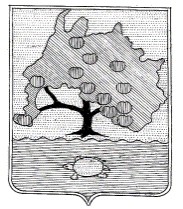 СОВЕТ МУНИЦИПАЛЬНОГО ОБРАЗОВАНИЯ«ПРИВОЛЖСКИЙ РАЙОН» АСТРАХАНСКОЙ ОБЛАСТИР Е Ш Е Н И ЕОт  05.08.2021г. № 27 с. Началово О внесении изменений в РешениеСовета муниципального образования «Приволжский район» От 24.12.2020 № 40 «О бюджете муниципального образования«Приволжский район» на 2021 год и на плановый период 2022 и 2023 годов»На основании Федерального закона от 06.10.2003 № 131-ФЗ «Об общих принципах организации местного самоуправления в Российской Федерации», Бюджетного кодекса Российской Федерации, ст.39 Устава муниципального образования «Приволжский район» Совет муниципального образования «Приволжский район» РЕШИЛ:1.Внести в Решение Совета муниципального образования «Приволжский район» от 24.12.2020 №40 «О бюджете муниципального образования «Приволжский район» на 2021 год и плановый период 2022 и 2023 годов» (в редакции от 10.03.2021 №2, от 22.04.2021 №12, от 29.04.2021 №17) следующие изменения:1.1. Статью 1 Решения изложить в следующей редакции:«Статья 11. Утвердить основные характеристики бюджета муниципального образования «Приволжский район» на 2021 год:1) общий объем доходов в сумме 1658218,5 тыс. рублей, в том числе за счет межбюджетных трансфертов, получаемых из других бюджетов – 1300111,5 тыс. рублей;2) общий объем расходов в сумме 1705316,5 тыс. рублей;3) Дефицит в сумме 47098,0 тыс.рублей в том числе по изменениям остатков средств 27842,3 тыс.рублей и по источникам финансирования 19255,7 тыс.рублей или 9,8 процентов от общего годового объема доходов без учета объема безвозмездных поступлений и поступлений налоговых доходов по трансфертозамещающему дополнительному нормативу отчислений по НДФЛ.2. Утвердить основные характеристики бюджета муниципального образования «Приволжский район» на 2022 год и на 2023 год:1) общий объем доходов на 2022 год в сумме 1031220,1 тыс. рублей, в том числе за счет межбюджетных трансфертов, получаемых из других бюджетов –721048,1 тыс. рублей;2) общий объем расходов на 2022 год в сумме 1031220,1 тыс. рублей, в том числе условно утверждаемые расходы 9000,0 тыс. рублей;3) дефицит на 2022 год 0 рублей;4) общий объем доходов на 2023 год в сумме 1211228,5 тыс. рублей, в том числе за счет межбюджетных трансфертов, получаемых из других бюджетов – 893486,5 тыс. рублей;5) общий объем расходов на 2023 год в сумме 1211228,5 тыс. рублей, в том числе условно утверждаемые расходы 17877,5 тыс. рублей;6) дефицит на 2023 год 0 рублей.».1.2. Статью 9 Решения изложить в следующей редакции:«Статья 9. 1. Утвердить объемы и распределение межбюджетных трансфертов бюджетам сельских поселений Приволжского района на 2021 год и на плановый период 2022 и 2023 годов согласно приложению 9 к настоящему Решению.» из них:1.1.Дотации на выравнивание бюджетной обеспеченности бюджетам поселений Приволжского района за счет средств бюджета Астраханской области на 2021 год в объеме 49181,9 тыс. рублей, на 2022 год в объеме 49181,9 тыс. рублей, на 2023 год в объеме 49181,9 тыс. рублей.1.2. Дотации на выравнивание бюджетной обеспеченности сельских поселений муниципального образования "Приволжский район" за счет средств бюджета муниципального образования "Приволжский район" в рамках ведомственной целевой программы "Управление муниципальными финансами, создание условий для эффективного и ответственного управления муниципальными финансами, повышение устойчивости бюджета муниципального образования "Приволжский район" на 2021 год в объеме 1000,0 тыс.рублей.1.3. Иные межбюджетные трансферты   из бюджета муниципального образования «Приволжский район» муниципальным образованиям поселений Приволжского района для решения актуальных вопросов местного значения сельскими поселениями в рамках ведомственной целевой программы "Управление муниципальными финансами, создание условий для эффективного и ответственного управления муниципальными финансами, повышение устойчивости бюджета муниципального образования "Приволжский район» на 2021 год в объеме 601,0 тыс. рублей.1.4. Иные межбюджетные трансферты   из бюджета муниципального образования «Приволжский район» муниципальным образованиям поселений Приволжского района в случае уменьшения поступления налоговых и неналоговых доходов бюджетов поселений в рамках  ведомственной целевой программы "Управление муниципальными финансами, создание условий для эффективного и ответственного управления муниципальными финансами, повышение устойчивости бюджета муниципального образования "Приволжский район" на 2021 год в объеме 350,0 тыс. рублей.1.5. Мероприятия по поддержке муниципальных образований сельских поселений с целью содействия в развитии сельскохозяйственного производства, закладка садов личными подсобными хозяйствами в   рамках подпрограммы «Развитие сельского хозяйства в Приволжском районе» муниципальной программы «Развитие сельского хозяйства и сел Приволжского района» на 2021 год в объеме 400,0 тыс.рублей.2.Утвердить объем иных межбюджетных трансфертов из бюджета муниципального образования «Приволжский район» муниципальным образованиям поселений Приволжского района на частичное финансирование расходных обязательств, возникших при выполнении полномочий органов местного самоуправления поселений по вопросам местного значения в рамках  ведомственной целевой программы "Управление муниципальными финансами, создание условий для эффективного и ответственного управления муниципальными финансами, повышение устойчивости бюджета муниципального образования "Приволжский район" на 2021 год 49,0 тыс. рублей.3. Утвердить объем иных межбюджетных трансфертов из бюджета муниципального образования «Приволжский район» муниципальным образованиям поселений Приволжского района на поддержку муниципальных учреждений культуры и работников муниципальных учреждений культуры в рамках подпрограммы "Развитие культуры села" муниципальной программы «Развитие культуры Приволжского района» на 2021 год в объеме 100,0 тыс.рублей,4.Установить, что случаи и порядок предоставления межбюджетных трансфертов из бюджета муниципального образования «Приволжский район», а также их распределение между муниципальными образованиями поселений устанавливаются Решением Совета муниципального образования «Приволжский район».5.Утвердить расчетный размер подушевой дотации: на 2021 год в сумме 931,85 рублей на человека;на 2022 год в сумме 931,85 рублей на человека;на 2023 год в сумме 931,85 рублей на человека.».1.3.Статью 10 Решения изложить в следующей редакции:«Статья 10Утвердить объем расходов на исполнение публичных нормативных обязательств согласно приложению 10 к настоящему Решению из них:1) на 2021 год в сумме 12178,8 тыс. рублей;2) на 2022 год в сумме 8161,3 тыс. рублей;3) на 2023 год в сумме 8161,3 тыс. рублей».1.4. Статью 11 изложить в следующей редакции:«Статья 11Утвердить объем бюджетных ассигнований дорожного фонда муниципального образования «Приволжский район»:1) на 2021 год в сумме 40968,4 тыс. рублей;2) на 2022 год в сумме 41083,6 тыс. рублей;3) на 2023 год в сумме 158849,6 тыс. рублей.».1.5. Подпункт 2 пункта 1 статьи 14 Решения добавить абзацем следующего содержания:«д) на поддержку садоводческих, огороднических и дачных некоммерческих объединений граждан на территории муниципального образования «Приволжский район.».1.6. Статью 16 Решения изложить в следующей редакции:«Статья 16Установить верхний предел муниципального внутреннего долга муниципального образования «Приволжский район»:1) на 1 января 2022 года 35759,3 тыс. рублей в том числе верхний предел долга по муниципальным гарантиям муниципального образования «Приволжский район» 0 рублей;2) на 1 января 2023 года 35403,2 тыс. рублей в том числе верхний предел долга по муниципальным гарантиям муниципального образования «Приволжский район» 0 рублей;3) на 1 января 2024 года 35216,6 тыс. рублей в том числе верхний предел долга по муниципальным гарантиям муниципального образования «Приволжский район» 0 рублей.».1.7.  Абзац первый пункта 2 статьи 25 Решения изложить в следующей редакции:«2.Распределение зарезервированных в составе утвержденных статьей 8 настоящего Решения бюджетных ассигнований, предусмотренных по целевой статье «Средства на реализацию полномочий муниципального образования "Приволжский район" в рамках непрограммного направления расходов (зарезервированные средства)» на 2021 год в сумме 3400,0, на 2022 год в сумме 4080,0 тыс. рублей, на 2023 год в сумме 4220,0 тыс. рублей;».1.8. Приложение 1 Решения изложить в следующей редакции:«Приложение 1к Решению Совета муниципального образования «Приволжский район» «О бюджете муниципального образования «Приволжский район» на 2021 год и на плановый период 2022 и 2023 годов»Объем доходов бюджета муниципального образования «Приволжский район» по основным источникам на 2021 год и плановый период 2022 и 2023 годовтыс.руб.1.9. Приложение 2 Решения изложить в следующей редакции:Приложение 2к Решению Совета муниципального образования «Приволжский район» «О бюджете муниципального образования «Приволжский район» на 2021 год и на плановый период 2022 и 2023 годов»Источники внутреннего финансирования дефицитабюджета муниципального образования «Приволжский район»на 2021 год и плановый период 2022 и 2023 годовтыс.руб.1.10. Приложение 6 Решения изложить в следующей редакции:Приложение 6к Решению Совета муниципального образования «Приволжский район» «О бюджете муниципального образования «Приволжский район» на 2021 год и на плановый период 2022 и 2023 годов»Распределение бюджетных ассигнований: по разделам, подразделам, целевым статьям (муниципальным программам и непрограммным направлениям деятельности), группам видов расходов классификации расходов бюджета муниципального образования «Приволжский район» на 2021 год и на плановый период 2022 и 2023 годовтыс.рублей1.11. Приложение 7 Решения изложить в следующей редакции:Приложение 7к Решению Совета муниципального образования «Приволжский район» «О бюджете муниципального образования «Приволжский район» на 2021 год и на плановый период 2022 и 2023 годов»Ведомственная структура расходов бюджета муниципального образования «Приволжский район» на 2021 год и на плановый период 2022 и 2023 годовтыс.руб.1.12. Приложение 8 Решения изложить в следующей редакции: Приложение 8к Решению Совета муниципального образования «Приволжский район» «О бюджете муниципального образования «Приволжский район» на 2021 год и на плановый период 2022 и 2023 годовРаспределение бюджетных ассигнований по целевым статьям  (муниципальным программам  и непрограммным направлениям деятельности), группам видов расходов классификации расходов бюджета муниципального образования «Приволжский район» на 2021 год и на плановый период 2022 и 2023 годовтыс.руб.1.13. Приложение 9 Решения изложить в следующей редакции:Приложение 9к Решению Совета муниципального образования «Приволжский район» «О бюджете муниципального образования «Приволжский район» на 2021 год и на плановый период 2022 и 2023 годовОбъемы и распределение межбюджетных трансфертовбюджетам поселений Приволжского района на 2021 год и на плановый период 2022 и 2023 годовОбъемы и распределение межбюджетных трансфертовбюджетам поселений Приволжского района на 2021тыс.руб.Объемы и распределение межбюджетных трансфертовбюджетам поселений Приволжского района на 2022 и 2023 годытыс.руб.1.14. Приложение 10 Решения изложить в следующей редакции:Приложение 10к Решению Совета муниципального образования «Приволжский район» «О бюджете муниципального образования «Приволжский район» на 2021 год и на плановый период 2022 и 2023 годовОбъем расходов на исполнение публичных нормативных обязательств бюджета муниципального образования «Приволжский район» на 2021 год и на плановый период 2022 и 2023 годовтыс.руб.1.15. Приложение 11 Решения изложить в следующей редакции:Приложение 11к Решению Совета муниципального образования «Приволжский район» «О бюджете муниципального образования «Приволжский район» на 2021год и на плановый период 2022 и 2023 годов»Программамуниципальных внутренних заимствованиймуниципального образования «Приволжский район» на 2021 год и на плановый период 2022 и 2023 годов1.Муниципальные внутренние заимствования муниципального образования «Приволжский район» на 2021 год тыс. рублей2. Муниципальные внутренние заимствования муниципального образования «Приволжский район» в 2022 году и предельные сроки погашения долговых обязательств, планируемых к привлечению в 2022 году тыс. рублей3. Муниципальные внутренние заимствования муниципального образования «Приволжский район» в 2023 году и предельные сроки погашения долговых обязательств, планируемых к привлечению в 2023 году (тыс. рублей)1.16. Приложение 14 Решения изложить в следующей редакции:Приложение 14к Решению Совета муниципального образования «Приволжский район» «О бюджете муниципального образования «Приволжский район» на 2021 год и на плановый период 2022 и 2023 годов»Расходы на осуществление капитальных вложений в объекты капитального строительства муниципальной собственности муниципального образования «Приволжский район» и (или) приобретение объектов недвижимого имущества в муниципальную собственность муниципального образования «Приволжский район», а также бюджетных инвестиций в объекты капитального строительства муниципальной собственности муниципального образования «Приволжский район» и (или) на приобретение объектов недвижимого имущества в муниципальную собственность муниципального образования «Приволжский район», субсидий местным бюджетам на софинансирование капитальных вложений в объекты муниципальной собственности на 2021 год и на плановый период 2022 и 2023 годовтыс.руб.2.Опубликовать настоящее Решение в общественно-политической газете «Приволжская газета».3.Настоящее Решение вступает в силу со дня опубликования.Врио Главы муниципального образования«Приволжский район», заместитель Председателя Совета				  				         А.В.РедькоНаименование показателяКлассификатор доходовПрогнозные назначения на 2021 годПрогнозные назначения на 2022 год Прогнозные назначения на 2023 годНаименование показателяКлассификатор доходовПрогнозные назначения на 2021 годПрогнозные назначения на 2022 год Прогнозные назначения на 2023 годНАЛОГОВЫЕ И НЕНАЛОГОВЫЕ ДОХОДЫ10000000000000000358 107.0310 172.0317 742.0НАЛОГИ НА ПРИБЫЛЬ, ДОХОДЫ10100000000000000209 000.0187 400.0187 400.0Налог на доходы физических лиц10102000010000110209 000.0187 400.0187 400.0Налог на доходы физических лиц с доходов, источником которых является налоговый агент, за исключением доходов, в отношении которых исчисление и уплата налога осуществляются в соответствии со статьями 227, 227.1 и 228 Налогового кодекса Российской Федерации10102010010000110192 800.0173 200.0173 200.0Налог на доходы физических лиц с доходов, полученных от осуществления деятельности физическими лицами, зарегистрированными в качестве индивидуальных предпринимателей, нотариусов, занимающихся частной практикой, адвокатов, учредивших адвокатские кабинеты, и других лиц, занимающихся частной практикой в соответствии со статьей 227 Налогового кодекса Российской Федерации101020200100001107 100.05 200.05 200.0Налог на доходы физических лиц с доходов, полученных физическими лицами в соответствии со статьей 228 Налогового кодекса Российской Федерации101020300100001103 900.0 3 200.03 200.0Налог на доходы физических лиц в виде фиксированных авансовых платежей с доходов, полученных физическими лицами, являющимися иностранными гражданами, осуществляющими трудовую деятельность по найму на основании патента в соответствии со статьей 227.1 Налогового кодекса Российской Федерации101020400100001105 200.05 800.05 800.0НАЛОГИ НА ТОВАРЫ (РАБОТЫ, УСЛУГИ), РЕАЛИЗУЕМЫЕ НА ТЕРРИТОРИИ РОССИЙСКОЙ ФЕДЕРАЦИИ103000000000000007 310.08 578.08 578.0Акцизы по подакцизным товарам (продукции), производимым на территории Российской Федерации103020000100001107 310.08 578.08 578.0Акцизы на спиртосодержащую продукцию, производимую на территории Российской Федерации103022310100001103 100.03 700.03 700.0Акцизы на спиртосодержащую продукцию, производимую на территории Российской Федерации1030224101000011025.025.025.0Доходы от уплаты акцизов на автомобильный бензин, подлежащие распределению между бюджетами субъектов Российской Федерации и местными бюджетами с учетом установленных дифференцированных нормативов отчислений в местные бюджеты103022510100001104 185.04 853.04 853.0НАЛОГИ НА СОВОКУПНЫЙ ДОХОД1050000000000000064 322.046 870.046 870.0Налог, взимаемый в связи с применением упрощенной системы налогообложения1050100000000011047 500.039 600.039 600.0Налог, взимаемый с налогоплательщиков, выбравших в качестве объекта налогообложения доходы1050101001000011030 400.029 200.029 200.0Налог, взимаемый с налогоплательщиков, выбравших в качестве объекта налогообложения доходы1050101101000011030 400.029 200.029 200.0Налог, взимаемый с налогоплательщиков, выбравших в качестве объекта налогообложения доходы, уменьшенные на величину расходов1050102001000011017 100.010 400.010 400.0Налог, взимаемый с налогоплательщиков, выбравших в качестве объекта налогообложения доходы, уменьшенные на величину расходов1050102101000011017 100.010 400.010 400.0Единый налог на вмененный доход для отдельных видов деятельности105020000200001102 800.0Единый налог на вмененный доход для отдельных видов деятельности105020100200001102 800.0Единый сельскохозяйственный налог105030000100001107 522.06 300.06 300.0Единый сельскохозяйственный налог105030100100001107 522.06 300.06 300.0Налог, взимаемый в связи с применением патентной системы налогообложения105040000200001106 500.0970.0970.0Налог, взимаемый в связи с применением патентной системы налогообложения, зачисляемый в бюджеты муниципальных районов105040200200001106 500.0970.0970.0ГОСУДАРСТВЕННАЯ ПОШЛИНА108000000000000006 200.06 400.06 400.0Государственная пошлина по делам, рассматриваемым в судах общей юрисдикции, мировыми судьями10803000010000110100.06 400.06 400.0Государственная пошлина по делам, рассматриваемым в судах общей юрисдикции, мировыми судьями (за исключением Верховного Суда Российской Федерации)10803010010000110100.06 400.06 400.0Государственная пошлина по делам, рассматриваемым в судах общей юрисдикции, мировыми судьями108030100110501106 100.0ДОХОДЫ ОТ ИСПОЛЬЗОВАНИЯ ИМУЩЕСТВА, НАХОДЯЩЕГОСЯ В ГОСУДАРСТВЕННОЙ И МУНИЦИПАЛЬНОЙ СОБСТВЕННОСТИ1110000000000000042 900.048 183.853 183.8Доходы, получаемые в виде арендной либо иной платы за передачу в возмездное пользование государственного и муниципального имущества (за исключением имущества бюджетных и автономных учреждений, а также имущества государственных и муниципальных унитарных предприятий, в том числе казенных)1110500000000012041 600.047 503.852 503.8Доходы, получаемые в виде арендной платы за земельные участки, государственная собственность на которые не разграничена, а также средства от продажи права на заключение договоров аренды указанных земельных участков1110501000000012040 000.045 000.050 000.0Доходы, получаемые в виде арендной платы за земельные участки, государственная собственность на которые не разграничена и которые расположены в границах межселенных территорий муниципальных районов, а также средства от продажи права на заключение договоров аренды указанных земельных участков1110501305000012040 000.045 000.050 000.0Доходы от сдачи в аренду имущества, находящегося в оперативном управлении органов государственной власти, органов местного самоуправления, государственных внебюджетных фондов и созданных ими учреждений (за исключением имущества бюджетных и автономных учреждений)111050300000001201 600.02 503.82 503.8Доходы от сдачи в аренду имущества, находящегося в оперативном управлении органов управления муниципальных районов и созданных ими учреждений (за исключением имущества муниципальных бюджетных и автономных учреждений)111050350500001201 600.02 503.82 503.8Прочие доходы от использования имущества и прав, находящихся в государственной и муниципальной собственности (за исключением имущества бюджетных и автономных учреждений, а также имущества государственных и муниципальных унитарных предприятий, в том числе казенных)111090000000001201 300.0680.0680.0Прочие поступления от использования имущества, находящегося в государственной и муниципальной собственности (за исключением имущества бюджетных и автономных учреждений, а также имущества государственных и муниципальных унитарных предприятий, в том числе казенных)111090400000001201 300.0680.0680.0Прочие поступления от использования имущества, находящегося в собственности муниципальных районов (за исключением имущества муниципальных бюджетных и автономных учреждений, а также имущества муниципальных унитарных предприятий, в том числе казенных)11109045050000120680.0680.0680.0Прочие поступления от использования имущества, находящегося в собственности муниципальных районов (за исключением имущества муниципальных бюджетных и автономных учреждений, а также имущества муниципальных унитарных предприятий, в том числе казенных)11109045050000120620.0ПЛАТЕЖИ ПРИ ПОЛЬЗОВАНИИ ПРИРОДНЫМИ РЕСУРСАМИ1120000000000000010 900.030.230.2Плата за негативное воздействие на окружающую среду1120100001000012010 900.030.230.2Плата за выбросы загрязняющих веществ в атмосферный воздух стационарными объектами1120101001000012010.210.210.2Плата за выбросы загрязняющих веществ в атмосферный воздух стационарными объектами1120101001600012010.210.210.2Плата за сбросы загрязняющих веществ в водные объекты1120103001000012010 879.810.010.0Плата за сбросы загрязняющих веществ в водные объекты112010300100001209 900.0Плата за сбросы загрязняющих веществ в водные объекты11201030016000120979.810.010.0Плата за размещение отходов производства и потребления1120104001000012010.010.010.0Плата за размещение отходов производства и потребления1120104101600012010.010.010.0ДОХОДЫ ОТ ОКАЗАНИЯ ПЛАТНЫХ УСЛУГ (РАБОТ) И КОМПЕНСАЦИИ ЗАТРАТ ГОСУДАРСТВА113000000000000002 700.0Доходы от компенсации затрат государства113020000000001302 700.0Прочие доходы от компенсации затрат государства113029900000001302 700.0Прочие доходы от компенсации затрат бюджетов муниципальных районов113029950500001301 700.0Прочие доходы от компенсации затрат бюджетов муниципальных районов113029950500001301 000.0ДОХОДЫ ОТ ПРОДАЖИ МАТЕРИАЛЬНЫХ И НЕМАТЕРИАЛЬНЫХ АКТИВОВ1140000000000000012 475.012 000.014 500.0Доходы от реализации имущества, находящегося в государственной и муниципальной собственности (за исключением движимого имущества бюджетных и автономных учреждений, а также имущества государственных и муниципальных унитарных предприятий, в том числе казенных)11402000000000000975.0Доходы от реализации имущества, находящегося в собственности муниципальных районов (за исключением движимого имущества муниципальных бюджетных и автономных учреждений, а также имущества муниципальных унитарных предприятий, в том числе казенных), в части реализации основных средств по указанному имуществу11402050050000410975.0Доходы от реализации иного имущества, находящегося в собственности муниципальных районов (за исключением имущества муниципальных бюджетных и автономных учреждений, а также имущества муниципальных унитарных предприятий, в том числе казенных), в части реализации основных средств по указанному имуществу11402053050000410975.0Доходы от продажи земельных участков, находящихся в государственной и муниципальной собственности1140600000000043011 500.012 000.014 500.0Доходы от продажи земельных участков, государственная собственность на которые не разграничена1140601000000043011 500.012 000.014 500.0Доходы от продажи земельных участков, государственная собственность на которые не разграничена и которые расположены в границах межселенных территорий муниципальных районов1140601305000043011 500.0Доходы от продажи земельных участков, государственная собственность на которые не разграничена и которые расположены в границах сельских поселений1140601310000043012 000.014 500.0ШТРАФЫ, САНКЦИИ, ВОЗМЕЩЕНИЕ УЩЕРБА116000000000000001 500.0310.0360.0Денежные взыскания (штрафы) за нарушение обязательных требований государственных стандартов, правил обязательной сертификации, нарушение требований нормативных документов по обеспечению единства измерений11601000010000140825.0300.0350.0Административные штрафы, установленные Главой 7 Кодекса Российской Федерации об административных правонарушениях, за административные правонарушения в области охраны собственности, выявленные должностными лицами органов муниципального контроля 11601074010000140300.0350.0Административные штрафы, установленные Главой 14 Кодекса Российской Федерации об административных правонарушениях, за административные правонарушения в области предпринимательской деятельности и деятельности саморегулируемых организаций, налагаемые мировыми судьями, комиссиями по делам несовершеннолетних и защите их прав11601143010000140197.0Административные штрафы, установленные Главой 20 Кодекса Российской Федерации об административных правонарушениях, за административные правонарушения, посягающие на общественный порядок и общественную безопасность, налагаемые мировыми судьями, комиссиями по делам несовершеннолетних и защите их прав11601203010000140628.0Прочее возмещение ущерба, причиненного муниципальному имуществу муниципального района (за исключением имущества, закрепленного за муниципальными бюджетными (автономными) учреждениями, унитарными предприятиями)1161003205000014063.0Денежные взыскания, налагаемые в возмещение ущерба, причиненного в результате незаконного или нецелевого использования бюджетных средств (в части бюджетов муниципальных районов)1161010005000014030.0Денежные взыскания (штрафы) за нарушение законодательства Российской Федерации о государственном оборонном заказе11610123010051140254.0Денежные взыскания (штрафы) за нарушение законодательства Российской Федерации о государственном оборонном заказе1161012301005114064.0Денежные взыскания (штрафы) за нарушение законодательства Российской Федерации о государственном оборонном заказе1161012301005114030.0Денежные взыскания (штрафы) за нарушение законодательства Российской Федерации о государственном оборонном заказе1161012301005114010.010.010.0Денежные взыскания (штрафы) за нарушение законодательства Российской Федерации о государственном оборонном заказе1161012301005114074.0Денежные взыскания (штрафы) за нарушение законодательства Российской Федерации о государственном оборонном заказе1161012901000014060.0Денежные взыскания (штрафы) за нарушение законодательства Российской Федерации об использовании атомной энергии1161100001000014090.0Платежи по искам о возмещении вреда, причиненного окружающей среде, а также платежи, уплачиваемые при добровольном возмещении вреда, причиненного окружающей среде (за исключением вреда, причиненного окружающей среде на особо охраняемых природных территориях), подлежащие зачислению в бюджет муниципального образования1161105001000014090.0Платежи по искам о возмещении вреда, причиненного окружающей среде, а также платежи, уплачиваемые при добровольном возмещении вреда, причиненного окружающей среде (за исключением вреда, причиненного окружающей среде на особо охраняемых природных территориях), подлежащие зачислению в бюджет муниципального образования11611050010000140ПРОЧИЕ НЕНАЛОГОВЫЕ ДОХОДЫ11700000000000000800.0400.0420.0Прочие неналоговые доходы11705000000000180800.0400.0420.0Прочие неналоговые доходы бюджетов муниципальных районов11705050050000180800.0400.0420.0БЕЗВОЗМЕЗДНЫЕ ПОСТУПЛЕНИЯ200000000000000001 300 111.5721 048.1893 486.5БЕЗВОЗМЕЗДНЫЕ ПОСТУПЛЕНИЯ ОТ ДРУГИХ БЮДЖЕТОВ БЮДЖЕТНОЙ СИСТЕМЫ РОССИЙСКОЙ ФЕДЕРАЦИИ202000000000000001 300 111.5721 048.1893 486.5Дотации бюджетам бюджетной системы Российской Федерации2021000000000000046 023.949 826.839 808.4Дотации бюджетам субъектов Российской Федерации и муниципальных образований2021500000000015046 023.949 826.839 808.4Дотации на выравнивание бюджетной обеспеченности2021500100000015046 023.949 826.839 808.4Дотации бюджетам муниципальных районов на выравнивание бюджетной обеспеченности2021500105000015046 023.949 826.839 808.4Субсидии бюджетам бюджетной системы Российской Федерации (межбюджетные субсидии)20220000000000150576 114.167 458.6289 928.8Субсидии бюджетам муниципальных образований на обеспечение мероприятий по переселению граждан из аварийного жилищного фонда, в том числе переселению граждан из аварийного жилищного фонда с учетом необходимости развития малоэтажного жилищного строительства, за счет средств, поступивших от государственной корпорации - Фонда содействия реформированию жилищно-коммунального хозяйства20220299000000150325 401.050 342.9155 067.7Субсидии бюджетам муниципальных районов на обеспечение мероприятий по переселению граждан из аварийного жилищного фонда, в том числе переселению граждан из аварийного жилищного фонда с учетом необходимости развития малоэтажного жилищного строительства, за счет средств, поступивших от государственной корпорации - Фонда содействия реформированию жилищно-коммунального хозяйства20220299050000150325 401.050 342.9155 067.7Субсидии бюджетам муниципальных образований на обеспечение мероприятий по переселению граждан из аварийного жилищного фонда, в том числе переселению граждан из аварийного жилищного фонда с учетом необходимости развития малоэтажного жилищного строительства, за счет средств бюджетов202203020000001506 709.3Субсидии бюджетам муниципальных районов на обеспечение мероприятий по переселению граждан из аварийного жилищного фонда, в том числе переселению граждан из аварийного жилищного фонда с учетом необходимости развития малоэтажного жилищного строительства, за счет средств бюджетов202203020500001506 709.3Субсидии бюджетам  на создание в общеобразовательных организациях, расположенных в сельской местности, условий для занятий физической культурой и спортом202250970000001502 376.0990.0990.0Субсидии бюджетам муниципальных районов на создание в общеобразовательных организациях, расположенных в сельской местности, условий для занятий физической культурой и спортом202250970500001502 376.0990.0990.0Субсидии бюджетам на создание дополнительных мест для детей в возрасте от 1,5 до 3 лет в образовательных организациях, осуществляющих образовательную деятельность по образовательным программам дошкольного образования20225232000000150230 117.0Субсидии бюджетам муниципальных районов на создание дополнительных мест для детей в возрасте от 1,5 до 3 лет в образовательных организациях, осуществляющих образовательную деятельность по образовательным программам дошкольного образования20225232050000150230 117.0Субсидии бюджетам на реализацию мероприятий по обеспечению жильем молодых семей202254970000001502 334.92 420.12 399.5Субсидии бюджетам муниципальных районов на реализацию мероприятий по обеспечению жильем молодых семей202254970500001502 334.92 420.12 399.5Субсидии бюджетам на софинансирование капитальных вложений в объекты государственной (муниципальной) собственности в рамках развития транспортной инфраструктуры на сельских территориях202273720000001506 544.5124 082.7Субсидии бюджетам муниципальных районов на софинансирование капитальных вложений в объекты государственной (муниципальной) собственности в рамках развития транспортной инфраструктуры на сельских территориях202273720500001506 544.5124 082.7Прочие субсидии202299990000001509 175.87 161.17 388.9Прочие субсидии бюджетам муниципальных районов202299990500001509 175.87 161.17 388.9Субсидии бюджетам на организацию бесплатного горячего питания обучающихся, получающих начальное общее образование в государственных и муниципальных образовательных организациях2022530400000015036 473.638 221.537 248.5Субсидии бюджетам муниципальных районов на организацию бесплатного горячего питания обучающихся, получающих начальное общее образование в государственных и муниципальных образовательных организациях2022530405000015036 473.638 221.537 248.5Субвенции бюджетам субъектов Российской Федерации и муниципальных образований20230000000000150622 290.3546 741.2507 700.7Субвенции местным бюджетам на выполнение передаваемых полномочий субъектов Российской Федерации2023002400000015049 181.949 181.949 181.9Субвенции бюджетам муниципальных районов на выполнение передаваемых полномочий субъектов Российской Федерации2023002405000015049 181.949 181.949 181.9Субвенции бюджетам на компенсацию части платы, взимаемой с родителей (законных представителей) за присмотр и уход за детьми, посещающими образовательные организации, реализующие образовательные программы дошкольного образования202300290000001509 122.64 561.34 561.3Субвенции бюджетам субъектов Российской Федерации и муниципальных образований202300290500001509 122.64 561.34 561.3Субвенции бюджетам муниципальных образований на осуществление полномочий по составлению (изменению) списков кандидатов в присяжные заседатели федеральных судов общей юрисдикции в Российской Федерации202351200000001509.927.94.0Субвенции бюджетам муниципальных районов образований на осуществление полномочий по составлению (изменению) списков кандидатов в присяжные заседатели федеральных судов общей юрисдикции в Российской Федерации202351200500001509.927.94.0Субвенции бюджетам муниципальных образований на ежемесячное денежное вознаграждение за классное руководство педагогическим работникам государственных и муниципальных общеобразовательных организаций
Субвенции бюджетам муниципальных районов на ежемесячное денежное вознаграждение за классное руководство педагогическим работникам государственных и муниципальных общеобразовательных организаций
Субвенции бюджетам муниципальных районов на ежемесячное денежное вознаграждение за классное руководство педагогическим работникам государственных и муниципальных общеобразовательных организаций
Субвенции бюджетам муниципальных районов на ежемесячное денежное вознаграждение за классное руководство педагогическим работникам государственных и муниципальных общеобразовательных организаций2023530300000015025 370.225 370.225 370.2Субвенции бюджетам муниципальных районов на ежемесячное денежное вознаграждение за классное руководство педагогическим работникам государственных и муниципальных общеобразовательных организаций2023530305000015025 370.225 370.225 370.2Субвенции бюджетам на поддержку сельскохозяйственного производства по отдельным подотраслям растениеводства и животноводства2023550800000015022 590.324 862.222 421.7Субвенции бюджетам муниципальных районов на поддержку сельскохозяйственного производства по отдельным подотраслям растениеводства и животноводства2023550805000015022 590.324 862.222 421.7Прочие субвенции20239999000000150516 015.4442 737.7406 161.6Прочие субвенции бюджетам муниципальных районов20239999050000150516 015.4442 737.7406 161.6Иные межбюджетные трансферты2024000000000000019 209.718 800.018 800.0Межбюджетные трансферты, передаваемые бюджетам для компенсации дополнительных расходов, возникших в результате решений, принятых органами власти другого уровня20245160000000150409.7Межбюджетные трансферты, передаваемые бюджетам муниципальных районов для компенсации дополнительных расходов, возникших в результате решений, принятых органами власти другого уровня 20245160050033150409.7Прочие межбюджетные трансферты, передаваемые бюджетам 2024999900000015018 800.018 800.018 800.0Прочие межбюджетные трансферты, передаваемые бюджетам муниципальных районов2024999905000015018 800.018 800.018 800.0Итого доходов:Итого доходов:1 658 218.51 031 220.21 211 228.5Наименование показателяКод по КИВФБюджетные назначения на 2021 годБюджетные назначения на 2022 годБюджетные назначения на 2023 годНаименование показателяКод по КИВФБюджетные назначения на 2021 годБюджетные назначения на 2022 годБюджетные назначения на 2023 годИсточники финансирования дефицита бюджета всего47098,000ИСТОЧНИКИ ВНУТРЕННЕГО ФИНАНСИРОВАНИЯ ДЕФИЦИТОВ БЮДЖЕТОВ0100000000000000019255,7500Предоставление бюджетных кредитов внутри страны в валюте Российской Федерации01060500000000500-1000,000Предоставление бюджетных кредитов другим бюджетам бюджетной системы Российской Федерации в валюте Российской Федерации01060502000000500-1000,000Предоставление бюджетных кредитов другим бюджетам бюджетной системы Российской Федерации из бюджетов муниципальных районов в валюте Российской Федерации01060502050000540-1000,0Возврат бюджетных кредитов, предоставленных другим бюджетам бюджетной системы Российской Федерации в валюте Российской Федерации01060502000000600487,4356,1186,6Возврат бюджетных кредитов, предоставленных другим бюджетам бюджетной системы Российской Федерации из бюджетов муниципальных районов в валюте Российской Федерации1060502050000640487,4356,1186,6Кредиты кредитных организаций в валюте Российской Федерации0102000000000000026257,32008,92185,7Получение кредитов от кредитных организаций в валюте Российской Федерации0102000000000070026257,32008,92185,7Получение кредитов от кредитных организаций бюджетами муниципальных районов в валюте Российской Федерации0102000005000071026257,32008,92185,7Бюджетные кредиты от других бюджетов бюджетной системы Российской Федерации01030000000000000-6489,00-2365,0-2372,3Бюджетные кредиты от других бюджетов бюджетной системы Российской Федерации в валюте Российской Федерации01030100000000000-6489,0-2365,0-2372,3Погашение бюджетных кредитов, полученных от других бюджетов бюджетной системы Российской Федерации в валюте Российской Федерации01030100000000800-6489,0-2365,0-2372,3Погашение бюджетами муниципальных районов кредитов от других бюджетов бюджетной системы Российской Федерации в валюте Российской Федерации01030100050000810-6489,00-2365,0-2372,3Изменение остатков средств на счетах по учету средств бюджетов01050000000000000.27842,3000Увеличение прочих остатков денежных средств бюджетов муниципальных районов01050201050000510-1684963,2-1033585,2-1213600,8Уменьшение прочих остатков денежных средств бюджетов муниципальных районов010502010500006101712805,51033585,21213600,8РазделНаименованиеБюджетные ассигнования на 2021 годБюджетные ассигнования на 2022 годБюджетные ассигнования на 2023 годЦелевая статьяНаименованиеБюджетные ассигнования на 2021 годБюджетные ассигнования на 2022 годБюджетные ассигнования на 2023 годВид расходаНаименованиеБюджетные ассигнования на 2021 годБюджетные ассигнования на 2022 годБюджетные ассигнования на 2023 год0100ОБЩЕГОСУДАРСТВЕННЫЕ ВОПРОСЫ108 593.596 335.596 898.00102Функционирование высшего должностного лица субъекта Российской Федерации и муниципального образования1 769.51 461.21 461.20900000000Ведомственная целевая программа "Обеспечение исполнения полномочий администрации муниципального образования "Приволжский район"полномочий органов местного самоуправления муниципального образования  "Приволжский район" 1 769.51 461.21 461.20900000070Расходы по обеспечению деятельности Главы муниципального образования "Приволжский район" в рамках ведомственной целевой программы "Обеспечение исполнения полномочий администрации муниципального образования "Приволжский район"1 769.51 461.21 461.2100Расходы на выплаты персоналу в целях обеспечения выполнения функций государственными (муниципальными) органами, казенными учреждениями, органами управления государственными внебюджетными фондами1 769.51 461.21 461.20103Функционирование законодательных (представительных) органов государственной власти и представительных органов муниципальных образований671.6671.6671.60900000000Ведомственная целевая программа "Обеспечение исполнения полномочий администрации муниципального образования "Приволжский район"полномочий органов местного самоуправления муниципального образования  "Приволжский район" 671.6671.6671.60900000060Расходы по обеспечению деятельности заместителя Председателя Совета муниципального образования "Приволжский район" в рамках ведомственной целевой программы "Обеспечение исполнения полномочий администрации муниципального образования "Приволжский район"671.6671.6671.6100Расходы на выплаты персоналу в целях обеспечения выполнения функций государственными (муниципальными) органами, казенными учреждениями, органами управления государственными внебюджетными фондами671.6671.6671.60104Функционирование Правительства Российской Федерации, высших исполнительных органов государственной власти субъектов Российской Федерации, местных администраций5 499.95 104.35 104.30900000000Ведомственная целевая программа "Обеспечение исполнения полномочий администрации муниципального образования "Приволжский район"полномочий органов местного самоуправления муниципального образования  "Приволжский район" 5 499.95 104.35 104.30900000040Расходы по обеспечение деятельности заместителей Главы администрации муниципального образования "Приволжский район" в рамках ведомственной целевой программы "Обеспечение исполнения полномочий администрации муниципального образования "Приволжский район" 4 030.33 891.63 891.6100Расходы на выплаты персоналу в целях обеспечения выполнения функций государственными (муниципальными) органами, казенными учреждениями, органами управления государственными внебюджетными фондами4 030.33 891.63 891.60900000050Расходы по обеспечению деятельности Главы администрации муниципального образования "Приволжский район" в рамках ведомственной целевой программы "Обеспечение исполнения полномочий администрации муниципального образования "Приволжский район"1 469.61 212.71 212.7100Расходы на выплаты персоналу в целях обеспечения выполнения функций государственными (муниципальными) органами, казенными учреждениями, органами управления государственными внебюджетными фондами1 469.61 212.71 212.70105Судебная система9.927.94.00900000000Ведомственная целевая программа "Обеспечение исполнения полномочий администрации муниципального образования "Приволжский район"полномочий органов местного самоуправления муниципального образования  "Приволжский район" 9.927.94.00900051200Расходы по осуществлению государственных полномочий по составлению списков присяжных заседателей в рамках ведомственной целевой программы "Обеспечение исполнения полномочий органов местного самоуправления муниципального образования "Приволжский район" 9.927.94.0200Закупка товаров, работ и услуг для обеспечения государственных (муниципальных) нужд9.927.94.00106Обеспечение деятельности финансовых, налоговых и таможенных органов и органов финансового (финансово-бюджетного) надзора10 572.99 828.89 828.80900000000Ведомственная целевая программа "Обеспечение исполнения полномочий администрации муниципального образования "Приволжский район"полномочий органов местного самоуправления муниципального образования  "Приволжский район" 1 894.71 894.71 894.70900000020Расходы по обеспечение деятельности персонала контрольно-счетной палаты муниципального образования "Приволжский район" в рамках ведомственной целевой программы "Обеспечение исполнения полномочий администрации муниципального образования "Приволжский район" 1 148.71 148.71 148.7100Расходы на выплаты персоналу в целях обеспечения выполнения функций государственными (муниципальными) органами, казенными учреждениями, органами управления государственными внебюджетными фондами1 148.71 148.71 148.70900000030Расходы по обеспечение деятельности руководителя контрольно-счетной палаты и его заместителя муниципального образования "Приволжский район" в рамках ведомственной целевой программы "Обеспечение исполнения полномочий администрации муниципального образования "Приволжский район"746.0746.0746.0100Расходы на выплаты персоналу в целях обеспечения выполнения функций государственными (муниципальными) органами, казенными учреждениями, органами управления государственными внебюджетными фондами746.0746.0746.01000000000Ведомственная целевая программа "Управление муниципальными финансами, создание условий для эффективного и ответственного управления муниципальными финансами, повышение устойчивости бюджета муниципального образования "Приволжский район"  8 678.27 934.17 934.11000000010Расходы на обеспечение функций органов местного самоуправления в рамках ведомственной целевой программы "Управление муниципальными финансами, создание условий для эффективного и ответственного управления муниципальными финансами, повышение устойчивости бюджета муниципального образования "Приволжский район" 8 678.27 934.17 934.1100Расходы на выплаты персоналу в целях обеспечения выполнения функций государственными (муниципальными) органами, казенными учреждениями, органами управления государственными внебюджетными фондами6 939.46 195.06 195.0200Закупка товаров, работ и услуг для обеспечения государственных (муниципальных) нужд1 722.81 723.11 723.1800Иные бюджетные ассигнования16.016.016.00111Резервные фонды1 000.01 000.01000000000Ведомственная целевая программа "Управление муниципальными финансами, создание условий для эффективного и ответственного управления муниципальными финансами, повышение устойчивости бюджета муниципального образования "Приволжский район"  1 000.01 000.01000010000Резервный фонд муниципального образования "Приволжский район" в рамках  ведомственной целевой программы "Управление муниципальными финансами, создание условий для эффективного и ответственного управления муниципальными финансами, повышение устойчивости бюджета муниципального образования "Приволжский район" 1 000.01 000.0800Иные бюджетные ассигнования1 000.01 000.00113Другие общегосударственные вопросы90 069.778 241.778 828.10700000000Муниципальная программа  «Обеспечение комфортности проживания населения Приволжского района»10 429.57 769.67 769.60770000000Подпрограмма " Стимулирование развития жилищного строительства муниципальной программы «Обеспечение комфортности проживания населения Приволжского района»10 429.57 769.67 769.60770010320 Расходы на обеспечение деятельности (оказание услуг)  муниципального бюджетного учреждения  «БТИ» в рамках подпрограммы "Стимулирование развития жилищного строительства муниципальной программы «Обеспечение комфортности проживания населения Приволжского района»10 429.57 769.67 769.6600Предоставление субсидий бюджетным, автономным учреждениям и иным некоммерческим организациям10 429.57 769.67 769.60900000000Ведомственная целевая программа "Обеспечение исполнения полномочий администрации муниципального образования "Приволжский район"полномочий органов местного самоуправления муниципального образования  "Приволжский район" 64 847.054 657.155 048.50900000010Расходы по обеспечению деятельности аппарата администрации муниципального образования "Приволжский район" в рамках ведомственной целевой программы "Обеспечение исполнения полномочий администрации муниципального образования "Приволжский район" 29 491.533 551.433 551.4100Расходы на выплаты персоналу в целях обеспечения выполнения функций государственными (муниципальными) органами, казенными учреждениями, органами управления государственными внебюджетными фондами23 570.827 557.127 557.1200Закупка товаров, работ и услуг для обеспечения государственных (муниципальных) нужд3 524.43 598.03 598.0800Иные бюджетные ассигнования2 396.32 396.32 396.30900010220Расходы по обеспечению деятельности (оказание услуг) муниципального бюджетного учреждения "Служба эксплуатации и содержания" в рамках ведомственной целевой программы "Обеспечение исполнения полномочий администрации муниципального образования "Приволжский район" 33 301.319 596.019 596.0600Предоставление субсидий бюджетным, автономным учреждениям и иным некоммерческим организациям33 301.319 596.019 596.00900060120Расходы по осуществлению государственных полномочий в муниципальном образовании "Приволжский район" деятельности административной комиссий в рамках ведомственной целевой программы "Обеспечение исполнения полномочий органов местного самоуправления муниципального образования "Приволжский район"270.4231.9201.1100Расходы на выплаты персоналу в целях обеспечения выполнения функций государственными (муниципальными) органами, казенными учреждениями, органами управления государственными внебюджетными фондами258.8215.4201.1200Закупка товаров, работ и услуг для обеспечения государственных (муниципальных) нужд11.616.50900060420Расходы на осуществление деятельности комиссии по делам несовершеннолетних администрации муниципального образования"Приволжский район" в рамках ведомственной целевой программы "Обеспечение исполнения полномочий органов местного самоуправления муниципального образования "Приволжский район" 933.3777.8700.0100Расходы на выплаты персоналу в целях обеспечения выполнения функций государственными (муниципальными) органами, казенными учреждениями, органами управления государственными внебюджетными фондами814.6681.1681.1200Закупка товаров, работ и услуг для обеспечения государственных (муниципальных) нужд118.796.718.90900070310Расходы на исполнение судебных актов Российской Федерации и мировых соглашений по возмещению вреда, причиненного в результате незаконных действий (бездействия) органов государственной власти (государственных органов), органов местного самоуправления либо должностных лиц этих органов, а также в результате деятельности казенных учреждений  в рамках ведомственной целевой программы "Обеспечение исполнения полномочий администрации муниципального образования "Приволжский район" 809.0500.01 000.0800Иные бюджетные ассигнования809.0500.01 000.00900070400Расходы на проведение текущего ремонта в рамках ведомственной целевой программы "Обеспечение исполнения полномочий администрации муниципального образования "Приволжский район" 41.5200Закупка товаров, работ и услуг для обеспечения государственных (муниципальных) нужд41.51100000000Ведомственная целевая программа "Эффективное управление муниципальным имуществом и земельными отношениями в муниципальном образовании "Приволжский район"  11 338.311 735.011 735.01100000010Расходы на обеспечение функций органов местного самоуправления в рамках ведомственной целевой программы "Эффективное управление муниципальным имуществом и земельными отношениями в муниципальном образовании "Приволжский район"  10 181.310 621.910 621.9100Расходы на выплаты персоналу в целях обеспечения выполнения функций государственными (муниципальными) органами, казенными учреждениями, органами управления государственными внебюджетными фондами8 284.48 661.38 661.3200Закупка товаров, работ и услуг для обеспечения государственных (муниципальных) нужд1 882.41 946.11 946.1800Иные бюджетные ассигнования14.514.514.51100070310Расходы на исполнение судебных актов РФ, мировых соглашений по возмещению вреда причиненного в результате незаконных действий (бездействий) органов местного самоуправления либо должностных лиц этих органов, а также в результате деятельности казенных учреждений в рамках ведомственной программы "Эффективное управление муниципальным имуществом и земельными отношениями муниципального образования "Приволжский район" 63.7800Иные бюджетные ассигнования63.71100070810Расходы на определение рыночной стоимости объектов оценки для совершения сделок  в рамках ведомственной целевой программы "Эффективное управление муниципальным имуществом и земельными отношениями в муниципальном образовании "Приволжский район" 622.3868.1868.1200Закупка товаров, работ и услуг для обеспечения государственных (муниципальных) нужд622.3868.1868.11100070820Расходы, связанные с приватизацией муниципального имущества в количестве и в соответствии, установленным Прогнозным планом (программой) приватизации муниципального имущества на соответствующий год"  в рамках ведомственной целевой программы "Эффективное управление муниципальным имуществом и земельными отношениями в муниципальном образовании "Приволжский район" 145.0145.0145.0200Закупка товаров, работ и услуг для обеспечения государственных (муниципальных) нужд145.0145.0145.01100070830Расходы, связанные с организацией работы по проведению торгов по продаже права на заключение договоров аренды объектов недвижимости, находящихся в муниципальной собственности муниципального образования "Приволжский район"  в рамках ведомственной целевой программы "Эффективное управление муниципальным имуществом и земельными отношениями в муниципальном образовании "Приволжский район"100.0100.0100.0200Закупка товаров, работ и услуг для обеспечения государственных (муниципальных) нужд100.0100.0100.01100070840Расходы, связанные с приобретением имущества в муниципальную собственность в рамках ведомственной целевой программы "Эффективное управление муниципальным имуществом и земельными отношениями в муниципальном образовании "Приволжский район" 226.0400Капитальные вложения в объекты государственной (муниципальной) собственности226.01200000000Муниципальная программа  "Развитие казачества на территории Приволжского района"55.055.01200070850Мероприятия по реализации развития государственной политики в отношении российского казачества на территории Приволжского района в рамках муниципальной программы "Развитие казачества на территории Приволжского района"55.055.0600Предоставление субсидий бюджетным, автономным учреждениям и иным некоммерческим организациям55.055.09990000001Непрограммные мероприятия, связанные с расходами на исполнение собственных полномочий по решению вопросов местного значения3 400.04 080.04 220.09990070580Средства на реализацию  полномочий муниципального образования "Приволжский район" в рамках непрограммного направления расходов (зарезервированные средства)3 400.04 080.04 220.0800Иные бюджетные ассигнования3 400.04 080.04 220.00300НАЦИОНАЛЬНАЯ БЕЗОПАСНОСТЬ И ПРАВООХРАНИТЕЛЬНАЯ ДЕЯТЕЛЬНОСТЬ10 219.65 599.35 599.30309Защита населения и территории от чрезвычайных ситуаций природного и техногенного характера, гражданская оборона9 380.25 599.35 599.30300000000Муниципальная программа  «Обеспечение общественной  безопасности в Приволжском районе»9 380.25 599.35 599.30320000000Подпрограмма  «Обеспечение безопасности жизнедеятельности населения муниципального  образования «Приволжский  район» муниципальной программы  «Обеспечение общественной  безопасности в Приволжском районе»9 380.25 599.35 599.30320010260Обеспечение деятельности муниципального бюджетного учреждения в рамках подпрограммы «Обеспечение безопасности жизнедеятельности населения муниципального  образования «Приволжский  район» муниципальной программы  «Обеспечение общественной  безопасности в Приволжском районе»7 780.24 599.34 599.3600Предоставление субсидий бюджетным, автономным учреждениям и иным некоммерческим организациям7 780.24 599.34 599.30320077778Мероприятия по проведению работ, связанных с предупреждением возникновения и ликвидацией последствий чрезвычайных ситуаций  в рамках подпрограммы  «Обеспечение безопасности жизнедеятельности населения муниципального  образования «Приволжский  район» муниципальной программы  «Обеспечение общественной  безопасности в Приволжском районе»1 600.01 000.01 000.0600Предоставление субсидий бюджетным, автономным учреждениям и иным некоммерческим организациям1 600.01 000.01 000.00314Другие вопросы в области национальной безопасности и правоохранительной деятельности839.40300000000Муниципальная программа  «Обеспечение общественной  безопасности в Приволжском районе»839.40320000000Подпрограмма  «Обеспечение безопасности жизнедеятельности населения муниципального  образования «Приволжский  район» муниципальной программы  «Обеспечение общественной  безопасности в Приволжском районе»689.40320070910Мероприятия по обеспечению безопасности жизнедеятельности населения в рамках подпрограммы  «Обеспечение безопасности жизнедеятельности населения муниципального  образования «Приволжский  район» муниципальной программы  «Обеспечение общественной  безопасности в Приволжском районе»288.8200Закупка товаров, работ и услуг для обеспечения государственных (муниципальных) нужд288.80320077779Мероприятия по обеспечению безопасности людей на водных объектах, охране их жизни и здоровья в рамках подпрограммы  «Обеспечение безопасности жизнедеятельности населения муниципального  образования «Приволжский  район» муниципальной программы  «Обеспечение общественной  безопасности в Приволжском районе»400.6200Закупка товаров, работ и услуг для обеспечения государственных (муниципальных) нужд400.60330000000Подпрограмма  «Противодействие  идеологии  терроризма и экстремизма   на  территории  муниципального образования   «Приволжский район» муниципальной программы  «Обеспечение общественной  безопасности в Приволжском районе»50.00330070911Мероприятия по противодействию идеологии терроризма и экстремизма в рамках подпрограммы  «Противодействие  идеологии  терроризма и экстремизма   на  территории  муниципального образования   «Приволжский район» муниципальной программы  «Обеспечение общественной  безопасности в Приволжском районе»50.0200Закупка товаров, работ и услуг для обеспечения государственных (муниципальных) нужд50.00350000000Подпрограмма  «Антинаркотическая программа муниципального образования «Приволжский район» муниципальной программы  «Обеспечение общественной  безопасности в Приволжском районе»100.00350070910Мероприятия в рамках подпрограммы  «Антинаркотическая программа муниципального образования «Приволжский район» муниципальной программы  «Обеспечение общественной  безопасности в Приволжском районе»100.0200Закупка товаров, работ и услуг для обеспечения государственных (муниципальных) нужд100.00400НАЦИОНАЛЬНАЯ ЭКОНОМИКА74 499.772 024.5186 723.10401Общеэкономические вопросы189.00800000000Муниципальная программа  «Реализация  кадровой политики муниципального образования «Приволжский район»»189.00820000000Подпрограмма  «Комплекс мер по совершенствованию кадровой  политики  муниципального образования «Приволжский район» муниципальной программы  «Реализация  кадровой политики муниципального образования «Приволжский район» 189.00820070380Мероприятия по совершенствованию кадровой политики в рамках подпрограммы «Комплекс мер по совершенствованию кадровой  политики  муниципального образования «Приволжский район» муниципальной программы  «Реализация  кадровой политики муниципального образования «Приволжский район» 189.0200Закупка товаров, работ и услуг для обеспечения государственных (муниципальных) нужд189.00405Сельское хозяйство и рыболовство33 342.430 940.927 873.50500000000Муниципальная программа  «Развитие сельского хозяйства и сел Приволжского района»29 080.927 563.625 021.70510000000Подпрограмма  «Развитие сельского хозяйства в Приволжском районе» муниципальной программы  «Развитие сельского хозяйства и сел Приволжского района»28 580.927 563.625 021.70510000010Расходы на обеспечение функций органов  местного самоуправления в рамках подпрограммы  «Развитие сельского хозяйства в Приволжском районе» муниципальной программы  «Развитие сельского хозяйства и сел Приволжского района»138.7100Расходы на выплаты персоналу в целях обеспечения выполнения функций государственными (муниципальными) органами, казенными учреждениями, органами управления государственными внебюджетными фондами138.70510060020Осуществление управленческих функций органами местного самоуправления по поддержке сельскохозяйственного производства  в рамках подпрограммы  «Развитие сельского хозяйства в Приволжском районе» муниципальной программы  «Развитие сельского хозяйства и сел Приволжского района»3 011.32 701.32 600.0100Расходы на выплаты персоналу в целях обеспечения выполнения функций государственными (муниципальными) органами, казенными учреждениями, органами управления государственными внебюджетными фондами2 701.02 391.02 391.0200Закупка товаров, работ и услуг для обеспечения государственных (муниципальных) нужд307.0307.0205.7800Иные бюджетные ассигнования3.33.33.30510065080Поддержка сельскохозяйственного производства по отдельным подотраслям растениеводства и животноводства агропромышленного комплекса  в рамках подпрограммы  «Развитие сельского хозяйства в Приволжском районе» муниципальной программы  «Развитие сельского хозяйства и сел Приволжского района»2 440.6800Иные бюджетные ассигнования2 440.60510070600Мероприятия по поддержке муниципальных образований сельских поселений с целью содействия в развитии сельскохозяйственного производства, закладка садов личными подсобными хозяйствами в   рамках подпрограммы  «Развитие сельского хозяйства в Приволжском районе» муниципальной программы  «Развитие сельского хозяйства и сел Приволжского района»400.0500Межбюджетные трансферты400.005100R5080Поддержка сельскохозяйственного производства по отдельным подотраслям растениеводства и животноводства агропромышленного комплекса  в рамках подпрограммы  «Развитие сельского хозяйства в Приволжском районе» муниципальной программы  «Развитие сельского хозяйства и сел Приволжского района»22 590.324 862.322 421.7800Иные бюджетные ассигнования22 590.324 862.322 421.70520000000Подпрограмма  «Поддержка садоводческих, огороднических и дачных некоммерческих объединений граждан на территории муниципального образования «Приволжский район» муниципальной программы  «Развитие сельского хозяйства и сел Приволжского района»500.00520070470Мероприятия подпрограммы «Поддержка садоводческих, огороднических и дачных некоммерческих объединений граждан на территории муниципального образования «Приволжский район» муниципальной программы  «Развитие сельского хозяйства и сел Приволжского района»500.0600Предоставление субсидий бюджетным, автономным учреждениям и иным некоммерческим организациям500.00900000000Ведомственная целевая программа "Обеспечение исполнения полномочий администрации муниципального образования "Приволжский район"полномочий органов местного самоуправления муниципального образования  "Приволжский район" 4 261.53 377.32 851.80900063130Расходы на осуществления отдельного государственного полномочия Астраханской области по организации мероприятий при осуществлении деятельности по обращению с животными без владельцев в рамках ведомственной целевой программы "Обеспечение исполнения полномочий органов местного самоуправления муниципального образования "Приволжский район" 4 261.53 377.32 851.8100Расходы на выплаты персоналу в целях обеспечения выполнения функций государственными (муниципальными) органами, казенными учреждениями, органами управления государственными внебюджетными фондами296.3200Закупка товаров, работ и услуг для обеспечения государственных (муниципальных) нужд3 965.23 377.32 851.80409Дорожное хозяйство (дорожные фонды)40 968.441 083.6158 849.60700000000Муниципальная программа  «Обеспечение комфортности проживания населения Приволжского района»40 968.441 083.6158 849.60710000000Подпрограмма  «Развитие дорожного хозяйства Приволжского района» муниципальной программы «Обеспечение комфортности проживания населения Приволжского района»40 968.441 083.6158 849.60710066100Расходы на организацию дорожного движения по альтернативным маршрутам, в том числе на организацию паромных переправ и наплавных мостов, в связи с прекращением движения по автомобильным дорогам общего пользования регионального или межмуниципального значения Астраханской области  в рамках подпрограммы "Развитие дорожного хозяйства Приволжского района" муниципальной программы "Обеспечение комфортности проживания населения Приволжского района"18 800.018 800.018 800.0600Предоставление субсидий бюджетным, автономным учреждениям и иным некоммерческим организациям18 800.018 800.018 800.00710070090Содержание, ремонт и капитальный ремонт дорог в рамках подпрограммы  «Развитие дорожного хозяйства Приволжского района» муниципальной программы «Обеспечение комфортности проживания населения Приволжского района»9 917.5200Закупка товаров, работ и услуг для обеспечения государственных (муниципальных) нужд9 917.50710070151Выполнение работ по ремонту подъездных путей, разворотных площадок и парковок  к социально-значимым объектам в рамках подпрограммы  «Развитие дорожного хозяйства Приволжского района» муниципальной программы «Обеспечение комфортности проживания населения Приволжского района»899.6200Закупка товаров, работ и услуг для обеспечения государственных (муниципальных) нужд899.60710070156Расходы на технологическое присоединение энергопринимающего устройства уличного освещения автомобильной дороги  п.Первое Мая   в рамках подпрограммы  «Развитие дорожного хозяйства Приволжского района» муниципальной программы «Обеспечение комфортности проживания населения Приволжского района»6.4200Закупка товаров, работ и услуг для обеспечения государственных (муниципальных) нужд6.407100S0290Строительство и реконструкция автомобильных дорог общего пользования с твердым покрытием, ведущих от сети автомобильных дорог общего пользования к ближайшим общественно значимым объектам сельских населенных пунктов, а также к объектам производства и переработки сельскохозяйственной продукции в рамках подпрограммы "Развитие дорожного хозяйства Приволжского района" муниципальной программы "Обеспечение комфортности проживания населения Приволжского района"9 541.1125 582.7400Капитальные вложения в объекты государственной (муниципальной) собственности9 541.1125 582.707100S2170Расходы на развитие дорожного хозяйства  в рамках подпрограммы "Развитие дорожного хозяйства Приволжского района" муниципальной программы "Обеспечение комфортности проживания населения Приволжского района"12 244.512 742.513 567.3200Закупка товаров, работ и услуг для обеспечения государственных (муниципальных) нужд12 244.512 742.513 567.30500ЖИЛИЩНО-КОММУНАЛЬНОЕ ХОЗЯЙСТВО451 590.4118 302.6216 146.50501Жилищное хозяйство341 066.850 842.9155 567.70700000000Муниципальная программа  «Обеспечение комфортности проживания населения Приволжского района»335 465.050 342.9155 067.70740000000Подпрограмма  «Обеспечение устойчивого сокращения непригодного для проживания жилищного фонда муниципального образования «Приволжский район» муниципальной программы «Обеспечение комфортности проживания населения Приволжского района»335 465.050 342.9155 067.707ZF367483Мероприятия по реализации подпрограммы  «Обеспечение устойчивого сокращения непригодного для проживания жилищного фонда муниципального образования «Приволжский район» муниципальной программы «Обеспечение комфортности проживания населения Приволжского района»  на реализацию национального проекта "Жилье и городская среда"325 401.050 342.9155 067.7400Капитальные вложения в объекты государственной (муниципальной) собственности325 401.050 342.9155 067.707ZF367484Мероприятия по реализации подпрограммы  «Обеспечение устойчивого сокращения непригодного для проживания жилищного фонда муниципального образования «Приволжский район» муниципальной программы «Обеспечение комфортности проживания населения Приволжского района»  на реализацию национального проекта "Жилье и городская среда" (областной бюджет)6 709.3400Капитальные вложения в объекты государственной (муниципальной) собственности6 709.307ZF36748SМероприятия по реализации подпрограммы  «Обеспечение устойчивого сокращения непригодного для проживания жилищного фонда муниципального образования «Приволжский район» муниципальной программы «Обеспечение комфортности проживания населения Приволжского района»  на реализацию национального проекта "Жилье и городская среда" (бюджет района)3 354.6400Капитальные вложения в объекты государственной (муниципальной) собственности3 354.60900000000Ведомственная целевая программа "Обеспечение исполнения полномочий администрации муниципального образования "Приволжский район"полномочий органов местного самоуправления муниципального образования  "Приволжский район" 5 601.8500.0500.00900005010Уплата взносов на капитальный ремонт общедомового имущества многоквартирных домов в рамках ведомственной целевой программы "Обеспечение исполнения полномочий администрации муниципального образования "Приволжский район" 500.0500.0500.0200Закупка товаров, работ и услуг для обеспечения государственных (муниципальных) нужд500.0500.0500.00900005020Осуществление капитального ремонта и текущего ремонта жилых помещений муниципального жилищного фонда муниципального образования "Приволжский район" в рамках ведомственной целевой программы "Обеспечение исполнения полномочий администрации муниципального образования "Приволжский район"4 301.8200Закупка товаров, работ и услуг для обеспечения государственных (муниципальных) нужд4 301.80900070311 Исполнение решения суда по капитальному ремонту и текущему ремонту жилых помещений, предоставляемых по договорам социального найма в рамках ведомственной целевой программы "Обеспечение исполнения полномочий администрации муниципального образования "Приволжский район" 800.0200Закупка товаров, работ и услуг для обеспечения государственных (муниципальных) нужд800.00502Коммунальное хозяйство37 524.314 362.87 481.90700000000Муниципальная программа  «Обеспечение комфортности проживания населения Приволжского района»37 524.314 362.87 481.90720000000Подпрограмма  «Комплексное развитие систем коммунальной инфраструктуры муниципального образования «Приволжский район» муниципальной программы «Обеспечение комфортности проживания населения Приволжского района»35 291.914 362.87 481.90720070130Мероприятия в рамках подпрограммы "Комплексное развитие систем коммунальной инфраструктуры муниципального образования "Приволжский район" муниципальной программы «Обеспечение комфортности проживания населения Приволжского района»26 563.014 362.87 481.9200Закупка товаров, работ и услуг для обеспечения государственных (муниципальных) нужд11 854.42 651.22 000.0400Капитальные вложения в объекты государственной (муниципальной) собственности14 708.611 711.65 481.90720230040Финансовое обеспечение мероприятия на приобретение коммунальной техники для нужд ЖКХ, в том числе экскаваторов в рамках подпрограммы "Комплексное развитие систем коммунальной инфраструктуры муниципального образования "Приволжский район" муниципальной программы «Обеспечение комфортности проживания населения Приволжского района»4 683.7200Закупка товаров, работ и услуг для обеспечения государственных (муниципальных) нужд4 683.70720260040Финансовое обеспечение мероприятия на приобретение коммунальной техники для нужд ЖКХ, в том числе экскаваторов в рамках подпрограммы "Комплексное развитие систем коммунальной инфраструктуры муниципального образования "Приволжский район" муниципальной программы «Обеспечение комфортности проживания населения Приволжского района»4 045.2200Закупка товаров, работ и услуг для обеспечения государственных (муниципальных) нужд4 045.20750000000Подпрограмма "Чистая вода" муниципальной программы «Обеспечение комфортности проживания населения Приволжского района»2 232.40750010340 Мероприятия на технологическое присоединение для обеспечения ПНС объекта "Водоснабжение с.Началово Приволжского района Астраханской области в рамках подпрограммы "Чистая вода" муниципальной программы «Обеспечение комфортности проживания населения Приволжского района»2 232.4200Закупка товаров, работ и услуг для обеспечения государственных (муниципальных) нужд2 232.40505Другие вопросы в области жилищно-коммунального хозяйства72 999.353 096.953 096.90700000000Муниципальная программа  «Обеспечение комфортности проживания населения Приволжского района»72 999.353 096.953 096.90720000000Подпрограмма  «Комплексное развитие систем коммунальной инфраструктуры муниципального образования «Приволжский район» муниципальной программы «Обеспечение комфортности проживания населения Приволжского района»72 999.353 096.953 096.90720010230Расходы на обеспечение деятельности (оказания услуг) муниципального бюджетного учреждения "Дирекция ЖКХ" в рамках подпрограммы "Комплексное развитие систем коммунальной инфраструктуры муниципального образования "Приволжский район" муниципальной программы «Обеспечение комфортности проживания населения Приволжского района»31 834.219 689.619 689.6600Предоставление субсидий бюджетным, автономным учреждениям и иным некоммерческим организациям31 834.219 689.619 689.60720010250Расходы на обеспечение деятельности (оказания услуг) муниципального бюджетного учреждения "БИОМ" в рамках подпрограммы "Комплексное развитие систем коммунальной инфраструктуры муниципального образования "Приволжский район" муниципальной программы «Обеспечение комфортности проживания населения Приволжского района»39 260.230 552.930 552.9600Предоставление субсидий бюджетным, автономным учреждениям и иным некоммерческим организациям39 260.230 552.930 552.90720010290Расходы на обеспечение деятельности (оказания услуг) муниципального бюджетного учреждения ":Жилкомсервис" в рамках подпрограммы "Комплексное развитие систем коммунальной инфраструктуры муниципального образования "Приволжский район" муниципальной программы «Обеспечение комфортности проживания населения Приволжского района»1 904.92 854.42 854.4600Предоставление субсидий бюджетным, автономным учреждениям и иным некоммерческим организациям1 904.92 854.42 854.40600ОХРАНА ОКРУЖАЮЩЕЙ СРЕДЫ7 571.82 000.02 000.00605Другие вопросы в области охраны окружающей среды7 571.82 000.02 000.00700000000Муниципальная программа  «Обеспечение комфортности проживания населения Приволжского района»7 571.82 000.02 000.00730000000Подпрограмма  «Меры по улучшению экологической обстановки на территории Приволжского района» муниципальной программы «Обеспечение комфортности проживания населения Приволжского района»7 571.82 000.02 000.00730000140Мероприятия   в рамках подпрограммы «Меры по улучшению экологической обстановки на территории Приволжского района»  муниципальной программы «Обеспечение комфортности проживания населения Приволжского района»7 571.82 000.02 000.0200Закупка товаров, работ и услуг для обеспечения государственных (муниципальных) нужд7 571.82 000.02 000.00700ОБРАЗОВАНИЕ948 629.0636 901.2595 087.50701Дошкольное образование382 329.9127 907.8115 208.90100000000Муниципальная программа "Развитие образования, молодежной политики и спорта Приволжского района"382 329.9127 907.8115 208.90110000000Подпрограмма "Развитие дошкольного, общего и дополнительного образования" муниципальной программы "Развитие образования, молодежной политики и спорта Приволжского района"232 441.4402.7402.701ZР252320Мероприятия по созданию дополнительных мест для детей в возрасте от 1,5 до 3 лет в образовательных организациях, осуществляющих образовательную деятельность по образовательным программам дошкольного образования  в рамках подпрограммы "Развитие дошкольного,общего и дополнительного образования" муниципальной программы "Развитие образования, молодежной политики и спорта Приволжского района" национальный проект "Демография"232 441.4402.7402.7400Капитальные вложения в объекты государственной (муниципальной) собственности232 441.4402.7402.70150000000Подпрограмма "Создание безопасной среды в образовательных организациях" муниципальной программы "Развитие образования, молодежной политики и спорта Приволжского района"3 247.40150090040Расходы на мероприятия на проведение подготовительных работ в целях капитального строительства зданий и сооружений в рамках подпрограммы "Создание безопасной среды в образовательных организациях" муниципальной программы "Развитие образования, молодежной политики и спорта Приволжского района"                                3 247.4200Закупка товаров, работ и услуг для обеспечения государственных (муниципальных) нужд3 247.40160000000Подпрограмма "Обеспечение деятельности образовательных организаций и Управления образования, молодежной политики и спорта"  муниципальной программы "Развитие образования, молодежной политики и спорта Приволжского района"146 641.1127 505.1114 806.20160060140Расходы на обеспечение государственных гарантий реализации прав на получение общедоступного и бесплатного дошкольного, начального общего, основного общего, среднего общего образования в муниципальных общеобразовательных организациях, обеспечение дополнительного образования детей в муниципальных общеобразовательных организациях в рамках в  подпрограммы "Обеспечение деятельности образовательных организаций и Управления образования, молодежной политики и спорта"  муниципальной программы "Развитие образования, молодежной политики и спорта Приволжского района"146 641.1127 505.1114 806.2600Предоставление субсидий бюджетным, автономным учреждениям и иным некоммерческим организациям146 641.1127 505.1114 806.20702Общее образование442 767.0388 516.9364 017.90100000000Муниципальная программа "Развитие образования, молодежной политики и спорта Приволжского района"442 767.0388 516.9364 017.90110000000Подпрограмма "Развитие дошкольного, общего и дополнительного образования" муниципальной программы "Развитие образования, молодежной политики и спорта Приволжского района"1 790.1200.0200.00110041401Расходы на оплату проектно-сметной документации для строительства зданий и сооружений по объекту "Общеобразовательная школа на 220 учащихся по адресу: Астраханская область, Приволжский район, с.Три Протока" в рамках подпрограммы "Развитие дошкольного, общего и дополнительного образования" муниципальной программы "Развитие образования, молодежной политики и спорта Приволжского района"600.0400Капитальные вложения в объекты государственной (муниципальной) собственности600.00110070040Мероприятия по обеспечению социализации учащихся  в рамках подпрограммы "Развитие дошкольного,общего и дополнительного образования" муниципальной программы "Развитие образования, молодежной политики и спорта Приволжского района"20.050.050.0600Предоставление субсидий бюджетным, автономным учреждениям и иным некоммерческим организациям20.050.050.00110070050Повышение квалификации работников образовательных организаций  в рамках подпрограммы "Развитие дошкольного,общего и дополнительного образования" муниципальной программы "Развитие образования, молодежной политики и спорта Приволжского района"100.0100.0100.0600Предоставление субсидий бюджетным, автономным учреждениям и иным некоммерческим организациям100.0100.0100.00110070060Мероприятия по реализации этнокультурного компонента в образовательных организациях  в рамках подпрограммы "Развитие дошкольного,общего и дополнительного образования" муниципальной программы "Развитие образования, молодежной политики и спорта Приволжского района"50.050.050.0600Предоставление субсидий бюджетным, автономным учреждениям и иным некоммерческим организациям50.050.050.00110075201Расходы на оплату работ и услуг по объекту "Общеобразовательная школа на 220 учащихся по адресу: Астраханская область, Приволжский район, с. Три Протока в рамках подпрограммы "Развитие дошкольного, общего и дополнительного образования" муниципальной программы "Развитие образования, молодежной политики и спорта Приволжского района"1 020.1200Закупка товаров, работ и услуг для обеспечения государственных (муниципальных) нужд1 020.10120000000Подпрограмма "Сохранение здоровья и формирование здорового образа жизни " муниципальной программы "Развитие образования, молодежной политики и спорта Приволжского района"44 559.557 582.565 925.10120070190Организация  отдыха и занятости детей в рамках подпрограммы "Сохранение здоровья и формирование здорового образа жизни" муниципальной программы "Развитие образования, молодежной политики и спорта Приволжского района"1 700.01 700.0600Предоставление субсидий бюджетным, автономным учреждениям и иным некоммерческим организациям1 700.01 700.00120070260Организация питания обучающихся в рамках подпрограммы "Сохранение здоровья и формирование здорового образа жизни" муниципальной программы "Развитие образования, молодежной политики и спорта Приволжского района"4 141.515 649.425 016.1600Предоставление субсидий бюджетным, автономным учреждениям и иным некоммерческим организациям4 141.515 649.425 016.10120070360Расходы на организацию двухразового питания для обучающихся с ограниченными возможностями здоровья, в том числе детей-инвалидов в рамках подпрограммы "Сохранение здоровья и формирование здорового образа жизни" муниципальной программы "Развитие образования, молодежной политики и спорта Приволжского района"2 024.7600Предоставление субсидий бюджетным, автономным учреждениям и иным некоммерческим организациям2 024.701200L3040Организация бесплатного горячего питания обучающихся, получающих начальное общее образование государственных и муниципальных образовательных организаций в рамках подпрограммы "Сохранение здоровья и формирование здорового образа жизни" муниципальной программы "Развитие образования, молодежной политики и спорта Приволжского района"38 393.240 233.239 209.0600Предоставление субсидий бюджетным, автономным учреждениям и иным некоммерческим организациям38 393.240 233.239 209.00140000000Подпрограмма "Развитие физической культуры и спорта" муниципальной программы "Развитие образования, молодежной политики и спорта Приволжского района"2 403.01 000.01 000.001ZE250970Создание в общеобразовательных организациях, расположенных в сельской местности, условий для занятий физической культурой и спортом в рамках подпрограммы "Развитие физической культуры и спорта" муниципальной программы "Развитие образования, молодежной политики и спорта Приволжского района"на реализацию национального проекта "Образование"2 403.01 000.01 000.0600Предоставление субсидий бюджетным, автономным учреждениям и иным некоммерческим организациям2 403.01 000.01 000.00150000000Подпрограмма "Создание безопасной среды в образовательных организациях" муниципальной программы "Развитие образования, молодежной политики и спорта Приволжского района"25 461.118 327.510 600.00150090010Капитальный и текущий ремонт зданий и сооружений в рамках  подпрограммы "Создание безопасной среды в образовательных организациях" муниципальной программы "Развитие образования, молодежной политики и спорта Приволжского района"22 521.818 327.510 600.0600Предоставление субсидий бюджетным, автономным учреждениям и иным некоммерческим организациям22 521.818 327.510 600.00150090020Расходы на проектно-сметную документацию по капитальному  ремонту зданий и сооружений в рамках  подпрограммы "Создание безопасной среды в образовательных организациях" муниципальной программы "Развитие образования, молодежной политики и спорта Приволжского района"2 280.0600Предоставление субсидий бюджетным, автономным учреждениям и иным некоммерческим организациям2 280.00150090030Расходы на проектно-сметную документацию для строительства зданий и сооружений в рамках  подпрограммы "Создание безопасной среды в образовательных организациях" муниципальной программы "Развитие образования, молодежной политики и спорта Приволжского района"659.3400Капитальные вложения в объекты государственной (муниципальной) собственности30.0600Предоставление субсидий бюджетным, автономным учреждениям и иным некоммерческим организациям629.30160000000Подпрограмма "Обеспечение деятельности образовательных организаций и Управления образования, молодежной политики и спорта"  муниципальной программы "Развитие образования, молодежной политики и спорта Приволжского района"367 658.3310 856.8285 742.80160010220Расходы на обеспечение деятельности (оказание услуг)  муниципальных учреждений в рамках подпрограммы "Обеспечение деятельности образовательных организаций и Управления образования,молодежной политики и спорта"  муниципальной программы "Развитие образования, молодежной политики и спорта Приволжского района"60 207.253 681.448 731.4600Предоставление субсидий бюджетным, автономным учреждениям и иным некоммерческим организациям60 207.253 681.448 731.40160053030Расходы на ежемесячное денежное вознаграждение за классное руководство педагогическим работникам муниципальных образовательных организаций в рамках подпрограммы "Обеспечение деятельности образовательных организаций и Управления образования, молодежной политики и спорта"  муниципальной программы "Развитие образования, молодежной политики и спорта Приволжского района"25 370.225 370.225 370.2600Предоставление субсидий бюджетным, автономным учреждениям и иным некоммерческим организациям25 370.225 370.225 370.20160063140Расходы на обеспечение государственных гарантий реализации прав на получение общедоступного и бесплатного дошкольного, начального общего, основного общего, среднего общего образования в муниципальных общеобразовательных организациях, обеспечение дополнительного образования детей в муниципальных общеобразовательных организациях в рамках в  подпрограммы "Обеспечение деятельности образовательных организаций и Управления образования, молодежной политики и спорта"  муниципальной программы "Развитие образования, молодежной политики и спорта Приволжского района"282 080.8231 805.2211 641.2600Предоставление субсидий бюджетным, автономным учреждениям и иным некоммерческим организациям282 080.8231 805.2211 641.20170000000Подпрограмма "Оказание качественной медицинской помощи несовершеннолетним в муниципальных образовательных организациях"
муниципальной программы "Развитие образования, молодежной политики и спорта Приволжского района"895.0550.0550.00170020000 Оснащение (дооснащение) необходимым оборудованием медицинских кабинетов образовательных организаций в рамках подпрограммы "Оказание качественной медицинской помощи несовершеннолетним в муниципальных образовательных организациях"
муниципальной программы "Развитие образования, молодежной политики и спорта Приволжского района"895.0550.0550.0600Предоставление субсидий бюджетным, автономным учреждениям и иным некоммерческим организациям895.0550.0550.00703Дополнительное образование детей76 376.476 339.173 361.30100000000Муниципальная программа "Развитие образования, молодежной политики и спорта Приволжского района"76 376.476 339.173 361.30160000000Подпрограмма "Обеспечение деятельности образовательных организаций и Управления образования, молодежной политики и спорта"  муниципальной программы "Развитие образования, молодежной политики и спорта Приволжского района"76 376.476 339.173 361.30160062140Расходы на обеспечение государственных гарантий реализации прав на получение общедоступного и бесплатного дошкольного, начального общего, основного общего, среднего общего образования в муниципальных общеобразовательных организациях, обеспечение дополнительного образования детей в муниципальных общеобразовательных организациях в рамках в  подпрограммы "Обеспечение деятельности образовательных организаций и Управления образования, молодежной политики и спорта"  муниципальной программы "Развитие образования, молодежной политики и спорта Приволжского района"76 376.476 339.173 361.3600Предоставление субсидий бюджетным, автономным учреждениям и иным некоммерческим организациям76 376.476 339.173 361.30705Профессиональная подготовка, переподготовка и повышение квалификации200.00800000000Муниципальная программа  «Реализация  кадровой политики муниципального образования «Приволжский район»»200.00820000000Подпрограмма  «Комплекс мер по совершенствованию кадровой  политики  муниципального образования «Приволжский район» муниципальной программы  «Реализация  кадровой политики муниципального образования «Приволжский район» 200.00820070380Мероприятия по совершенствованию кадровой политики в рамках подпрограммы «Комплекс мер по совершенствованию кадровой  политики  муниципального образования «Приволжский район» муниципальной программы  «Реализация  кадровой политики муниципального образования «Приволжский район» 200.0200Закупка товаров, работ и услуг для обеспечения государственных (муниципальных) нужд200.00707Молодежная политика и оздоровление детей3 947.81 210.01 210.00100000000Муниципальная программа "Развитие образования, молодежной политики и спорта Приволжского района"3 947.81 210.01 210.00120000000Подпрограмма "Сохранение здоровья и формирование здорового образа жизни " муниципальной программы "Развитие образования, молодежной политики и спорта Приволжского района"2 360.90120070190Организация  отдыха и занятости детей в рамках подпрограммы "Сохранение здоровья и формирование здорового образа жизни" муниципальной программы "Развитие образования, молодежной политики и спорта Приволжского района"2 360.9600Предоставление субсидий бюджетным, автономным учреждениям и иным некоммерческим организациям2 360.90130000000Подпрограмма "Реализация молодежной политики и воспитания"  муниципальной программы "Развитие образования, молодежной политики и спорта Приволжского района"1 586.91 210.01 210.00130070090Мероприятия по работе с молодежью  в рамках подпрограммы "Реализация молодежной политики и воспитания"  муниципальной программы "Развитие образования, молодежной политики и спорта Приволжского района"814.2440.0440.0200Закупка товаров, работ и услуг для обеспечения государственных (муниципальных) нужд50.040.040.0600Предоставление субсидий бюджетным, автономным учреждениям и иным некоммерческим организациям764.2400.0400.00130070110Трудоустройство несовершеннолетних граждан в возрасте от 14 до 18 лет на временные работы в свободное от учебы время   в рамках подпрограммы "Реализация молодежной политики и воспитания"  муниципальной программы "Развитие образования, молодежной политики и спорта Приволжского района"690.0690.0690.0100Расходы на выплаты персоналу в целях обеспечения выполнения функций государственными (муниципальными) органами, казенными учреждениями, органами управления государственными внебюджетными фондами674.0674.0674.0200Закупка товаров, работ и услуг для обеспечения государственных (муниципальных) нужд16.016.016.00130070120Целевая контрактная подготовка выпускников образовательных организаций  в рамках подпрограммы "Реализация молодежной политики и воспитания"  муниципальной программы "Развитие образования, молодежной политики и спорта Приволжского района"82.780.080.0200Закупка товаров, работ и услуг для обеспечения государственных (муниципальных) нужд82.780.080.00709Другие вопросы в области образования43 008.042 927.441 289.40100000000Муниципальная программа "Развитие образования, молодежной политики и спорта Приволжского района"43 008.042 927.441 289.40110000000Подпрограмма "Развитие дошкольного, общего и дополнительного образования" муниципальной программы "Развитие образования, молодежной политики и спорта Приволжского района"100.0100.0100.00110070030Мероприятия по выявлению и развитию одаренных детей  в рамках подпрограммы "Развитие дошкольного, общего и дополнительного образования" муниципальной программы "Развитие образования, молодежной политики и спорта Приволжского района"100.0100.0100.0600Предоставление субсидий бюджетным, автономным учреждениям и иным некоммерческим организациям100.0100.0100.00150000000Подпрограмма "Создание безопасной среды в образовательных организациях" муниципальной программы "Развитие образования, молодежной политики и спорта Приволжского района"29 980.131 938.130 300.00150070150Мероприятия по обеспечению пожарной безопасности образовательных организаций  в рамках  подпрограммы "Создание безопасной среды в образовательных организациях" муниципальной программы "Развитие образования, молодежной политики и спорта Приволжского района"3 500.05 000.05 000.0600Предоставление субсидий бюджетным, автономным учреждениям и иным некоммерческим организациям3 500.05 000.05 000.00150070160Мероприятия по обеспечению антитеррористической безопасности образовательных организаций в рамках  подпрограммы "Создание безопасной среды в образовательных организациях" муниципальной программы "Развитие образования, молодежной политики и спорта Приволжского района"25 985.826 638.125 000.0600Предоставление субсидий бюджетным, автономным учреждениям и иным некоммерческим организациям25 985.826 638.125 000.00150070200Мероприятия по созданию безопасной среды в рамках  подпрограммы "Создание безопасной среды в образовательных организациях" муниципальной программы "Развитие образования, молодежной политики и спорта Приволжского района"300.0300.0600Предоставление субсидий бюджетным, автономным учреждениям и иным некоммерческим организациям300.0300.00150070201Мероприятия по созданию доступной среды в рамках  подпрограммы "Создание безопасной среды в образовательных организациях" муниципальной программы "Развитие образования, молодежной политики и спорта Приволжского района"494.3600Предоставление субсидий бюджетным, автономным учреждениям и иным некоммерческим организациям494.30160000000Подпрограмма "Обеспечение деятельности образовательных организаций и Управления образования, молодежной политики и спорта"  муниципальной программы "Развитие образования, молодежной политики и спорта Приволжского района"12 927.910 889.310 889.40160000010Расходы на обеспечение деятельности  органов управления в рамках подпрограммы "Обеспечение деятельности образовательных организаций и Управления образования, молодежной политики и спорта"  муниципальной программы "Развитие образования, молодежной политики и спорта Приволжского района"1 846.01 743.21 743.3100Расходы на выплаты персоналу в целях обеспечения выполнения функций государственными (муниципальными) органами, казенными учреждениями, органами управления государственными внебюджетными фондами1 846.01 743.21 743.30160010240Расходы на обеспечение деятельности Управления образования в рамках подпрограммы "Обеспечение деятельности образовательных организаций и Управления образования, молодежной политики и спорта"  муниципальной программы "Развитие образования, молодежной политики и спорта Приволжского района"11 081.99 146.19 146.1100Расходы на выплаты персоналу в целях обеспечения выполнения функций государственными (муниципальными) органами, казенными учреждениями, органами управления государственными внебюджетными фондами9 135.48 081.18 081.1200Закупка товаров, работ и услуг для обеспечения государственных (муниципальных) нужд1 813.31 000.01 000.0800Иные бюджетные ассигнования133.265.065.00800КУЛЬТУРА, КИНЕМАТОГРАФИЯ18 342.516 402.716 402.70801Культура18 342.516 402.716 402.70200000000Муниципальная программа  «Развитие культуры Приволжского района»18 342.516 402.716 402.70210000000Подпрограмма "Развитие культуры села" муниципальной программы  "Развитие культуры Приволжского района"1 434.51 370.01 370.00210030010Расходы на проведение оценки качества учреждений культуры в рамках подпрограммы "Развитие культуры села" муниципальной программы  «Развитие культуры Приволжского района»20.020.0200Закупка товаров, работ и услуг для обеспечения государственных (муниципальных) нужд20.020.00210070220Поддержка муниципальных учреждений культуры и работников муниципальных учреждений культуры  в рамках подпрограммы "Развитие культуры села" муниципальной программы  «Развитие культуры Приволжского района»150.0250.0250.0500Межбюджетные трансферты100.0600Предоставление субсидий бюджетным, автономным учреждениям и иным некоммерческим организациям50.0250.0250.00210070230Создание на территории муниципальных образований  центров традиционной народной культуры  в рамках подпрограммы "Развитие культуры села" муниципальной программы  «Развитие культуры Приволжского района»564.5400Капитальные вложения в объекты государственной (муниципальной) собственности12.9600Предоставление субсидий бюджетным, автономным учреждениям и иным некоммерческим организациям551.60210070800Мероприятия по организации деятельности музея в рамках подпрограммы "Развитие культуры села" муниципальной программы  «Развитие культуры Приволжского района»1 000.01 000.0600Предоставление субсидий бюджетным, автономным учреждениям и иным некоммерческим организациям1 000.01 000.00210070900Организация мероприятий по приспособлению для доступа инвалидов в учреждения культуры  в рамках подпрограммы "Развитие культуры села" муниципальной программы  «Развитие культуры Приволжского района»100.0100.0100.0600Предоставление субсидий бюджетным, автономным учреждениям и иным некоммерческим организациям100.0100.0100.00210090600Направление творческих коллективов муниципальных учреждений культуры на конкурсы, смотры, фестивали  в рамках подпрограммы "Развитие культуры села" муниципальной программы  «Развитие культуры Приволжского района»120.0600Предоставление субсидий бюджетным, автономным учреждениям и иным некоммерческим организациям120.00210090700Обновление материально-технической базы, приобретение оборудования для учреждений культуры в рамках подпрограммы "Развитие культуры села" муниципальной программы  «Развитие культуры Приволжского района»500.0600Предоставление субсидий бюджетным, автономным учреждениям и иным некоммерческим организациям500.00220000000Подпрограмма "Обеспечение деятельности муниципальных учреждений культуры  муниципальной программы  «Развитие культуры Приволжского района»6 381.66 173.76 173.70220010260Обеспечение деятельности  учреждений  в рамках подпрограммы "Обеспечение деятельности муниципальных учреждений культуры" муниципальной программы  «Развитие культуры Приволжского района»6 381.66 173.76 173.7600Предоставление субсидий бюджетным, автономным учреждениям и иным некоммерческим организациям6 381.66 173.76 173.70230000000Подпрограмма "Развитие культурно-досуговой деятельности"  муниципальной программы  «Развитие культуры Приволжского района»2 557.72 000.02 000.00230070240Проведение мероприятий в сфере культуры и искусства в рамках подпрограммы "Развитие культурно-досуговой деятельности"  муниципальной программы  «Развитие культуры Приволжского района»1 357.7700.0700.0600Предоставление субсидий бюджетным, автономным учреждениям и иным некоммерческим организациям1 357.7700.0700.00230070250Мотивация населения через средства массовой информации к потреблению услуг культуры (публикация статей, рекламы, афиш, буклетов и социальной рекламы)  в рамках подпрограммы "Развитие культурно-досуговой деятельности"  муниципальной программы  «Развитие культуры Приволжского района»850.0900.0900.0600Предоставление субсидий бюджетным, автономным учреждениям и иным некоммерческим организациям850.0900.0900.00230070300Информационное освещение деятельности района в сфере культуры на интернет-порталах, в газетах, журналах и электронных изданиях  в рамках подпрограммы "Развитие культурно-досуговой деятельности"  муниципальной программы  «Развитие культуры Приволжского района»350.0400.0400.0600Предоставление субсидий бюджетным, автономным учреждениям и иным некоммерческим организациям350.0400.0400.00240000000Подпрограмма "Развитие библиотечного дела" муниципальной программы  «Развитие культуры Приволжского района»7 213.76 859.06 859.00240010260Обеспечение деятельности бюджетных учреждений  в рамках подпрограммы "Развитие библиотечного дела" муниципальной программы  «Развитие культуры Приволжского района»7 213.76 659.06 659.0600Предоставление субсидий бюджетным, автономным учреждениям и иным некоммерческим организациям7 213.76 659.06 659.00240070270Комплектование книжного фонда библиотек Приволжского района в рамках подпрограммы "Развитие библиотечного дела" муниципальной программы  «Развитие культуры Приволжского района»200.0200.0600Предоставление субсидий бюджетным, автономным учреждениям и иным некоммерческим организациям200.0200.00250000000Подпрограмма "Развитие национальных обществ, традиционных народных культур" муниципальной программы  «Развитие культуры Приволжского района»755.00250070280Реализация мероприятий по развитию и сохранению традиционных  национальных культур народов, проживающих на территории Приволжского района в рамках подпрограммы "Развитие национальных обществ, традиционных народных культур" муниципальной программы  «Развитие культуры Приволжского района»755.0600Предоставление субсидий бюджетным, автономным учреждениям и иным некоммерческим организациям755.01000СОЦИАЛЬНАЯ ПОЛИТИКА19 885.012 756.612 736.01001Пенсионное обеспечение3 211.03 600.03 600.00900000000Ведомственная целевая программа "Обеспечение исполнения полномочий администрации муниципального образования "Приволжский район"полномочий органов местного самоуправления муниципального образования  "Приволжский район" 3 211.03 600.03 600.00900080010Расходы по обеспечению ежемесячной доплаты к государственной пенсии лицам, замещавшие выборные муниципальные должности и муниципальные должности муниципальной службы органов местного самоуправления муниципального образования "Приволжский район" в рамках ведомственной целевой программы "Обеспечение исполнения полномочий администрации муниципального образования "Приволжский район"3 211.03 600.03 600.0300Социальное обеспечение и иные выплаты населению3 211.03 600.03 600.01003Социальное обеспечение населения5 449.04 595.34 574.70100000000Муниципальная программа "Развитие образования, молодежной политики и спорта Приволжского района"4 334.94 420.14 399.50130000000Подпрограмма "Реализация молодежной политики и воспитания"  муниципальной программы "Развитие образования, молодежной политики и спорта Приволжского района"4 334.94 420.14 399.501300L4970Расходы  на обеспечение жильем молодых семей в рамках подпрограммы "Реализация молодежной политики и воспитания"  муниципальной программы "Развитие образования, молодежной политики и спорта Приволжского района"4 334.94 420.14 399.5300Социальное обеспечение и иные выплаты населению4 334.94 420.14 399.50400000000Муниципальная программа  «Обеспечение мер социальной поддержки граждан Приволжского района»938.90450000000Подпрограмма «Формирование жилищного фонда, предоставляемого по договорам социального найма, в муниципальном образовании «Приволжский район» Астраханской области» муниципальной программы  «Обеспечение мер социальной поддержки граждан Приволжского района»938.90450082240Расходы на приобретение жилых помещений в целях исполнения судебных решений  в рамках подпрограммы  «Формирование жилищного фонда в муниципальном образовании «Приволжский район» Астраханской области» муниципальной программы  «Обеспечение мер социальной поддержки граждан Приволжского района»938.9400Капитальные вложения в объекты государственной (муниципальной) собственности938.90500000000Муниципальная программа  «Развитие сельского хозяйства и сел Приволжского района»175.2175.2175.20530000000Подпрограмма  «Устойчивое  развитие  сельских  территорий  Приволжского района   Астраханской  области» муниципальной программы  «Развитие сельского хозяйства и сел Приволжского района»175.2175.2175.205300L5760Реализация мероприятий по улучшению жилищных условий граждан, проживающих на сельских территориях, развития инженерной инфраструктуры на сельских территориях, обустройство объектами инженерной инфраструктуры и благоустройства площадок, расположенных на сельских территориях, под компактную жилищную застройку рамках подпрограммы «Устойчивое  развитие  сельских  территорий  Приволжского района   Астраханской  области» муниципальной программы  «Развитие сельского хозяйства и сел Приволжского района»175.2175.2175.2300Социальное обеспечение и иные выплаты населению175.2175.2175.21004Охрана семьи и детства9 122.64 561.34 561.30100000000Муниципальная программа "Развитие образования, молодежной политики и спорта Приволжского района"9 122.64 561.34 561.30110000000Подпрограмма "Развитие дошкольного, общего и дополнительного образования" муниципальной программы "Развитие образования, молодежной политики и спорта Приволжского района"9 122.64 561.34 561.30110060241Предоставление компенсации части родительской платы за присмотр и уход за детьми, посещающими образовательные организации, реализующие образовательную программу дошкольного образования, в рамках подпрограммы "Развитие дошкольного,общего и дополнительного образования" муниципальной программы "Развитие образования, молодежной политики и спорта Приволжского района"9 122.64 561.34 561.3100Расходы на выплаты персоналу в целях обеспечения выполнения функций государственными (муниципальными) органами, казенными учреждениями, органами управления государственными внебюджетными фондами54.8200Закупка товаров, работ и услуг для обеспечения государственных (муниципальных) нужд100.0300Социальное обеспечение и иные выплаты населению8 967.84 561.34 561.31006Другие вопросы в области социальной политики2 102.40400000000Муниципальная программа  «Обеспечение мер социальной поддержки граждан Приволжского района»2 002.40420000000Подпрограмма  «Оказание поддержки общественным организациям Приволжского района» муниципальной программы  «Обеспечение мер социальной поддержки граждан Приволжского района»2 002.40420080030Поддержка общественных организаций в рамках подпрограммы  «Оказание поддержки общественным организациям Приволжского района» муниципальной программы  «Обеспечение мер социальной поддержки граждан Приволжского района»2 002.4600Предоставление субсидий бюджетным, автономным учреждениям и иным некоммерческим организациям2 002.40900000000Ведомственная целевая программа "Обеспечение исполнения полномочий администрации муниципального образования "Приволжский район"полномочий органов местного самоуправления муниципального образования  "Приволжский район" 100.00900080040Расходы на награждение почетной грамотой  муниципального образования "Приволжский район" в рамках ведомственной целевой программы "Обеспечение исполнения полномочий администрации муниципального образования "Приволжский район" 100.0300Социальное обеспечение и иные выплаты населению100.01100ФИЗИЧЕСКАЯ КУЛЬТУРА И СПОРТ12 139.110 330.010 330.01101Физическая культура12 139.110 330.010 330.00100000000Муниципальная программа "Развитие образования, молодежной политики и спорта Приволжского района"12 139.110 330.010 330.00140000000Подпрограмма "Развитие физической культуры и спорта" муниципальной программы "Развитие образования, молодежной политики и спорта Приволжского района"11 900.310 300.010 300.00140010220Расходы на обеспечение деятельности (оказание услуг) муниципальных учреждений в рамках подпрограммы "Развитие физической культуры и спорта" муниципальной программы "Развитие образования, молодежной политики и спорта Приволжского района"7 707.07 500.07 500.0600Предоставление субсидий бюджетным, автономным учреждениям и иным некоммерческим организациям7 707.07 500.07 500.00140020010Развитие материально-технической базы спорта в рамках подпрограммы "Развитие физической культуры и спорта" муниципальной программы "Развитие образования, молодежной политики и спорта Приволжского района"50.01 100.01 100.0600Предоставление субсидий бюджетным, автономным учреждениям и иным некоммерческим организациям50.01 100.01 100.00140040140Устройство спортивных сооружений и стадионов-площадок  в рамках подпрограммы "Развитие физической культуры и спорта" муниципальной программы "Развитие образования, молодежной политики и спорта Приволжского района"201.5400Капитальные вложения в объекты государственной (муниципальной) собственности201.50140070140Организация спортивно-массовых мероприятий в рамках подпрограммы "Развитие физической культуры и спорта" муниципальной программы "Развитие образования, молодежной политики и спорта Приволжского района"2 276.81 700.01 700.0200Закупка товаров, работ и услуг для обеспечения государственных (муниципальных) нужд310.0400.0400.0600Предоставление субсидий бюджетным, автономным учреждениям и иным некоммерческим организациям1 966.81 300.01 300.00140070700Устройство спортивной площадки с размещением спортивно-технического оборудования, расположенной на территории МБОУ "Приволжская СОШ №1" по адресу: Астраханская область, Приволжский район, с.Началово, ул.Придорожная, 1 в рамках подпрограммы "Развитие физической культуры и спорта" муниципальной программы "Развитие образования, молодежной политики и спорта Приволжского района"1 665.0400Капитальные вложения в объекты государственной (муниципальной) собственности1 465.0600Предоставление субсидий бюджетным, автономным учреждениям и иным некоммерческим организациям200.00150000000Подпрограмма "Создание безопасной среды в образовательных организациях" муниципальной программы "Развитие образования, молодежной политики и спорта Приволжского района"238.830.030.00150090010Капитальный и текущий ремонт зданий и сооружений в рамках  подпрограммы "Создание безопасной среды в образовательных организациях" муниципальной программы "Развитие образования, молодежной политики и спорта Приволжского района"238.830.030.0600Предоставление субсидий бюджетным, автономным учреждениям и иным некоммерческим организациям238.830.030.01200СРЕДСТВА МАССОВОЙ ИНФОРМАЦИИ2 264.02 066.02 066.01204Другие вопросы в области средств массовой информации2 264.02 066.02 066.00900000000Ведомственная целевая программа "Обеспечение исполнения полномочий администрации муниципального образования "Приволжский район"полномочий органов местного самоуправления муниципального образования  "Приволжский район" 2 264.02 066.02 066.00900070300Расходы на осуществление мероприятий по освещению деятельности муниципального образования "Приволжский район"в средствах массовой информации в рамках ведомственной целевой программы "Обеспечение исполнения полномочий администрации муниципального образования "Приволжский район"2 264.02 066.02 066.0200Закупка товаров, работ и услуг для обеспечения государственных (муниципальных) нужд2 264.02 066.02 066.01300ОБСЛУЖИВАНИЕ ГОСУДАРСТВЕННОГО И МУНИЦИПАЛЬНОГО ДОЛГА400.0320.0180.01301Обслуживание государственного внутреннего и муниципального долга400.0320.0180.01000000000Ведомственная целевая программа "Управление муниципальными финансами, создание условий для эффективного и ответственного управления муниципальными финансами, повышение устойчивости бюджета муниципального образования "Приволжский район"  400.0320.0180.01000070320Обслуживание муниципального долга муниципального образования "Приволжский район" в рамках  ведомственной целевой программы "Управление муниципальными финансами муниципального образования "Приволжский район" 400.0320.0180.0700Обслуживание государственного (муниципального) долга400.0320.0180.01400МЕЖБЮДЖЕТНЫЕ ТРАНСФЕРТЫ ОБЩЕГО ХАРАКТЕРА БЮДЖЕТАМ БЮДЖЕТНОЙ СИСТЕМЫ РОССИЙСКОЙ ФЕДЕРАЦИИ51 181.949 181.949 181.91401Дотации на выравнивание бюджетной обеспеченности субъектов Российской Федерации и муниципальных образований50 181.949 181.949 181.91000000000Ведомственная целевая программа "Управление муниципальными финансами, создание условий для эффективного и ответственного управления муниципальными финансами, повышение устойчивости бюджета муниципального образования "Приволжский район"  50 181.949 181.949 181.91000060110Выравнивание бюджетной обеспеченности сельских поселений муниципального образования "Приволжский район" в рамках  ведомственной целевой программы "Управление муниципальными финансами, создание условий для эффективного и ответственного управления муниципальными финансами, повышение устойчивости бюджета муниципального образования "Приволжский район" 49 181.949 181.949 181.9500Межбюджетные трансферты49 181.949 181.949 181.91000090100Выравнивание бюджетной обеспеченности сельских поселений муниципального образования "Приволжский район" за счет средств бюджета муниципального образования "Приволжский район" в рамках  ведомственной целевой программы "Управление муниципальными финансами, создание условий для эффективного и ответственного управления муниципальными финансами, повышение устойчивости бюджета муниципального образования "Приволжский район" 1 000.0500Межбюджетные трансферты1 000.01403Прочие межбюджетные трансферты общего характера1 000.01000000000Ведомственная целевая программа "Управление муниципальными финансами, создание условий для эффективного и ответственного управления муниципальными финансами, повышение устойчивости бюджета муниципального образования "Приволжский район"  1 000.01000090300Иные межбюджетные трансферты   из бюджета муниципального образования «Приволжский район» муниципальным образованиям
 поселений Приволжского района на частичное финансирование
расходных обязательств, возникших при выполнении полномочий органов местного самоуправления поселений по вопросам местного значения  в рамках  ведомственной целевой программы "Управление муниципальными финансами, создание условий для эффективного и ответственного управления муниципальными финансами, повышение устойчивости бюджета муниципального образования "Приволжский район" 49.0500Межбюджетные трансферты49.01000090301Иные межбюджетные трансферты   из бюджета муниципального образования «Приволжский район» муниципальным образованиям
 поселений Приволжского района для решения актуальных вопросов местного значения сельскими поселениями в рамках  ведомственной целевой программы "Управление муниципальными финансами, создание условий для эффективного и ответственного управления муниципальными финансами, повышение устойчивости бюджета муниципального образования "Приволжский район" 601.0500Межбюджетные трансферты601.01000090302Иные межбюджетные трансферты   из бюджета муниципального образования «Приволжский район» муниципальным образованиям
 поселений Приволжского района в случае уменьшения поступления налоговых и неналоговых доходов бюджетов поселений в рамках  ведомственной целевой программы "Управление муниципальными финансами, создание условий для эффективного и ответственного управления муниципальными финансами, повышение устойчивости бюджета муниципального образования "Приволжский район" 350.0500Межбюджетные трансферты350.0ИтогоИтого1 705 316.51 022 220.21 193 351.0Наименование показателяПППРаз-
делПод-
раз-
делЦелевая статьяЦелевая статьяЦелевая статьяЦелевая статьяЦелевая статьяЦелевая статьяВид рас-
ходаБюджетные ассигнования на 2021 годБюджетные ассигнования на 2022 годБюджетные ассигнования на 2023 годНаименование показателяПППРаз-
делПод-
раз-
делЦелевая статьяЦелевая статьяЦелевая статьяЦелевая статьяЦелевая статьяЦелевая статьяВид рас-
ходаБюджетные ассигнования на 2021 годБюджетные ассигнования на 2022 годБюджетные ассигнования на 2023 годАдминистрация муниципального образования "Приволжский район"Администрация муниципального образования "Приволжский район"Администрация муниципального образования "Приволжский район"Администрация муниципального образования "Приволжский район"Администрация муниципального образования "Приволжский район"Администрация муниципального образования "Приволжский район"Администрация муниципального образования "Приволжский район"Администрация муниципального образования "Приволжский район"Администрация муниципального образования "Приволжский район"Администрация муниципального образования "Приволжский район"Администрация муниципального образования "Приволжский район"866 008.1268 613.2484 099.5ОБЩЕГОСУДАРСТВЕННЫЕ ВОПРОСЫ200010085 177.071 586.472 008.9Функционирование высшего должностного лица субъекта Российской Федерации и муниципального образования20001021 769.51 461.21 461.2Расходы по обеспечению деятельности Главы муниципального образования "Приволжский район" в рамках ведомственной целевой программы "Обеспечение исполнения полномочий администрации муниципального образования "Приволжский район"2000102090000000000701 769.51 461.21 461.2Фонд оплаты труда государственных (муниципальных) органов2000102090000000000701211 359.11 122.31 122.3Взносы по обязательному социальному страхованию на выплаты денежного содержания и иные выплаты работникам государственных (муниципальных) органов200010209000000000070129410.4338.9338.9Функционирование законодательных (представительных) органов государственной власти и представительных органов муниципальных образований2000103671.6671.6671.6Расходы по обеспечению деятельности заместителя Председателя Совета муниципального образования "Приволжский район" в рамках ведомственной целевой программы "Обеспечение исполнения полномочий администрации муниципального образования "Приволжский район"200010309000000000060671.6671.6671.6Фонд оплаты труда государственных (муниципальных) органов200010309000000000060121515.8515.8515.8Взносы по обязательному социальному страхованию на выплаты денежного содержания и иные выплаты работникам государственных (муниципальных) органов200010309000000000060129155.8155.8155.8Функционирование Правительства Российской Федерации, высших исполнительных органов государственной власти субъектов Российской Федерации, местных администраций20001045 499.95 104.35 104.3Расходы по обеспечение деятельности заместителей Главы администрации муниципального образования "Приволжский район" в рамках ведомственной целевой программы "Обеспечение исполнения полномочий администрации муниципального образования "Приволжский район" 2000104090000000000404 030.33 891.63 891.6Фонд оплаты труда государственных (муниципальных) органов2000104090000000000401213 095.42 988.92 988.9Взносы по обязательному социальному страхованию на выплаты денежного содержания и иные выплаты работникам государственных (муниципальных) органов200010409000000000040129934.9902.7902.7Расходы по обеспечению деятельности Главы администрации муниципального образования "Приволжский район" в рамках ведомственной целевой программы "Обеспечение исполнения полномочий администрации муниципального образования "Приволжский район"2000104090000000000501 469.61 212.71 212.7Фонд оплаты труда государственных (муниципальных) органов2000104090000000000501211 128.7931.4931.4Взносы по обязательному социальному страхованию на выплаты денежного содержания и иные выплаты работникам государственных (муниципальных) органов200010409000000000050129340.9281.3281.3Судебная система20001059.927.94.0Расходы по осуществлению государственных полномочий по составлению списков присяжных заседателей в рамках ведомственной целевой программы "Обеспечение исполнения полномочий органов местного самоуправления муниципального образования "Приволжский район" 2000105090000000512009.927.94.0Прочая закупка товаров, работ и услуг для обеспечения государственных (муниципальных) нужд2000105090000000512002449.927.94.0Обеспечение деятельности финансовых, налоговых и таможенных органов и органов финансового (финансово-бюджетного) надзора20001061 894.71 894.71 894.7Расходы по обеспечение деятельности персонала контрольно-счетной палаты муниципального образования "Приволжский район" в рамках ведомственной целевой программы "Обеспечение исполнения полномочий администрации муниципального образования "Приволжский район" 2000106090000000000201 148.71 148.71 148.7Фонд оплаты труда государственных (муниципальных) органов200010609000000000020121882.3882.3882.3Взносы по обязательному социальному страхованию на выплаты денежного содержания и иные выплаты работникам государственных (муниципальных) органов200010609000000000020129266.4266.4266.4Расходы по обеспечение деятельности руководителя контрольно-счетной палаты и его заместителя муниципального образования "Приволжский район" в рамках ведомственной целевой программы "Обеспечение исполнения полномочий администрации муниципального образования "Приволжский район"200010609000000000030746.0746.0746.0Фонд оплаты труда государственных (муниципальных) органов200010609000000000030121573.0573.0573.0Взносы по обязательному социальному страхованию на выплаты денежного содержания и иные выплаты работникам государственных (муниципальных) органов200010609000000000030129173.0173.0173.0Другие общегосударственные вопросы200011375 331.562 426.762 873.1 Расходы на обеспечение деятельности (оказание услуг)  муниципального бюджетного учреждения  «БТИ» в рамках подпрограммы "Стимулирование развития жилищного строительства муниципальной программы «Обеспечение комфортности проживания населения Приволжского района»20001130770000001032010 429.57 769.67 769.6Субсидии бюджетным учреждениям на финансовое обеспечение государственного (муниципального) задания на оказание государственных (муниципальных) услуг (выполнение работ)20001130770000001032061110 429.57 769.67 769.6Расходы по обеспечению деятельности аппарата администрации муниципального образования "Приволжский район" в рамках ведомственной целевой программы "Обеспечение исполнения полномочий администрации муниципального образования "Приволжский район" 20001130900000000001029 491.533 551.433 551.4Фонд оплаты труда государственных (муниципальных) органов20001130900000000001012117 617.721 088.421 088.4Иные выплаты персоналу государственных (муниципальных) органов, за исключением фонда оплаты труда200011309000000000010122100.0100.0Взносы по обязательному социальному страхованию на выплаты денежного содержания и иные выплаты работникам государственных (муниципальных) органов2000113090000000000101295 953.16 368.76 368.7Прочая закупка товаров, работ и услуг для обеспечения государственных (муниципальных) нужд2000113090000000000102441 624.43 598.03 598.0Закупка энергетических ресурсов2000113090000000000102471 900.0Уплата налога на имущество организаций и земельного налога2000113090000000000108512 096.32 096.32 096.3Уплата прочих налогов, сборов20001130900000000001085220.020.020.0Уплата иных платежей200011309000000000010853280.0280.0280.0Расходы по обеспечению деятельности (оказание услуг) муниципального бюджетного учреждения "Служба эксплуатации и содержания" в рамках ведомственной целевой программы "Обеспечение исполнения полномочий администрации муниципального образования "Приволжский район" 20001130900000001022033 301.319 596.019 596.0Субсидии бюджетным учреждениям на финансовое обеспечение государственного (муниципального) задания на оказание государственных (муниципальных) услуг (выполнение работ)20001130900000001022061133 301.312 522.012 522.0Субсидии бюджетным учреждениям на иные цели2000113090000000102206127 074.07 074.0Расходы по осуществлению государственных полномочий в муниципальном образовании "Приволжский район" деятельности административной комиссий в рамках ведомственной целевой программы "Обеспечение исполнения полномочий органов местного самоуправления муниципального образования "Приволжский район"200011309000000060120270.4231.9201.1Фонд оплаты труда государственных (муниципальных) органов200011309000000060120121198.8165.5165.5Взносы по обязательному социальному страхованию на выплаты денежного содержания и иные выплаты работникам государственных (муниципальных) органов20001130900000006012012960.050.035.6Прочая закупка товаров, работ и услуг для обеспечения государственных (муниципальных) нужд20001130900000006012024411.616.5Расходы на осуществление деятельности комиссии по делам несовершеннолетних администрации муниципального образования"Приволжский район" в рамках ведомственной целевой программы "Обеспечение исполнения полномочий органов местного самоуправления муниципального образования "Приволжский район" 200011309000000060420933.3777.8700.0Фонд оплаты труда государственных (муниципальных) органов200011309000000060420121625.6523.1523.1Взносы по обязательному социальному страхованию на выплаты денежного содержания и иные выплаты работникам государственных (муниципальных) органов200011309000000060420129188.9158.0158.0Прочая закупка товаров, работ и услуг для обеспечения государственных (муниципальных) нужд200011309000000060420244118.796.718.9Расходы на исполнение судебных актов Российской Федерации и мировых соглашений по возмещению вреда, причиненного в результате незаконных действий (бездействия) органов государственной власти (государственных органов), органов местного самоуправления либо должностных лиц этих органов, а также в результате деятельности казенных учреждений  в рамках ведомственной целевой программы "Обеспечение исполнения полномочий администрации муниципального образования "Приволжский район" 200011309000000070310809.0500.01 000.0Исполнение судебных актов Российской Федерации и мировых соглашений по возмещению вреда, причиненного в результате незаконных действий (бездействия) органов государственной власти (государственных органов), органов местного самоуправления либо должностных200011309000000070310831809.0500.01 000.0Расходы на проведение текущего ремонта в рамках ведомственной целевой программы "Обеспечение исполнения полномочий администрации муниципального образования "Приволжский район" 20001130900000007040041.5Прочая закупка товаров, работ и услуг для обеспечения государственных (муниципальных) нужд20001130900000007040024441.5Мероприятия по реализации развития государственной политики в отношении российского казачества на территории Приволжского района в рамках муниципальной программы "Развитие казачества на территории Приволжского района"20001131200000007085055.055.0Субсидии бюджетным учреждениям на иные цели20001131200000007085061255.055.0НАЦИОНАЛЬНАЯ БЕЗОПАСНОСТЬ И ПРАВООХРАНИТЕЛЬНАЯ ДЕЯТЕЛЬНОСТЬ200030010 219.65 599.35 599.3Защита населения и территории от чрезвычайных ситуаций природного и техногенного характера, гражданская оборона20003099 380.25 599.35 599.3Обеспечение деятельности муниципального бюджетного учреждения в рамках подпрограммы «Обеспечение безопасности жизнедеятельности населения муниципального  образования «Приволжский  район» муниципальной программы  «Обеспечение общественной  безопасности в Приволжском районе»2000309032000000102607 780.24 599.34 599.3Субсидии бюджетным учреждениям на финансовое обеспечение государственного (муниципального) задания на оказание государственных (муниципальных) услуг (выполнение работ)2000309032000000102606117 780.24 599.34 599.3Мероприятия по проведению работ, связанных с предупреждением возникновения и ликвидацией последствий чрезвычайных ситуаций  в рамках подпрограммы  «Обеспечение безопасности жизнедеятельности населения муниципального  образования «Приволжский  район» муниципальной программы  «Обеспечение общественной  безопасности в Приволжском районе»2000309032000000777781 600.01 000.01 000.0Субсидии бюджетным учреждениям на иные цели2000309032000000777786121 600.01 000.01 000.0Другие вопросы в области национальной безопасности и правоохранительной деятельности2000314839.4Мероприятия по обеспечению безопасности жизнедеятельности населения в рамках подпрограммы  «Обеспечение безопасности жизнедеятельности населения муниципального  образования «Приволжский  район» муниципальной программы  «Обеспечение общественной  безопасности в Приволжском районе»200031403200000070910288.8Прочая закупка товаров, работ и услуг для обеспечения государственных (муниципальных) нужд200031403200000070910244288.8Мероприятия по обеспечению безопасности людей на водных объектах, охране их жизни и здоровья в рамках подпрограммы  «Обеспечение безопасности жизнедеятельности населения муниципального  образования «Приволжский  район» муниципальной программы  «Обеспечение общественной  безопасности в Приволжском районе»200031403200000077779400.6Прочая закупка товаров, работ и услуг для обеспечения государственных (муниципальных) нужд200031403200000077779244400.6Мероприятия по противодействию идеологии терроризма и экстремизма в рамках подпрограммы  «Противодействие  идеологии  терроризма и экстремизма   на  территории  муниципального образования   «Приволжский район» муниципальной программы  «Обеспечение общественной  безопасности в Приволжском районе»20003140330000007091150.0Прочая закупка товаров, работ и услуг для обеспечения государственных (муниципальных) нужд20003140330000007091124450.0Мероприятия в рамках подпрограммы  «Антинаркотическая программа муниципального образования «Приволжский район» муниципальной программы  «Обеспечение общественной  безопасности в Приволжском районе»200031403500000070910100.0Прочая закупка товаров, работ и услуг для обеспечения государственных (муниципальных) нужд200031403500000070910244100.0НАЦИОНАЛЬНАЯ ЭКОНОМИКА200040045 918.944 460.9161 701.4Общеэкономические вопросы2000401189.0Мероприятия по совершенствованию кадровой политики в рамках подпрограммы «Комплекс мер по совершенствованию кадровой  политики  муниципального образования «Приволжский район» муниципальной программы  «Реализация  кадровой политики муниципального образования «Приволжский район» 200040108200000070380189.0Прочая закупка товаров, работ и услуг для обеспечения государственных (муниципальных) нужд200040108200000070380244189.0Сельское хозяйство и рыболовство20004054 761.53 377.32 851.8Мероприятия подпрограммы «Поддержка садоводческих, огороднических и дачных некоммерческих объединений граждан на территории муниципального образования «Приволжский район» муниципальной программы  «Развитие сельского хозяйства и сел Приволжского района»200040505200000070470500.0Субсидии (гранты в форме субсидий), не подлежащие казначейскому сопровождению200040505200000070470633500.0Расходы на осуществления отдельного государственного полномочия Астраханской области по организации мероприятий при осуществлении деятельности по обращению с животными без владельцев в рамках ведомственной целевой программы "Обеспечение исполнения полномочий органов местного самоуправления муниципального образования "Приволжский район" 2000405090000000631304 261.53 377.32 851.8Фонд оплаты труда государственных (муниципальных) органов200040509000000063130121227.6Взносы по обязательному социальному страхованию на выплаты денежного содержания и иные выплаты работникам государственных (муниципальных) органов20004050900000006313012968.7Прочая закупка товаров, работ и услуг для обеспечения государственных (муниципальных) нужд2000405090000000631302443 965.23 377.32 851.8Дорожное хозяйство (дорожные фонды)200040940 968.441 083.6158 849.6Расходы на организацию дорожного движения по альтернативным маршрутам, в том числе на организацию паромных переправ и наплавных мостов, в связи с прекращением движения по автомобильным дорогам общего пользования регионального или межмуниципального значения Астраханской области  в рамках подпрограммы "Развитие дорожного хозяйства Приволжского района" муниципальной программы "Обеспечение комфортности проживания населения Приволжского района"20004090710000006610018 800.018 800.018 800.0Субсидии бюджетным учреждениям на иные цели20004090710000006610061218 800.018 800.018 800.0Содержание, ремонт и капитальный ремонт дорог в рамках подпрограммы  «Развитие дорожного хозяйства Приволжского района» муниципальной программы «Обеспечение комфортности проживания населения Приволжского района»2000409071000000700909 917.5Прочая закупка товаров, работ и услуг для обеспечения государственных (муниципальных) нужд2000409071000000700902449 917.5Выполнение работ по ремонту подъездных путей, разворотных площадок и парковок  к социально-значимым объектам в рамках подпрограммы  «Развитие дорожного хозяйства Приволжского района» муниципальной программы «Обеспечение комфортности проживания населения Приволжского района»200040907100000070151899.6Прочая закупка товаров, работ и услуг для обеспечения государственных (муниципальных) нужд200040907100000070151244899.6Расходы на технологическое присоединение энергопринимающего устройства уличного освещения автомобильной дороги  п.Первое Мая   в рамках подпрограммы  «Развитие дорожного хозяйства Приволжского района» муниципальной программы «Обеспечение комфортности проживания населения Приволжского района»2000409071000000701566.4Прочая закупка товаров, работ и услуг для обеспечения государственных (муниципальных) нужд2000409071000000701562446.4Строительство и реконструкция автомобильных дорог общего пользования с твердым покрытием, ведущих от сети автомобильных дорог общего пользования к ближайшим общественно значимым объектам сельских населенных пунктов, а также к объектам производства и переработки сельскохозяйственной продукции в рамках подпрограммы "Развитие дорожного хозяйства Приволжского района" муниципальной программы "Обеспечение комфортности проживания населения Приволжского района"2000409071000000S02909 541.1125 582.7Бюджетные инвестиции в объекты капитального строительства государственной (муниципальной) собственности2000409071000000S02904149 541.1125 582.7Расходы на развитие дорожного хозяйства  в рамках подпрограммы "Развитие дорожного хозяйства Приволжского района" муниципальной программы "Обеспечение комфортности проживания населения Приволжского района"2000409071000000S217012 244.512 742.513 567.3Прочая закупка товаров, работ и услуг для обеспечения государственных (муниципальных) нужд2000409071000000S217024412 244.512 742.513 567.3ЖИЛИЩНО-КОММУНАЛЬНОЕ ХОЗЯЙСТВО2000500451 590.4118 302.6216 146.5Жилищное хозяйство2000501341 066.850 842.9155 567.7Мероприятия по реализации подпрограммы  «Обеспечение устойчивого сокращения непригодного для проживания жилищного фонда муниципального образования «Приволжский район» муниципальной программы «Обеспечение комфортности проживания населения Приволжского района»  на реализацию национального проекта "Жилье и городская среда"200050107ZF3F3F367483325 401.050 342.9155 067.7Бюджетные инвестиции в объекты капитального строительства государственной (муниципальной) собственности200050107ZF3F3F367483414325 401.050 342.9155 067.7Мероприятия по реализации подпрограммы  «Обеспечение устойчивого сокращения непригодного для проживания жилищного фонда муниципального образования «Приволжский район» муниципальной программы «Обеспечение комфортности проживания населения Приволжского района»  на реализацию национального проекта "Жилье и городская среда" (областной бюджет)200050107ZF3F3F3674846 709.3Бюджетные инвестиции в объекты капитального строительства государственной (муниципальной) собственности200050107ZF3F3F3674844146 709.3Мероприятия по реализации подпрограммы  «Обеспечение устойчивого сокращения непригодного для проживания жилищного фонда муниципального образования «Приволжский район» муниципальной программы «Обеспечение комфортности проживания населения Приволжского района»  на реализацию национального проекта "Жилье и городская среда" (бюджет района)200050107ZF3F3F36748S3 354.6Бюджетные инвестиции в объекты капитального строительства государственной (муниципальной) собственности200050107ZF3F3F36748S4143 354.6Уплата взносов на капитальный ремонт общедомового имущества многоквартирных домов в рамках ведомственной целевой программы "Обеспечение исполнения полномочий администрации муниципального образования "Приволжский район" 200050109000000005010500.0500.0500.0Прочая закупка товаров, работ и услуг для обеспечения государственных (муниципальных) нужд200050109000000005010244500.0500.0500.0Осуществление капитального ремонта и текущего ремонта жилых помещений муниципального жилищного фонда муниципального образования "Приволжский район" в рамках ведомственной целевой программы "Обеспечение исполнения полномочий администрации муниципального образования "Приволжский район"2000501090000000050204 301.8Закупка товаров, работ, услуг в целях капитального ремонта государственного (муниципального) имущества2000501090000000050202433 701.8Прочая закупка товаров, работ и услуг для обеспечения государственных (муниципальных) нужд200050109000000005020244600.0 Исполнение решения суда по капитальному ремонту и текущему ремонту жилых помещений, предоставляемых по договорам социального найма в рамках ведомственной целевой программы "Обеспечение исполнения полномочий администрации муниципального образования "Приволжский район" 200050109000000070311800.0Закупка товаров, работ, услуг в целях капитального ремонта государственного (муниципального) имущества200050109000000070311243800.0Коммунальное хозяйство200050237 524.314 362.87 481.9Мероприятия в рамках подпрограммы "Комплексное развитие систем коммунальной инфраструктуры муниципального образования "Приволжский район" муниципальной программы «Обеспечение комфортности проживания населения Приволжского района»20005020720000007013026 563.014 362.87 481.9Прочая закупка товаров, работ и услуг для обеспечения государственных (муниципальных) нужд20005020720000007013024411 854.42 651.22 000.0Бюджетные инвестиции в объекты капитального строительства государственной (муниципальной) собственности20005020720000007013041413 628.611 711.65 481.9Субсидии на осуществление капитальных вложений в объекты капитального строительства государственной (муниципальной) собственности бюджетным учреждениям2000502072000000701304641 080.0Финансовое обеспечение мероприятия на приобретение коммунальной техники для нужд ЖКХ, в том числе экскаваторов в рамках подпрограммы "Комплексное развитие систем коммунальной инфраструктуры муниципального образования "Приволжский район" муниципальной программы «Обеспечение комфортности проживания населения Приволжского района»2000502072020202300404 683.7Прочая закупка товаров, работ и услуг для обеспечения государственных (муниципальных) нужд2000502072020202300402444 683.7Финансовое обеспечение мероприятия на приобретение коммунальной техники для нужд ЖКХ, в том числе экскаваторов в рамках подпрограммы "Комплексное развитие систем коммунальной инфраструктуры муниципального образования "Приволжский район" муниципальной программы «Обеспечение комфортности проживания населения Приволжского района»2000502072020202600404 045.2Прочая закупка товаров, работ и услуг для обеспечения государственных (муниципальных) нужд2000502072020202600402444 045.2 Мероприятия на технологическое присоединение для обеспечения ПНС объекта "Водоснабжение с.Началово Приволжского района Астраханской области в рамках подпрограммы "Чистая вода" муниципальной программы «Обеспечение комфортности проживания населения Приволжского района»2000502075000000103402 232.4Прочая закупка товаров, работ и услуг для обеспечения государственных (муниципальных) нужд2000502075000000103402442 232.4Другие вопросы в области жилищно-коммунального хозяйства200050572 999.353 096.953 096.9Расходы на обеспечение деятельности (оказания услуг) муниципального бюджетного учреждения "Дирекция ЖКХ" в рамках подпрограммы "Комплексное развитие систем коммунальной инфраструктуры муниципального образования "Приволжский район" муниципальной программы «Обеспечение комфортности проживания населения Приволжского района»20005050720000001023031 834.219 689.619 689.6Субсидии бюджетным учреждениям на финансовое обеспечение государственного (муниципального) задания на оказание государственных (муниципальных) услуг (выполнение работ)20005050720000001023061131 834.219 689.619 689.6Расходы на обеспечение деятельности (оказания услуг) муниципального бюджетного учреждения "БИОМ" в рамках подпрограммы "Комплексное развитие систем коммунальной инфраструктуры муниципального образования "Приволжский район" муниципальной программы «Обеспечение комфортности проживания населения Приволжского района»20005050720000001025039 260.230 552.930 552.9Субсидии бюджетным учреждениям на финансовое обеспечение государственного (муниципального) задания на оказание государственных (муниципальных) услуг (выполнение работ)20005050720000001025061139 260.230 552.930 552.9Расходы на обеспечение деятельности (оказания услуг) муниципального бюджетного учреждения ":Жилкомсервис" в рамках подпрограммы "Комплексное развитие систем коммунальной инфраструктуры муниципального образования "Приволжский район" муниципальной программы «Обеспечение комфортности проживания населения Приволжского района»2000505072000000102901 904.92 854.42 854.4Субсидии бюджетным учреждениям на финансовое обеспечение государственного (муниципального) задания на оказание государственных (муниципальных) услуг (выполнение работ)2000505072000000102906111 904.92 854.42 854.4ОХРАНА ОКРУЖАЮЩЕЙ СРЕДЫ20006007 571.82 000.02 000.0Другие вопросы в области охраны окружающей среды20006057 571.82 000.02 000.0Мероприятия   в рамках подпрограммы «Меры по улучшению экологической обстановки на территории Приволжского района»  муниципальной программы «Обеспечение комфортности проживания населения Приволжского района»2000605073000000001407 571.82 000.02 000.0Прочая закупка товаров, работ и услуг для обеспечения государственных (муниципальных) нужд2000605073000000001402447 571.82 000.02 000.0ОБРАЗОВАНИЕ2000700234 261.6Дошкольное образование2000701232 441.4Мероприятия по созданию дополнительных мест для детей в возрасте от 1,5 до 3 лет в образовательных организациях, осуществляющих образовательную деятельность по образовательным программам дошкольного образования  в рамках подпрограммы "Развитие дошкольного,общего и дополнительного образования" муниципальной программы "Развитие образования, молодежной политики и спорта Приволжского района" национальный проект "Демография"200070101ZР2Р2Р252320232 441.4Бюджетные инвестиции на приобретение объектов недвижимого имущества в государственную (муниципальную) собственность200070101ZР2Р2Р252320412232 441.4Общее образование20007021 620.1Расходы на оплату проектно-сметной документации для строительства зданий и сооружений по объекту "Общеобразовательная школа на 220 учащихся по адресу: Астраханская область, Приволжский район, с.Три Протока" в рамках подпрограммы "Развитие дошкольного, общего и дополнительного образования" муниципальной программы "Развитие образования, молодежной политики и спорта Приволжского района"200070201100000041401600.0Бюджетные инвестиции в объекты капитального строительства государственной (муниципальной) собственности200070201100000041401414600.0Расходы на оплату работ и услуг по объекту "Общеобразовательная школа на 220 учащихся по адресу: Астраханская область, Приволжский район, с. Три Протока в рамках подпрограммы "Развитие дошкольного, общего и дополнительного образования" муниципальной программы "Развитие образования, молодежной политики и спорта Приволжского района"2000702011000000752011 020.1Прочая закупка товаров, работ и услуг для обеспечения государственных (муниципальных) нужд2000702011000000752012441 020.1Профессиональная подготовка, переподготовка и повышение квалификации2000705200.0Мероприятия по совершенствованию кадровой политики в рамках подпрограммы «Комплекс мер по совершенствованию кадровой  политики  муниципального образования «Приволжский район» муниципальной программы  «Реализация  кадровой политики муниципального образования «Приволжский район» 200070508200000070380200.0Прочая закупка товаров, работ и услуг для обеспечения государственных (муниципальных) нужд200070508200000070380244200.0КУЛЬТУРА, КИНЕМАТОГРАФИЯ200080018 242.516 402.716 402.7Культура200080118 242.516 402.716 402.7Расходы на проведение оценки качества учреждений культуры в рамках подпрограммы "Развитие культуры села" муниципальной программы  «Развитие культуры Приволжского района»20008010210000003001020.020.0Прочая закупка товаров, работ и услуг для обеспечения государственных (муниципальных) нужд20008010210000003001024420.020.0Поддержка муниципальных учреждений культуры и работников муниципальных учреждений культуры  в рамках подпрограммы "Развитие культуры села" муниципальной программы  «Развитие культуры Приволжского района»20008010210000007022050.0250.0250.0Субсидии бюджетным учреждениям на иные цели20008010210000007022061250.0250.0250.0Создание на территории муниципальных образований  центров традиционной народной культуры  в рамках подпрограммы "Развитие культуры села" муниципальной программы  «Развитие культуры Приволжского района»200080102100000070230564.5Субсидии на осуществление капитальных вложений в объекты капитального строительства государственной (муниципальной) собственности бюджетным учреждениям20008010210000007023046412.9Субсидии бюджетным учреждениям на иные цели200080102100000070230612551.6Мероприятия по организации деятельности музея в рамках подпрограммы "Развитие культуры села" муниципальной программы  «Развитие культуры Приволжского района»2000801021000000708001 000.01 000.0Субсидии бюджетным учреждениям на иные цели2000801021000000708006121 000.01 000.0Организация мероприятий по приспособлению для доступа инвалидов в учреждения культуры  в рамках подпрограммы "Развитие культуры села" муниципальной программы  «Развитие культуры Приволжского района»200080102100000070900100.0100.0100.0Субсидии бюджетным учреждениям на иные цели200080102100000070900612100.0100.0100.0Направление творческих коллективов муниципальных учреждений культуры на конкурсы, смотры, фестивали  в рамках подпрограммы "Развитие культуры села" муниципальной программы  «Развитие культуры Приволжского района»200080102100000090600120.0Субсидии бюджетным учреждениям на иные цели200080102100000090600612120.0Обновление материально-технической базы, приобретение оборудования для учреждений культуры в рамках подпрограммы "Развитие культуры села" муниципальной программы  «Развитие культуры Приволжского района»200080102100000090700500.0Субсидии бюджетным учреждениям на иные цели200080102100000090700612500.0Обеспечение деятельности  учреждений  в рамках подпрограммы "Обеспечение деятельности муниципальных учреждений культуры" муниципальной программы  «Развитие культуры Приволжского района»2000801022000000102606 381.66 173.76 173.7Субсидии бюджетным учреждениям на финансовое обеспечение государственного (муниципального) задания на оказание государственных (муниципальных) услуг (выполнение работ)2000801022000000102606116 381.66 173.76 173.7Проведение мероприятий в сфере культуры и искусства в рамках подпрограммы "Развитие культурно-досуговой деятельности"  муниципальной программы  «Развитие культуры Приволжского района»2000801023000000702401 357.7700.0700.0Субсидии бюджетным учреждениям на иные цели2000801023000000702406121 357.7700.0700.0Мотивация населения через средства массовой информации к потреблению услуг культуры (публикация статей, рекламы, афиш, буклетов и социальной рекламы)  в рамках подпрограммы "Развитие культурно-досуговой деятельности"  муниципальной программы  «Развитие культуры Приволжского района»200080102300000070250850.0900.0900.0Субсидии бюджетным учреждениям на иные цели200080102300000070250612850.0900.0900.0Информационное освещение деятельности района в сфере культуры на интернет-порталах, в газетах, журналах и электронных изданиях  в рамках подпрограммы "Развитие культурно-досуговой деятельности"  муниципальной программы  «Развитие культуры Приволжского района»200080102300000070300350.0400.0400.0Субсидии бюджетным учреждениям на иные цели200080102300000070300612350.0400.0400.0Обеспечение деятельности бюджетных учреждений  в рамках подпрограммы "Развитие библиотечного дела" муниципальной программы  «Развитие культуры Приволжского района»2000801024000000102607 213.76 659.06 659.0Субсидии бюджетным учреждениям на финансовое обеспечение государственного (муниципального) задания на оказание государственных (муниципальных) услуг (выполнение работ)2000801024000000102606117 213.76 659.06 659.0Комплектование книжного фонда библиотек Приволжского района в рамках подпрограммы "Развитие библиотечного дела" муниципальной программы  «Развитие культуры Приволжского района»200080102400000070270200.0200.0Субсидии бюджетным учреждениям на иные цели200080102400000070270612200.0200.0Реализация мероприятий по развитию и сохранению традиционных  национальных культур народов, проживающих на территории Приволжского района в рамках подпрограммы "Развитие национальных обществ, традиционных народных культур" муниципальной программы  «Развитие культуры Приволжского района»200080102500000070280755.0Субсидии бюджетным учреждениям на иные цели200080102500000070280612755.0СОЦИАЛЬНАЯ ПОЛИТИКА200100010 762.48 195.38 174.7Пенсионное обеспечение20010013 211.03 600.03 600.0Расходы по обеспечению ежемесячной доплаты к государственной пенсии лицам, замещавшие выборные муниципальные должности и муниципальные должности муниципальной службы органов местного самоуправления муниципального образования "Приволжский район" в рамках ведомственной целевой программы "Обеспечение исполнения полномочий администрации муниципального образования "Приволжский район"2001001090000000800103 211.03 600.03 600.0Иные пенсии, социальные доплаты к пенсиям2001001090000000800103123 211.03 600.03 600.0Социальное обеспечение населения20010035 449.04 595.34 574.7Расходы  на обеспечение жильем молодых семей в рамках подпрограммы "Реализация молодежной политики и воспитания"  муниципальной программы "Развитие образования, молодежной политики и спорта Приволжского района"2001003013000000L49704 334.94 420.14 399.5Субсидии гражданам на приобретение жилья2001003013000000L49703224 334.94 420.14 399.5Расходы на приобретение жилых помещений в целях исполнения судебных решений  в рамках подпрограммы  «Формирование жилищного фонда в муниципальном образовании «Приволжский район» Астраханской области» муниципальной программы  «Обеспечение мер социальной поддержки граждан Приволжского района»200100304500000082240938.9Бюджетные инвестиции на приобретение объектов недвижимого имущества в государственную (муниципальную) собственность200100304500000082240412938.9Реализация мероприятий по улучшению жилищных условий граждан, проживающих на сельских территориях, развития инженерной инфраструктуры на сельских территориях, обустройство объектами инженерной инфраструктуры и благоустройства площадок, расположенных на сельских территориях, под компактную жилищную застройку рамках подпрограммы «Устойчивое  развитие  сельских  территорий  Приволжского района   Астраханской  области» муниципальной программы  «Развитие сельского хозяйства и сел Приволжского района»2001003053000000L5760175.2175.2175.2Субсидии гражданам на приобретение жилья2001003053000000L5760322175.2175.2175.2Другие вопросы в области социальной политики20010062 102.4Поддержка общественных организаций в рамках подпрограммы  «Оказание поддержки общественным организациям Приволжского района» муниципальной программы  «Обеспечение мер социальной поддержки граждан Приволжского района»2001006042000000800302 002.4Субсидии (гранты в форме субсидий), не подлежащие казначейскому сопровождению2001006042000000800306332 002.4Расходы на награждение почетной грамотой  муниципального образования "Приволжский район" в рамках ведомственной целевой программы "Обеспечение исполнения полномочий администрации муниципального образования "Приволжский район" 200100609000000080040100.0Премии и гранты200100609000000080040350100.0СРЕДСТВА МАССОВОЙ ИНФОРМАЦИИ20012002 264.02 066.02 066.0Другие вопросы в области средств массовой информации20012042 264.02 066.02 066.0Расходы на осуществление мероприятий по освещению деятельности муниципального образования "Приволжский район"в средствах массовой информации в рамках ведомственной целевой программы "Обеспечение исполнения полномочий администрации муниципального образования "Приволжский район"2001204090000000703002 264.02 066.02 066.0Прочая закупка товаров, работ и услуг для обеспечения государственных (муниципальных) нужд2001204090000000703002442 264.02 066.02 066.0Комитет по управлению муниципальным имуществом муниципального образования "Приволжский район"Комитет по управлению муниципальным имуществом муниципального образования "Приволжский район"Комитет по управлению муниципальным имуществом муниципального образования "Приволжский район"Комитет по управлению муниципальным имуществом муниципального образования "Приволжский район"Комитет по управлению муниципальным имуществом муниципального образования "Приволжский район"Комитет по управлению муниципальным имуществом муниципального образования "Приволжский район"Комитет по управлению муниципальным имуществом муниципального образования "Приволжский район"Комитет по управлению муниципальным имуществом муниципального образования "Приволжский район"Комитет по управлению муниципальным имуществом муниципального образования "Приволжский район"Комитет по управлению муниципальным имуществом муниципального образования "Приволжский район"Комитет по управлению муниципальным имуществом муниципального образования "Приволжский район"11 338.311 735.011 735.0ОБЩЕГОСУДАРСТВЕННЫЕ ВОПРОСЫ220010011 338.311 735.011 735.0Другие общегосударственные вопросы220011311 338.311 735.011 735.0Расходы на обеспечение функций органов местного самоуправления в рамках ведомственной целевой программы "Эффективное управление муниципальным имуществом и земельными отношениями в муниципальном образовании "Приволжский район"  22001131100000000001010 181.310 621.910 621.9Фонд оплаты труда государственных (муниципальных) органов2200113110000000000101216 247.46 537.16 537.1Иные выплаты персоналу государственных (муниципальных) органов, за исключением фонда оплаты труда220011311000000000010122150.0150.0150.0Взносы по обязательному социальному страхованию на выплаты денежного содержания и иные выплаты работникам государственных (муниципальных) органов2200113110000000000101291 886.91 974.21 974.2Прочая закупка товаров, работ и услуг для обеспечения государственных (муниципальных) нужд2200113110000000000102441 882.41 946.11 946.1Уплата прочих налогов, сборов22001131100000000001085211.011.011.0Уплата иных платежей2200113110000000000108533.53.53.5Расходы на исполнение судебных актов РФ, мировых соглашений по возмещению вреда причиненного в результате незаконных действий (бездействий) органов местного самоуправления либо должностных лиц этих органов, а также в результате деятельности казенных учреждений в рамках ведомственной программы "Эффективное управление муниципальным имуществом и земельными отношениями муниципального образования "Приволжский район" 22001131100000007031063.7Исполнение судебных актов Российской Федерации и мировых соглашений по возмещению вреда, причиненного в результате незаконных действий (бездействия) органов государственной власти (государственных органов), органов местного самоуправления либо должностных22001131100000007031083163.7Расходы на определение рыночной стоимости объектов оценки для совершения сделок  в рамках ведомственной целевой программы "Эффективное управление муниципальным имуществом и земельными отношениями в муниципальном образовании "Приволжский район" 220011311000000070810622.3868.1868.1Прочая закупка товаров, работ и услуг для обеспечения государственных (муниципальных) нужд220011311000000070810244622.3868.1868.1Расходы, связанные с приватизацией муниципального имущества в количестве и в соответствии, установленным Прогнозным планом (программой) приватизации муниципального имущества на соответствующий год"  в рамках ведомственной целевой программы "Эффективное управление муниципальным имуществом и земельными отношениями в муниципальном образовании "Приволжский район" 220011311000000070820145.0145.0145.0Прочая закупка товаров, работ и услуг для обеспечения государственных (муниципальных) нужд220011311000000070820244145.0145.0145.0Расходы, связанные с организацией работы по проведению торгов по продаже права на заключение договоров аренды объектов недвижимости, находящихся в муниципальной собственности муниципального образования "Приволжский район"  в рамках ведомственной целевой программы "Эффективное управление муниципальным имуществом и земельными отношениями в муниципальном образовании "Приволжский район"220011311000000070830100.0100.0100.0Прочая закупка товаров, работ и услуг для обеспечения государственных (муниципальных) нужд220011311000000070830244100.0100.0100.0Расходы, связанные с приобретением имущества в муниципальную собственность в рамках ведомственной целевой программы "Эффективное управление муниципальным имуществом и земельными отношениями в муниципальном образовании "Приволжский район" 220011311000000070840226.0Бюджетные инвестиции на приобретение объектов недвижимого имущества в государственную (муниципальную) собственность220011311000000070840412226.0Управление образования, молодежной политики и спорта администрации муниципального образования "Приволжский район"Управление образования, молодежной политики и спорта администрации муниципального образования "Приволжский район"Управление образования, молодежной политики и спорта администрации муниципального образования "Приволжский район"Управление образования, молодежной политики и спорта администрации муниципального образования "Приволжский район"Управление образования, молодежной политики и спорта администрации муниципального образования "Приволжский район"Управление образования, молодежной политики и спорта администрации муниципального образования "Приволжский район"Управление образования, молодежной политики и спорта администрации муниципального образования "Приволжский район"Управление образования, молодежной политики и спорта администрации муниципального образования "Приволжский район"Управление образования, молодежной политики и спорта администрации муниципального образования "Приволжский район"Управление образования, молодежной политики и спорта администрации муниципального образования "Приволжский район"Управление образования, молодежной политики и спорта администрации муниципального образования "Приволжский район"735 629.1651 792.5609 978.8ОБРАЗОВАНИЕ9010700714 367.4636 901.2595 087.5Дошкольное образование9010701149 888.4127 907.8115 208.9Расходы на мероприятия на проведение подготовительных работ в целях капитального строительства зданий и сооружений в рамках подпрограммы "Создание безопасной среды в образовательных организациях" муниципальной программы "Развитие образования, молодежной политики и спорта Приволжского района"                                9010701015000000900403 247.4Прочая закупка товаров, работ и услуг для обеспечения государственных (муниципальных) нужд9010701015000000900402443 247.4Расходы на обеспечение государственных гарантий реализации прав на получение общедоступного и бесплатного дошкольного, начального общего, основного общего, среднего общего образования в муниципальных общеобразовательных организациях, обеспечение дополнительного образования детей в муниципальных общеобразовательных организациях в рамках в  подпрограммы "Обеспечение деятельности образовательных организаций и Управления образования, молодежной политики и спорта"  муниципальной программы "Развитие образования, молодежной политики и спорта Приволжского района"901070101600000060140146 641.1127 505.1114 806.2Субсидии бюджетным учреждениям на финансовое обеспечение государственного (муниципального) задания на оказание государственных (муниципальных) услуг (выполнение работ)901070101600000060140611146 641.1127 505.1114 806.2Мероприятия по созданию дополнительных мест для детей в возрасте от 1,5 до 3 лет в образовательных организациях, осуществляющих образовательную деятельность по образовательным программам дошкольного образования  в рамках подпрограммы "Развитие дошкольного,общего и дополнительного образования" муниципальной программы "Развитие образования, молодежной политики и спорта Приволжского района" национальный проект "Демография"901070101ZР2Р2Р252320402.7402.7Бюджетные инвестиции на приобретение объектов недвижимого имущества в государственную (муниципальную) собственность901070101ZР2Р2Р252320412402.7402.7Общее образование9010702441 146.9388 516.9364 017.9Мероприятия по обеспечению социализации учащихся  в рамках подпрограммы "Развитие дошкольного,общего и дополнительного образования" муниципальной программы "Развитие образования, молодежной политики и спорта Приволжского района"90107020110000007004020.050.050.0Субсидии бюджетным учреждениям на иные цели90107020110000007004061220.050.050.0Повышение квалификации работников образовательных организаций  в рамках подпрограммы "Развитие дошкольного,общего и дополнительного образования" муниципальной программы "Развитие образования, молодежной политики и спорта Приволжского района"901070201100000070050100.0100.0100.0Субсидии бюджетным учреждениям на иные цели901070201100000070050612100.0100.0100.0Мероприятия по реализации этнокультурного компонента в образовательных организациях  в рамках подпрограммы "Развитие дошкольного,общего и дополнительного образования" муниципальной программы "Развитие образования, молодежной политики и спорта Приволжского района"90107020110000007006050.050.050.0Субсидии бюджетным учреждениям на иные цели90107020110000007006061250.050.050.0Организация  отдыха и занятости детей в рамках подпрограммы "Сохранение здоровья и формирование здорового образа жизни" муниципальной программы "Развитие образования, молодежной политики и спорта Приволжского района"9010702012000000701901 700.01 700.0Субсидии бюджетным учреждениям на иные цели9010702012000000701906121 700.01 700.0Организация питания обучающихся в рамках подпрограммы "Сохранение здоровья и формирование здорового образа жизни" муниципальной программы "Развитие образования, молодежной политики и спорта Приволжского района"9010702012000000702604 141.515 649.425 016.1Субсидии бюджетным учреждениям на иные цели9010702012000000702606124 141.515 649.425 016.1Расходы на организацию двухразового питания для обучающихся с ограниченными возможностями здоровья, в том числе детей-инвалидов в рамках подпрограммы "Сохранение здоровья и формирование здорового образа жизни" муниципальной программы "Развитие образования, молодежной политики и спорта Приволжского района"9010702012000000703602 024.7Субсидии бюджетным учреждениям на иные цели9010702012000000703606122 024.7Организация бесплатного горячего питания обучающихся, получающих начальное общее образование государственных и муниципальных образовательных организаций в рамках подпрограммы "Сохранение здоровья и формирование здорового образа жизни" муниципальной программы "Развитие образования, молодежной политики и спорта Приволжского района"9010702012000000L304038 393.240 233.239 209.0Субсидии бюджетным учреждениям на иные цели9010702012000000L304061238 393.240 233.239 209.0Капитальный и текущий ремонт зданий и сооружений в рамках  подпрограммы "Создание безопасной среды в образовательных организациях" муниципальной программы "Развитие образования, молодежной политики и спорта Приволжского района"90107020150000009001022 521.818 327.510 600.0Субсидии бюджетным учреждениям на иные цели90107020150000009001061222 521.818 327.510 600.0Расходы на проектно-сметную документацию по капитальному  ремонту зданий и сооружений в рамках  подпрограммы "Создание безопасной среды в образовательных организациях" муниципальной программы "Развитие образования, молодежной политики и спорта Приволжского района"9010702015000000900202 280.0Субсидии бюджетным учреждениям на иные цели9010702015000000900206122 280.0Расходы на проектно-сметную документацию для строительства зданий и сооружений в рамках  подпрограммы "Создание безопасной среды в образовательных организациях" муниципальной программы "Развитие образования, молодежной политики и спорта Приволжского района"901070201500000090030659.3Субсидии на осуществление капитальных вложений в объекты капитального строительства государственной (муниципальной) собственности бюджетным учреждениям90107020150000009003046430.0Субсидии бюджетным учреждениям на иные цели901070201500000090030612629.3Расходы на обеспечение деятельности (оказание услуг)  муниципальных учреждений в рамках подпрограммы "Обеспечение деятельности образовательных организаций и Управления образования,молодежной политики и спорта"  муниципальной программы "Развитие образования, молодежной политики и спорта Приволжского района"90107020160000001022060 207.253 681.448 731.4Субсидии бюджетным учреждениям на финансовое обеспечение государственного (муниципального) задания на оказание государственных (муниципальных) услуг (выполнение работ)90107020160000001022061160 207.253 681.448 731.4Расходы на ежемесячное денежное вознаграждение за классное руководство педагогическим работникам муниципальных образовательных организаций в рамках подпрограммы "Обеспечение деятельности образовательных организаций и Управления образования, молодежной политики и спорта"  муниципальной программы "Развитие образования, молодежной политики и спорта Приволжского района"90107020160000005303025 370.225 370.225 370.2Субсидии бюджетным учреждениям на иные цели90107020160000005303061225 370.225 370.225 370.2Расходы на обеспечение государственных гарантий реализации прав на получение общедоступного и бесплатного дошкольного, начального общего, основного общего, среднего общего образования в муниципальных общеобразовательных организациях, обеспечение дополнительного образования детей в муниципальных общеобразовательных организациях в рамках в  подпрограммы "Обеспечение деятельности образовательных организаций и Управления образования, молодежной политики и спорта"  муниципальной программы "Развитие образования, молодежной политики и спорта Приволжского района"901070201600000063140282 080.8231 805.2211 641.2Субсидии бюджетным учреждениям на финансовое обеспечение государственного (муниципального) задания на оказание государственных (муниципальных) услуг (выполнение работ)901070201600000063140611282 080.8231 805.2211 641.2 Оснащение (дооснащение) необходимым оборудованием медицинских кабинетов образовательных организаций в рамках подпрограммы "Оказание качественной медицинской помощи несовершеннолетним в муниципальных образовательных организациях"
муниципальной программы "Развитие образования, молодежной политики и спорта Приволжского района"901070201700000020000895.0550.0550.0Субсидии бюджетным учреждениям на иные цели901070201700000020000612895.0550.0550.0Создание в общеобразовательных организациях, расположенных в сельской местности, условий для занятий физической культурой и спортом в рамках подпрограммы "Развитие физической культуры и спорта" муниципальной программы "Развитие образования, молодежной политики и спорта Приволжского района"на реализацию национального проекта "Образование"901070201ZE2E2E2509702 403.01 000.01 000.0Субсидии бюджетным учреждениям на иные цели901070201ZE2E2E2509706122 403.01 000.01 000.0Дополнительное образование детей901070376 376.476 339.173 361.3Расходы на обеспечение государственных гарантий реализации прав на получение общедоступного и бесплатного дошкольного, начального общего, основного общего, среднего общего образования в муниципальных общеобразовательных организациях, обеспечение дополнительного образования детей в муниципальных общеобразовательных организациях в рамках в  подпрограммы "Обеспечение деятельности образовательных организаций и Управления образования, молодежной политики и спорта"  муниципальной программы "Развитие образования, молодежной политики и спорта Приволжского района"90107030160000006214076 376.476 339.173 361.3Субсидии бюджетным учреждениям на финансовое обеспечение государственного (муниципального) задания на оказание государственных (муниципальных) услуг (выполнение работ)90107030160000006214061176 376.476 339.173 361.3Молодежная политика и оздоровление детей90107073 947.81 210.01 210.0Организация  отдыха и занятости детей в рамках подпрограммы "Сохранение здоровья и формирование здорового образа жизни" муниципальной программы "Развитие образования, молодежной политики и спорта Приволжского района"9010707012000000701902 360.9Субсидии бюджетным учреждениям на иные цели9010707012000000701906122 360.9Мероприятия по работе с молодежью  в рамках подпрограммы "Реализация молодежной политики и воспитания"  муниципальной программы "Развитие образования, молодежной политики и спорта Приволжского района"901070701300000070090814.2440.0440.0Прочая закупка товаров, работ и услуг для обеспечения государственных (муниципальных) нужд90107070130000007009024450.040.040.0Субсидии бюджетным учреждениям на иные цели901070701300000070090612764.2400.0400.0Трудоустройство несовершеннолетних граждан в возрасте от 14 до 18 лет на временные работы в свободное от учебы время   в рамках подпрограммы "Реализация молодежной политики и воспитания"  муниципальной программы "Развитие образования, молодежной политики и спорта Приволжского района"901070701300000070110690.0690.0690.0Фонд оплаты труда казенных учреждений901070701300000070110111517.0517.0517.0Взносы по обязательному социальному страхованию на выплаты по оплате труда работников и иные выплаты работникам казенных учреждений901070701300000070110119157.0157.0157.0Прочая закупка товаров, работ и услуг для обеспечения государственных (муниципальных) нужд90107070130000007011024416.016.016.0Целевая контрактная подготовка выпускников образовательных организаций  в рамках подпрограммы "Реализация молодежной политики и воспитания"  муниципальной программы "Развитие образования, молодежной политики и спорта Приволжского района"90107070130000007012082.780.080.0Прочая закупка товаров, работ и услуг для обеспечения государственных (муниципальных) нужд90107070130000007012024482.780.080.0Другие вопросы в области образования901070943 008.042 927.441 289.4Мероприятия по выявлению и развитию одаренных детей  в рамках подпрограммы "Развитие дошкольного, общего и дополнительного образования" муниципальной программы "Развитие образования, молодежной политики и спорта Приволжского района"901070901100000070030100.0100.0100.0Субсидии бюджетным учреждениям на иные цели901070901100000070030612100.0100.0100.0Мероприятия по обеспечению пожарной безопасности образовательных организаций  в рамках  подпрограммы "Создание безопасной среды в образовательных организациях" муниципальной программы "Развитие образования, молодежной политики и спорта Приволжского района"9010709015000000701503 500.05 000.05 000.0Субсидии бюджетным учреждениям на иные цели9010709015000000701506123 500.05 000.05 000.0Мероприятия по обеспечению антитеррористической безопасности образовательных организаций в рамках  подпрограммы "Создание безопасной среды в образовательных организациях" муниципальной программы "Развитие образования, молодежной политики и спорта Приволжского района"90107090150000007016025 985.826 638.125 000.0Субсидии бюджетным учреждениям на иные цели90107090150000007016061225 985.826 638.125 000.0Мероприятия по созданию безопасной среды в рамках  подпрограммы "Создание безопасной среды в образовательных организациях" муниципальной программы "Развитие образования, молодежной политики и спорта Приволжского района"901070901500000070200300.0300.0Субсидии бюджетным учреждениям на иные цели901070901500000070200612300.0300.0Мероприятия по созданию доступной среды в рамках  подпрограммы "Создание безопасной среды в образовательных организациях" муниципальной программы "Развитие образования, молодежной политики и спорта Приволжского района"901070901500000070201494.3Субсидии бюджетным учреждениям на иные цели901070901500000070201612494.3Расходы на обеспечение деятельности  органов управления в рамках подпрограммы "Обеспечение деятельности образовательных организаций и Управления образования, молодежной политики и спорта"  муниципальной программы "Развитие образования, молодежной политики и спорта Приволжского района"9010709016000000000101 846.01 743.21 743.3Фонд оплаты труда государственных (муниципальных) органов9010709016000000000101211 417.81 338.91 339.0Взносы по обязательному социальному страхованию на выплаты денежного содержания и иные выплаты работникам государственных (муниципальных) органов901070901600000000010129428.1404.3404.3Расходы на обеспечение деятельности Управления образования в рамках подпрограммы "Обеспечение деятельности образовательных организаций и Управления образования, молодежной политики и спорта"  муниципальной программы "Развитие образования, молодежной политики и спорта Приволжского района"90107090160000001024011 081.99 146.19 146.1Фонд оплаты труда казенных учреждений9010709016000000102401117 016.76 206.76 206.7Взносы по обязательному социальному страхованию на выплаты по оплате труда работников и иные выплаты работникам казенных учреждений9010709016000000102401192 118.81 874.41 874.4Прочая закупка товаров, работ и услуг для обеспечения государственных (муниципальных) нужд9010709016000000102402441 813.31 000.01 000.0Уплата налога на имущество организаций и земельного налога90107090160000001024085168.2Уплата прочих налогов, сборов90107090160000001024085212.012.012.0Уплата иных платежей90107090160000001024085353.053.053.0СОЦИАЛЬНАЯ ПОЛИТИКА90110009 122.64 561.34 561.3Охрана семьи и детства90110049 122.64 561.34 561.3Предоставление компенсации части родительской платы за присмотр и уход за детьми, посещающими образовательные организации, реализующие образовательную программу дошкольного образования, в рамках подпрограммы "Развитие дошкольного,общего и дополнительного образования" муниципальной программы "Развитие образования, молодежной политики и спорта Приволжского района"9011004011000000602419 122.64 561.34 561.3Фонд оплаты труда казенных учреждений90110040110000006024111142.1Взносы по обязательному социальному страхованию на выплаты по оплате труда работников и иные выплаты работникам казенных учреждений90110040110000006024111912.7Прочая закупка товаров, работ и услуг для обеспечения государственных (муниципальных) нужд901100401100000060241244100.0Пособия, компенсации, меры социальной поддержки по публичным нормативным обязательствам9011004011000000602413138 967.84 561.34 561.3ФИЗИЧЕСКАЯ КУЛЬТУРА И СПОРТ901110012 139.110 330.010 330.0Физическая культура901110112 139.110 330.010 330.0Расходы на обеспечение деятельности (оказание услуг) муниципальных учреждений в рамках подпрограммы "Развитие физической культуры и спорта" муниципальной программы "Развитие образования, молодежной политики и спорта Приволжского района"9011101014000000102207 707.07 500.07 500.0Субсидии автономным учреждениям на финансовое обеспечение государственного (муниципального) задания на оказание государственных (муниципальных) услуг (выполнение работ)9011101014000000102206217 707.07 500.07 500.0Развитие материально-технической базы спорта в рамках подпрограммы "Развитие физической культуры и спорта" муниципальной программы "Развитие образования, молодежной политики и спорта Приволжского района"90111010140000002001050.01 100.01 100.0Субсидии бюджетным учреждениям на иные цели90111010140000002001061250.01 100.01 100.0Устройство спортивных сооружений и стадионов-площадок  в рамках подпрограммы "Развитие физической культуры и спорта" муниципальной программы "Развитие образования, молодежной политики и спорта Приволжского района"901110101400000040140201.5Субсидии на осуществление капитальных вложений в объекты капитального строительства государственной (муниципальной) собственности бюджетным учреждениям901110101400000040140464201.5Организация спортивно-массовых мероприятий в рамках подпрограммы "Развитие физической культуры и спорта" муниципальной программы "Развитие образования, молодежной политики и спорта Приволжского района"9011101014000000701402 276.81 700.01 700.0Прочая закупка товаров, работ и услуг для обеспечения государственных (муниципальных) нужд901110101400000070140244310.0400.0400.0Субсидии бюджетным учреждениям на иные цели9011101014000000701406121 966.81 300.01 300.0Устройство спортивной площадки с размещением спортивно-технического оборудования, расположенной на территории МБОУ "Приволжская СОШ №1" по адресу: Астраханская область, Приволжский район, с.Началово, ул.Придорожная, 1 в рамках подпрограммы "Развитие физической культуры и спорта" муниципальной программы "Развитие образования, молодежной политики и спорта Приволжского района"9011101014000000707001 665.0Субсидии на осуществление капитальных вложений в объекты капитального строительства государственной (муниципальной) собственности бюджетным учреждениям9011101014000000707004641 465.0Субсидии бюджетным учреждениям на иные цели901110101400000070700612200.0Капитальный и текущий ремонт зданий и сооружений в рамках  подпрограммы "Создание безопасной среды в образовательных организациях" муниципальной программы "Развитие образования, молодежной политики и спорта Приволжского района"901110101500000090010238.830.030.0Субсидии автономным учреждениям на иные цели901110101500000090010622238.830.030.0Управление сельского хозяйства администрации муниципального образования "Приволжский район"Управление сельского хозяйства администрации муниципального образования "Приволжский район"Управление сельского хозяйства администрации муниципального образования "Приволжский район"Управление сельского хозяйства администрации муниципального образования "Приволжский район"Управление сельского хозяйства администрации муниципального образования "Приволжский район"Управление сельского хозяйства администрации муниципального образования "Приволжский район"Управление сельского хозяйства администрации муниципального образования "Приволжский район"Управление сельского хозяйства администрации муниципального образования "Приволжский район"Управление сельского хозяйства администрации муниципального образования "Приволжский район"Управление сельского хозяйства администрации муниципального образования "Приволжский район"Управление сельского хозяйства администрации муниципального образования "Приволжский район"28 180.927 563.625 021.7НАЦИОНАЛЬНАЯ ЭКОНОМИКА910040028 180.927 563.625 021.7Сельское хозяйство и рыболовство910040528 180.927 563.625 021.7Расходы на обеспечение функций органов  местного самоуправления в рамках подпрограммы  «Развитие сельского хозяйства в Приволжском районе» муниципальной программы  «Развитие сельского хозяйства и сел Приволжского района»910040505100000000010138.7Фонд оплаты труда государственных (муниципальных) органов910040505100000000010121106.5Взносы по обязательному социальному страхованию на выплаты денежного содержания и иные выплаты работникам государственных (муниципальных) органов91004050510000000001012932.2Осуществление управленческих функций органами местного самоуправления по поддержке сельскохозяйственного производства  в рамках подпрограммы  «Развитие сельского хозяйства в Приволжском районе» муниципальной программы  «Развитие сельского хозяйства и сел Приволжского района»9100405051000000600203 011.32 701.32 600.0Фонд оплаты труда государственных (муниципальных) органов9100405051000000600201212 073.51 839.01 839.0Взносы по обязательному социальному страхованию на выплаты денежного содержания и иные выплаты работникам государственных (муниципальных) органов910040505100000060020129627.5552.0552.0Прочая закупка товаров, работ и услуг для обеспечения государственных (муниципальных) нужд910040505100000060020244307.0307.0205.7Уплата прочих налогов, сборов9100405051000000600208523.03.03.0Уплата иных платежей9100405051000000600208530.30.30.3Поддержка сельскохозяйственного производства по отдельным подотраслям растениеводства и животноводства агропромышленного комплекса  в рамках подпрограммы  «Развитие сельского хозяйства в Приволжском районе» муниципальной программы  «Развитие сельского хозяйства и сел Приволжского района»9100405051000000650802 440.6Субсидии на возмещение недополученных доходов и (или) возмещение фактически понесенных затрат в связи с производством (реализацией) товаров, выполнение работ, оказание услуг"9100405051000000650808112 440.6Поддержка сельскохозяйственного производства по отдельным подотраслям растениеводства и животноводства агропромышленного комплекса  в рамках подпрограммы  «Развитие сельского хозяйства в Приволжском районе» муниципальной программы  «Развитие сельского хозяйства и сел Приволжского района»9100405051000000R508022 590.324 862.322 421.7Субсидии на возмещение недополученных доходов и (или) возмещение фактически понесенных затрат в связи с производством (реализацией) товаров, выполнение работ, оказание услуг"9100405051000000R508081122 590.324 862.322 421.7Финансовое управление муниципального образования "Приволжский район"Финансовое управление муниципального образования "Приволжский район"Финансовое управление муниципального образования "Приволжский район"Финансовое управление муниципального образования "Приволжский район"Финансовое управление муниципального образования "Приволжский район"Финансовое управление муниципального образования "Приволжский район"Финансовое управление муниципального образования "Приволжский район"Финансовое управление муниципального образования "Приволжский район"Финансовое управление муниципального образования "Приволжский район"Финансовое управление муниципального образования "Приволжский район"Финансовое управление муниципального образования "Приволжский район"64 160.162 516.062 516.0ОБЩЕГОСУДАРСТВЕННЫЕ ВОПРОСЫ300010012 078.213 014.113 154.1Обеспечение деятельности финансовых, налоговых и таможенных органов и органов финансового (финансово-бюджетного) надзора30001068 678.27 934.17 934.1Расходы на обеспечение функций органов местного самоуправления в рамках ведомственной целевой программы "Управление муниципальными финансами, создание условий для эффективного и ответственного управления муниципальными финансами, повышение устойчивости бюджета муниципального образования "Приволжский район" 3000106100000000000108 678.27 934.17 934.1Фонд оплаты труда государственных (муниципальных) органов3000106100000000000101215 419.04 758.04 758.0Взносы по обязательному социальному страхованию на выплаты денежного содержания и иные выплаты работникам государственных (муниципальных) органов3000106100000000000101291 520.41 437.01 437.0Прочая закупка товаров, работ и услуг для обеспечения государственных (муниципальных) нужд3000106100000000000102441 722.81 723.11 723.1Уплата прочих налогов, сборов3000106100000000000108528.58.58.5Уплата иных платежей3000106100000000000108537.57.57.5Резервные фонды30001111 000.01 000.0Резервный фонд муниципального образования "Приволжский район" в рамках  ведомственной целевой программы "Управление муниципальными финансами, создание условий для эффективного и ответственного управления муниципальными финансами, повышение устойчивости бюджета муниципального образования "Приволжский район" 3000111100000000100001 000.01 000.0Резервные средства3000111100000000100008701 000.01 000.0Другие общегосударственные вопросы30001133 400.04 080.04 220.0Средства на реализацию  полномочий муниципального образования "Приволжский район" в рамках непрограммного направления расходов (зарезервированные средства)3000113999000000705803 400.04 080.04 220.0Резервные средства3000113999000000705808703 400.04 080.04 220.0НАЦИОНАЛЬНАЯ ЭКОНОМИКА3000400400.0Сельское хозяйство и рыболовство3000405400.0Мероприятия по поддержке муниципальных образований сельских поселений с целью содействия в развитии сельскохозяйственного производства, закладка садов личными подсобными хозяйствами в   рамках подпрограммы  «Развитие сельского хозяйства в Приволжском районе» муниципальной программы  «Развитие сельского хозяйства и сел Приволжского района»300040505100000070600400.0Иные межбюджетные трансферты300040505100000070600540400.0КУЛЬТУРА, КИНЕМАТОГРАФИЯ3000800100.0Культура3000801100.0Поддержка муниципальных учреждений культуры и работников муниципальных учреждений культуры  в рамках подпрограммы "Развитие культуры села" муниципальной программы  «Развитие культуры Приволжского района»300080102100000070220100.0Иные межбюджетные трансферты300080102100000070220540100.0ОБСЛУЖИВАНИЕ ГОСУДАРСТВЕННОГО И МУНИЦИПАЛЬНОГО ДОЛГА3001300400.0320.0180.0Обслуживание государственного внутреннего и муниципального долга3001301400.0320.0180.0Обслуживание муниципального долга муниципального образования "Приволжский район" в рамках  ведомственной целевой программы "Управление муниципальными финансами муниципального образования "Приволжский район" 300130110000000070320400.0320.0180.0Обслуживание муниципального долга300130110000000070320730400.0320.0180.0МЕЖБЮДЖЕТНЫЕ ТРАНСФЕРТЫ ОБЩЕГО ХАРАКТЕРА БЮДЖЕТАМ БЮДЖЕТНОЙ СИСТЕМЫ РОССИЙСКОЙ ФЕДЕРАЦИИ300140051 181.949 181.949 181.9Дотации на выравнивание бюджетной обеспеченности субъектов Российской Федерации и муниципальных образований300140150 181.949 181.949 181.9Выравнивание бюджетной обеспеченности сельских поселений муниципального образования "Приволжский район" в рамках  ведомственной целевой программы "Управление муниципальными финансами, создание условий для эффективного и ответственного управления муниципальными финансами, повышение устойчивости бюджета муниципального образования "Приволжский район" 30014011000000006011049 181.949 181.949 181.9Дотации на выравнивание бюджетной обеспеченности30014011000000006011051149 181.949 181.949 181.9Выравнивание бюджетной обеспеченности сельских поселений муниципального образования "Приволжский район" за счет средств бюджета муниципального образования "Приволжский район" в рамках  ведомственной целевой программы "Управление муниципальными финансами, создание условий для эффективного и ответственного управления муниципальными финансами, повышение устойчивости бюджета муниципального образования "Приволжский район" 3001401100000000901001 000.0Дотации на выравнивание бюджетной обеспеченности3001401100000000901005111 000.0Прочие межбюджетные трансферты общего характера30014031 000.0Иные межбюджетные трансферты   из бюджета муниципального образования «Приволжский район» муниципальным образованиям
 поселений Приволжского района на частичное финансирование
расходных обязательств, возникших при выполнении полномочий органов местного самоуправления поселений по вопросам местного значения  в рамках  ведомственной целевой программы "Управление муниципальными финансами, создание условий для эффективного и ответственного управления муниципальными финансами, повышение устойчивости бюджета муниципального образования "Приволжский район" 30014031000000009030049.0Иные межбюджетные трансферты30014031000000009030054049.0Иные межбюджетные трансферты   из бюджета муниципального образования «Приволжский район» муниципальным образованиям
 поселений Приволжского района для решения актуальных вопросов местного значения сельскими поселениями в рамках  ведомственной целевой программы "Управление муниципальными финансами, создание условий для эффективного и ответственного управления муниципальными финансами, повышение устойчивости бюджета муниципального образования "Приволжский район" 300140310000000090301601.0Иные межбюджетные трансферты300140310000000090301540601.0Иные межбюджетные трансферты   из бюджета муниципального образования «Приволжский район» муниципальным образованиям
 поселений Приволжского района в случае уменьшения поступления налоговых и неналоговых доходов бюджетов поселений в рамках  ведомственной целевой программы "Управление муниципальными финансами, создание условий для эффективного и ответственного управления муниципальными финансами, повышение устойчивости бюджета муниципального образования "Приволжский район" 300140310000000090302350.0Иные межбюджетные трансферты300140310000000090302540350.0Итого расходов:Итого расходов:Итого расходов:Итого расходов:Итого расходов:Итого расходов:Итого расходов:Итого расходов:Итого расходов:Итого расходов:Итого расходов:1 705 316.51 022 220.21 193 351.0НаименованиеЦелевая статьяЦелевая статьяЦелевая статьяЦелевая статьяВид рас-
ходаБюджетные ассигнования на 2021 годБюджетные ассигнования на 2022 годБюджетные ассигнований на 2023 годНаименованиеЦелевая статьяЦелевая статьяЦелевая статьяЦелевая статьяВид рас-
ходаБюджетные ассигнования на 2021 годБюджетные ассигнования на 2022 годБюджетные ассигнований на 2023 годМуниципальная программа "Развитие образования, молодежной политики и спорта Приволжского района"0100000000974 025.6656 212.5614 378.3Подпрограмма "Развитие дошкольного, общего и дополнительного образования" муниципальной программы "Развитие образования, молодежной политики и спорта Приволжского района"0110000000243454,25 264.05 264.0Расходы на оплату проектно-сметной документации для строительства зданий и сооружений по объекту "Общеобразовательная школа на 220 учащихся по адресу: Астраханская область, Приволжский район, с.Три Протока" в рамках подпрограммы "Развитие дошкольного, общего и дополнительного образования" муниципальной программы "Развитие образования, молодежной политики и спорта Приволжского района"0110041401600Капитальные вложения в объекты государственной (муниципальной) собственности0110041401400600Предоставление компенсации части родительской платы за присмотр и уход за детьми, посещающими образовательные организации, реализующие образовательную программу дошкольного образования, в рамках подпрограммы "Развитие дошкольного,общего и дополнительного образования" муниципальной программы "Развитие образования, молодежной политики и спорта Приволжского района"01100602419122,64 561.34 561.3Расходы на выплаты персоналу в целях обеспечения выполнения функций государственными (муниципальными) органами, казенными учреждениями, органами управления государственными внебюджетными фондами011006024110054,8Закупка товаров, работ и услуг для обеспечения государственных (муниципальных) нужд0110060241200100Социальное обеспечение и иные выплаты населению01100602413008967,84 561.34 561.3Мероприятия по выявлению и развитию одаренных детей  в рамках подпрограммы "Развитие дошкольного, общего и дополнительного образования" муниципальной программы "Развитие образования, молодежной политики и спорта Приволжского района"0110070030100100.0100.0Предоставление субсидий бюджетным, автономным учреждениям и иным некоммерческим организациям0110070030600100100.0100.0Мероприятия по обеспечению социализации учащихся  в рамках подпрограммы "Развитие дошкольного,общего и дополнительного образования" муниципальной программы "Развитие образования, молодежной политики и спорта Приволжского района"01100700402050.050.0Предоставление субсидий бюджетным, автономным учреждениям и иным некоммерческим организациям01100700406002050.050.0Повышение квалификации работников образовательных организаций  в рамках подпрограммы "Развитие дошкольного,общего и дополнительного образования" муниципальной программы "Развитие образования, молодежной политики и спорта Приволжского района"0110070050100100.0100.0Предоставление субсидий бюджетным, автономным учреждениям и иным некоммерческим организациям0110070050600100100.0100.0Мероприятия по реализации этнокультурного компонента в образовательных организациях  в рамках подпрограммы "Развитие дошкольного,общего и дополнительного образования" муниципальной программы "Развитие образования, молодежной политики и спорта Приволжского района"01100700605050.050.0Предоставление субсидий бюджетным, автономным учреждениям и иным некоммерческим организациям01100700606005050.050.0Расходы на оплату работ и услуг по объекту "Общеобразовательная школа на 220 учащихся по адресу: Астраханская область, Приволжский район, с. Три Протока в рамках подпрограммы "Развитие дошкольного, общего и дополнительного образования" муниципальной программы "Развитие образования, молодежной политики и спорта Приволжского района"01100752011020,1Закупка товаров, работ и услуг для обеспечения государственных (муниципальных) нужд01100752012001020,1Мероприятия по созданию дополнительных мест для детей в возрасте от 1,5 до 3 лет в образовательных организациях, осуществляющих образовательную деятельность по образовательным программам дошкольного образования  в рамках подпрограммы "Развитие дошкольного,общего и дополнительного образования" муниципальной программы "Развитие образования, молодежной политики и спорта Приволжского района" национальный проект "Демография"01ZР252320232441,5402.7402.7Капитальные вложения в объекты государственной (муниципальной) собственности01ZР252320400232441,5402.7402.7Подпрограмма "Сохранение здоровья и формирование здорового образа жизни " муниципальной программы "Развитие образования, молодежной политики и спорта Приволжского района"012000000046920,357 582.565 925.1Организация  отдыха и занятости детей в рамках подпрограммы "Сохранение здоровья и формирование здорового образа жизни" муниципальной программы "Развитие образования, молодежной политики и спорта Приволжского района"01200701902360,91 700.01 700.0Предоставление субсидий бюджетным, автономным учреждениям и иным некоммерческим организациям01200701906002360,91 700.01 700.0Организация питания обучающихся в рамках подпрограммы "Сохранение здоровья и формирование здорового образа жизни" муниципальной программы "Развитие образования, молодежной политики и спорта Приволжского района"01200702604141,515 649.425 016.1Предоставление субсидий бюджетным, автономным учреждениям и иным некоммерческим организациям01200702606004141,515 649.425 016.1Расходы на организацию двухразового питания для обучающихся с ограниченными возможностями здоровья, в том числе детей-инвалидов в рамках подпрограммы "Сохранение здоровья и формирование здорового образа жизни" муниципальной программы "Развитие образования, молодежной политики и спорта Приволжского района"01200703602024,7Предоставление субсидий бюджетным, автономным учреждениям и иным некоммерческим организациям01200703606002024,7Организация бесплатного горячего питания обучающихся, получающих начальное общее образование государственных и муниципальных образовательных организаций в рамках подпрограммы "Сохранение здоровья и формирование здорового образа жизни" муниципальной программы "Развитие образования, молодежной политики и спорта Приволжского района"01200L304038393,240 233.239 209.0Предоставление субсидий бюджетным, автономным учреждениям и иным некоммерческим организациям01200L304060038393,240 233.239 209.0Подпрограмма "Реализация молодежной политики и воспитания"  муниципальной программы "Развитие образования, молодежной политики и спорта Приволжского района"01300000005921,85 630.15 609.5Мероприятия по работе с молодежью  в рамках подпрограммы "Реализация молодежной политики и воспитания"  муниципальной программы "Развитие образования, молодежной политики и спорта Приволжского района"0130070090814,2440.0440.0Закупка товаров, работ и услуг для обеспечения государственных (муниципальных) нужд01300700902005040.040.0Предоставление субсидий бюджетным, автономным учреждениям и иным некоммерческим организациям0130070090600764,2400.0400.0Трудоустройство несовершеннолетних граждан в возрасте от 14 до 18 лет на временные работы в свободное от учебы время   в рамках подпрограммы "Реализация молодежной политики и воспитания"  муниципальной программы "Развитие образования, молодежной политики и спорта Приволжского района"0130070110690690.0690.0Расходы на выплаты персоналу в целях обеспечения выполнения функций государственными (муниципальными) органами, казенными учреждениями, органами управления государственными внебюджетными фондами0130070110100674674.0674.0Закупка товаров, работ и услуг для обеспечения государственных (муниципальных) нужд01300701102001616.016.0Целевая контрактная подготовка выпускников образовательных организаций  в рамках подпрограммы "Реализация молодежной политики и воспитания"  муниципальной программы "Развитие образования, молодежной политики и спорта Приволжского района"013007012082,780.080.0Закупка товаров, работ и услуг для обеспечения государственных (муниципальных) нужд013007012020082,780.080.0Расходы  на обеспечение жильем молодых семей в рамках подпрограммы "Реализация молодежной политики и воспитания"  муниципальной программы "Развитие образования, молодежной политики и спорта Приволжского района"01300L49704334,94 420.14 399.5Социальное обеспечение и иные выплаты населению01300L49703004334,94 420.14 399.5Подпрограмма "Развитие физической культуры и спорта" муниципальной программы "Развитие образования, молодежной политики и спорта Приволжского района"014000000014303,311 300.011 300.0Расходы на обеспечение деятельности (оказание услуг) муниципальных учреждений в рамках подпрограммы "Развитие физической культуры и спорта" муниципальной программы "Развитие образования, молодежной политики и спорта Приволжского района"014001022077077 500.07 500.0Предоставление субсидий бюджетным, автономным учреждениям и иным некоммерческим организациям014001022060077077 500.07 500.0Развитие материально-технической базы спорта в рамках подпрограммы "Развитие физической культуры и спорта" муниципальной программы "Развитие образования, молодежной политики и спорта Приволжского района"0140020010501 100.01 100.0Предоставление субсидий бюджетным, автономным учреждениям и иным некоммерческим организациям0140020010600501 100.01 100.0Устройство спортивных сооружений и стадионов-площадок  в рамках подпрограммы "Развитие физической культуры и спорта" муниципальной программы "Развитие образования, молодежной политики и спорта Приволжского района"0140040140201,5Капитальные вложения в объекты государственной (муниципальной) собственности0140040140400201,5Организация спортивно-массовых мероприятий в рамках подпрограммы "Развитие физической культуры и спорта" муниципальной программы "Развитие образования, молодежной политики и спорта Приволжского района"01400701402276,81 700.01 700.0Закупка товаров, работ и услуг для обеспечения государственных (муниципальных) нужд0140070140200310400.0400.0Предоставление субсидий бюджетным, автономным учреждениям и иным некоммерческим организациям01400701406001966,81 300.01 300.0Устройство спортивной площадки с размещением спортивно-технического оборудования, расположенной на территории МБОУ "Приволжская СОШ №1" по адресу: Астраханская область, Приволжский район, с.Началово, ул.Придорожная, 1 в рамках подпрограммы "Развитие физической культуры и спорта" муниципальной программы "Развитие образования, молодежной политики и спорта Приволжского района"01400707001665Капитальные вложения в объекты государственной (муниципальной) собственности01400707004001465Предоставление субсидий бюджетным, автономным учреждениям и иным некоммерческим организациям0140070700600200Создание в общеобразовательных организациях, расположенных в сельской местности, условий для занятий физической культурой и спортом в рамках подпрограммы "Развитие физической культуры и спорта" муниципальной программы "Развитие образования, молодежной политики и спорта Приволжского района"на реализацию национального проекта "Образование"01ZE25097024031 000.01 000.0Предоставление субсидий бюджетным, автономным учреждениям и иным некоммерческим организациям01ZE25097060024031 000.01 000.0Подпрограмма "Создание безопасной среды в образовательных организациях" муниципальной программы "Развитие образования, молодежной политики и спорта Приволжского района"015000000058927,450 295.640 930.0Мероприятия по обеспечению пожарной безопасности образовательных организаций  в рамках  подпрограммы "Создание безопасной среды в образовательных организациях" муниципальной программы "Развитие образования, молодежной политики и спорта Приволжского района"015007015035005 000.05 000.0Предоставление субсидий бюджетным, автономным учреждениям и иным некоммерческим организациям015007015060035005 000.05 000.0Мероприятия по обеспечению антитеррористической безопасности образовательных организаций в рамках  подпрограммы "Создание безопасной среды в образовательных организациях" муниципальной программы "Развитие образования, молодежной политики и спорта Приволжского района"015007016025985,826 638.125 000.0Предоставление субсидий бюджетным, автономным учреждениям и иным некоммерческим организациям015007016060025985,826 638.125 000.0Мероприятия по созданию безопасной среды в рамках  подпрограммы "Создание безопасной среды в образовательных организациях" муниципальной программы "Развитие образования, молодежной политики и спорта Приволжского района"01500702000300.0300.0Предоставление субсидий бюджетным, автономным учреждениям и иным некоммерческим организациям01500702006000300.0300.0Мероприятия по созданию доступной среды в рамках  подпрограммы "Создание безопасной среды в образовательных организациях" муниципальной программы "Развитие образования, молодежной политики и спорта Приволжского района"0150070201494,3Предоставление субсидий бюджетным, автономным учреждениям и иным некоммерческим организациям0150070201600494,3Капитальный и текущий ремонт зданий и сооружений в рамках  подпрограммы "Создание безопасной среды в образовательных организациях" муниципальной программы "Развитие образования, молодежной политики и спорта Приволжского района"015009001022760,618 357.510 630.0Предоставление субсидий бюджетным, автономным учреждениям и иным некоммерческим организациям015009001060022760,618 357.510 630.0Расходы на проектно-сметную документацию по капитальному  ремонту зданий и сооружений в рамках  подпрограммы "Создание безопасной среды в образовательных организациях" муниципальной программы "Развитие образования, молодежной политики и спорта Приволжского района"01500900202280Предоставление субсидий бюджетным, автономным учреждениям и иным некоммерческим организациям01500900206002280Расходы на проектно-сметную документацию для строительства зданий и сооружений в рамках  подпрограммы "Создание безопасной среды в образовательных организациях" муниципальной программы "Развитие образования, молодежной политики и спорта Приволжского района"0150090030659,3Капитальные вложения в объекты государственной (муниципальной) собственности015009003040030Предоставление субсидий бюджетным, автономным учреждениям и иным некоммерческим организациям0150090030600629,3Расходы на мероприятия на проведение подготовительных работ в целях капитального строительства зданий и сооружений в рамках подпрограммы "Создание безопасной среды в образовательных организациях" муниципальной программы "Развитие образования, молодежной политики и спорта Приволжского района"                                01500900403247,4Закупка товаров, работ и услуг для обеспечения государственных (муниципальных) нужд01500900402003247,4Подпрограмма "Обеспечение деятельности образовательных организаций и Управления образования, молодежной политики и спорта"  муниципальной программы "Развитие образования, молодежной политики и спорта Приволжского района"0160000000603603,7525 590.3484 799.7Расходы на обеспечение деятельности  органов управления в рамках подпрограммы "Обеспечение деятельности образовательных организаций и Управления образования, молодежной политики и спорта"  муниципальной программы "Развитие образования, молодежной политики и спорта Приволжского района"016000001018461 743.21 743.3Расходы на выплаты персоналу в целях обеспечения выполнения функций государственными (муниципальными) органами, казенными учреждениями, органами управления государственными внебюджетными фондами016000001010018461 743.21 743.3Расходы на обеспечение деятельности (оказание услуг)  муниципальных учреждений в рамках подпрограммы "Обеспечение деятельности образовательных организаций и Управления образования,молодежной политики и спорта"  муниципальной программы "Развитие образования, молодежной политики и спорта Приволжского района"016001022060207,253 681.448 731.4Предоставление субсидий бюджетным, автономным учреждениям и иным некоммерческим организациям016001022060060207,253 681.448 731.4Расходы на обеспечение деятельности Управления образования в рамках подпрограммы "Обеспечение деятельности образовательных организаций и Управления образования, молодежной политики и спорта"  муниципальной программы "Развитие образования, молодежной политики и спорта Приволжского района"0160010240110829 146.19 146.1Расходы на выплаты персоналу в целях обеспечения выполнения функций государственными (муниципальными) органами, казенными учреждениями, органами управления государственными внебюджетными фондами01600102401009135,48 081.18 081.1Закупка товаров, работ и услуг для обеспечения государственных (муниципальных) нужд01600102402001813,31 000.01 000.0Иные бюджетные ассигнования0160010240800133,365.065.0Расходы на ежемесячное денежное вознаграждение за классное руководство педагогическим работникам муниципальных образовательных организаций в рамках подпрограммы "Обеспечение деятельности образовательных организаций и Управления образования, молодежной политики и спорта"  муниципальной программы "Развитие образования, молодежной политики и спорта Приволжского района"016005303025370,225 370.225 370.2Предоставление субсидий бюджетным, автономным учреждениям и иным некоммерческим организациям016005303060025370,225 370.225 370.2Расходы на обеспечение государственных гарантий реализации прав на получение общедоступного и бесплатного дошкольного, начального общего, основного общего, среднего общего образования в муниципальных общеобразовательных организациях, обеспечение дополнительного образования детей в муниципальных общеобразовательных организациях в рамках в  подпрограммы "Обеспечение деятельности образовательных организаций и Управления образования, молодежной политики и спорта"  муниципальной программы "Развитие образования, молодежной политики и спорта Приволжского района"0160060140146641,1127 505.1114 806.2Предоставление субсидий бюджетным, автономным учреждениям и иным некоммерческим организациям0160060140600146641,1127 505.1114 806.2Расходы на обеспечение государственных гарантий реализации прав на получение общедоступного и бесплатного дошкольного, начального общего, основного общего, среднего общего образования в муниципальных общеобразовательных организациях, обеспечение дополнительного образования детей в муниципальных общеобразовательных организациях в рамках в  подпрограммы "Обеспечение деятельности образовательных организаций и Управления образования, молодежной политики и спорта"  муниципальной программы "Развитие образования, молодежной политики и спорта Приволжского района"016006214076376,476 339.173 361.3Предоставление субсидий бюджетным, автономным учреждениям и иным некоммерческим организациям016006214060076376,476 339.173 361.3Расходы на обеспечение государственных гарантий реализации прав на получение общедоступного и бесплатного дошкольного, начального общего, основного общего, среднего общего образования в муниципальных общеобразовательных организациях, обеспечение дополнительного образования детей в муниципальных общеобразовательных организациях в рамках в  подпрограммы "Обеспечение деятельности образовательных организаций и Управления образования, молодежной политики и спорта"  муниципальной программы "Развитие образования, молодежной политики и спорта Приволжского района"0160063140282080,8231 805.2211 641.2Предоставление субсидий бюджетным, автономным учреждениям и иным некоммерческим организациям0160063140600282080,8231 805.2211 641.2Подпрограмма "Оказание качественной медицинской помощи несовершеннолетним в муниципальных образовательных организациях"
муниципальной программы "Развитие образования, молодежной политики и спорта Приволжского района"0170000000895550.0550.0 Оснащение (дооснащение) необходимым оборудованием медицинских кабинетов образовательных организаций в рамках подпрограммы "Оказание качественной медицинской помощи несовершеннолетним в муниципальных образовательных организациях"
муниципальной программы "Развитие образования, молодежной политики и спорта Приволжского района"0170020000895550.0550.0Предоставление субсидий бюджетным, автономным учреждениям и иным некоммерческим организациям0170020000600895550.0550.0Муниципальная программа  «Развитие культуры Приволжского района»020000000018342,516 402.716 402.7Подпрограмма "Развитие культуры села" муниципальной программы  "Развитие культуры Приволжского района"02100000001434,51 370.01 370.0Расходы на проведение оценки качества учреждений культуры в рамках подпрограммы "Развитие культуры села" муниципальной программы  «Развитие культуры Приволжского района»0210030010020.020.0Закупка товаров, работ и услуг для обеспечения государственных (муниципальных) нужд0210030010200020.020.0Поддержка муниципальных учреждений культуры и работников муниципальных учреждений культуры  в рамках подпрограммы "Развитие культуры села" муниципальной программы  «Развитие культуры Приволжского района»0210070220150250.0250.0Межбюджетные трансферты0210070220500100Предоставление субсидий бюджетным, автономным учреждениям и иным некоммерческим организациям021007022060050250.0250.0Создание на территории муниципальных образований  центров традиционной народной культуры  в рамках подпрограммы "Развитие культуры села" муниципальной программы  «Развитие культуры Приволжского района»0210070230564,5Капитальные вложения в объекты государственной (муниципальной) собственности021007023040012,9Предоставление субсидий бюджетным, автономным учреждениям и иным некоммерческим организациям0210070230600551,6Мероприятия по организации деятельности музея в рамках подпрограммы "Развитие культуры села" муниципальной программы  «Развитие культуры Приволжского района»021007080001 000.01 000.0Предоставление субсидий бюджетным, автономным учреждениям и иным некоммерческим организациям021007080060001 000.01 000.0Организация мероприятий по приспособлению для доступа инвалидов в учреждения культуры  в рамках подпрограммы "Развитие культуры села" муниципальной программы  «Развитие культуры Приволжского района»0210070900100100.0100.0Предоставление субсидий бюджетным, автономным учреждениям и иным некоммерческим организациям0210070900600100100.0100.0Направление творческих коллективов муниципальных учреждений культуры на конкурсы, смотры, фестивали  в рамках подпрограммы "Развитие культуры села" муниципальной программы  «Развитие культуры Приволжского района»0210090600120Предоставление субсидий бюджетным, автономным учреждениям и иным некоммерческим организациям0210090600600120Обновление материально-технической базы, приобретение оборудования для учреждений культуры в рамках подпрограммы "Развитие культуры села" муниципальной программы  «Развитие культуры Приволжского района»0210090700500Предоставление субсидий бюджетным, автономным учреждениям и иным некоммерческим организациям0210090700600500Подпрограмма "Обеспечение деятельности муниципальных учреждений культуры  муниципальной программы  «Развитие культуры Приволжского района»02200000006381,66 173.76 173.7Обеспечение деятельности  учреждений  в рамках подпрограммы "Обеспечение деятельности муниципальных учреждений культуры" муниципальной программы  «Развитие культуры Приволжского района»02200102606381,66 173.76 173.7Предоставление субсидий бюджетным, автономным учреждениям и иным некоммерческим организациям02200102606006381,66 173.76 173.7Подпрограмма "Развитие культурно-досуговой деятельности"  муниципальной программы  «Развитие культуры Приволжского района»02300000001557,72 000.02 000.0Проведение мероприятий в сфере культуры и искусства в рамках подпрограммы "Развитие культурно-досуговой деятельности"  муниципальной программы  «Развитие культуры Приволжского района»02300702401357,7700.0700.0Предоставление субсидий бюджетным, автономным учреждениям и иным некоммерческим организациям02300702406001357,7700.0700.0Мотивация населения через средства массовой информации к потреблению услуг культуры (публикация статей, рекламы, афиш, буклетов и социальной рекламы)  в рамках подпрограммы "Развитие культурно-досуговой деятельности"  муниципальной программы  «Развитие культуры Приволжского района»0230070250850900.0900.0Предоставление субсидий бюджетным, автономным учреждениям и иным некоммерческим организациям0230070250600850900.0900.0Информационное освещение деятельности района в сфере культуры на интернет-порталах, в газетах, журналах и электронных изданиях  в рамках подпрограммы "Развитие культурно-досуговой деятельности"  муниципальной программы  «Развитие культуры Приволжского района»0230070300350400.0400.0Предоставление субсидий бюджетным, автономным учреждениям и иным некоммерческим организациям0230070300600350400.0400.0Подпрограмма "Развитие библиотечного дела" муниципальной программы  «Развитие культуры Приволжского района»02400000007213,76 859.06 859.0Обеспечение деятельности бюджетных учреждений  в рамках подпрограммы "Развитие библиотечного дела" муниципальной программы  «Развитие культуры Приволжского района»02400102607213,76 659.06 659.0Предоставление субсидий бюджетным, автономным учреждениям и иным некоммерческим организациям02400102606007213,76 659.06 659.0Комплектование книжного фонда библиотек Приволжского района в рамках подпрограммы "Развитие библиотечного дела" муниципальной программы  «Развитие культуры Приволжского района»02400702700200.0200.0Предоставление субсидий бюджетным, автономным учреждениям и иным некоммерческим организациям02400702706000200.0200.0Подпрограмма "Развитие национальных обществ, традиционных народных культур" муниципальной программы  «Развитие культуры Приволжского района»0250000000755Реализация мероприятий по развитию и сохранению традиционных  национальных культур народов, проживающих на территории Приволжского района в рамках подпрограммы "Развитие национальных обществ, традиционных народных культур" муниципальной программы  «Развитие культуры Приволжского района»0250070280755Предоставление субсидий бюджетным, автономным учреждениям и иным некоммерческим организациям0250070280600755Муниципальная программа  «Обеспечение общественной  безопасности в Приволжском районе»030000000010219,65 599.35 599.3Подпрограмма  «Обеспечение безопасности жизнедеятельности населения муниципального  образования «Приволжский  район» муниципальной программы  «Обеспечение общественной  безопасности в Приволжском районе»032000000010069,65 599.35 599.3Обеспечение деятельности муниципального бюджетного учреждения в рамках подпрограммы «Обеспечение безопасности жизнедеятельности населения муниципального  образования «Приволжский  район» муниципальной программы  «Обеспечение общественной  безопасности в Приволжском районе»03200102607780,24 599.34 599.3Предоставление субсидий бюджетным, автономным учреждениям и иным некоммерческим организациям03200102606007780,24 599.34 599.3Мероприятия по обеспечению безопасности жизнедеятельности населения в рамках подпрограммы  «Обеспечение безопасности жизнедеятельности населения муниципального  образования «Приволжский  район» муниципальной программы  «Обеспечение общественной  безопасности в Приволжском районе»0320070910288,8Закупка товаров, работ и услуг для обеспечения государственных (муниципальных) нужд0320070910200288,8Мероприятия по проведению работ, связанных с предупреждением возникновения и ликвидацией последствий чрезвычайных ситуаций  в рамках подпрограммы  «Обеспечение безопасности жизнедеятельности населения муниципального  образования «Приволжский  район» муниципальной программы  «Обеспечение общественной  безопасности в Приволжском районе»032007777816001 000.01 000.0Предоставление субсидий бюджетным, автономным учреждениям и иным некоммерческим организациям032007777860016001 000.01 000.0Мероприятия по обеспечению безопасности людей на водных объектах, охране их жизни и здоровья в рамках подпрограммы  «Обеспечение безопасности жизнедеятельности населения муниципального  образования «Приволжский  район» муниципальной программы  «Обеспечение общественной  безопасности в Приволжском районе»0320077779400,6Закупка товаров, работ и услуг для обеспечения государственных (муниципальных) нужд0320077779200400,6Подпрограмма  «Противодействие  идеологии  терроризма и экстремизма   на  территории  муниципального образования   «Приволжский район» муниципальной программы  «Обеспечение общественной  безопасности в Приволжском районе»033000000050Мероприятия по противодействию идеологии терроризма и экстремизма в рамках подпрограммы  «Противодействие  идеологии  терроризма и экстремизма   на  территории  муниципального образования   «Приволжский район» муниципальной программы  «Обеспечение общественной  безопасности в Приволжском районе»033007091150Закупка товаров, работ и услуг для обеспечения государственных (муниципальных) нужд033007091120050Подпрограмма  «Антинаркотическая программа муниципального образования «Приволжский район» муниципальной программы  «Обеспечение общественной  безопасности в Приволжском районе»0350000000100Мероприятия в рамках подпрограммы  «Антинаркотическая программа муниципального образования «Приволжский район» муниципальной программы  «Обеспечение общественной  безопасности в Приволжском районе»0350070910100Закупка товаров, работ и услуг для обеспечения государственных (муниципальных) нужд0350070910200100Муниципальная программа  «Обеспечение мер социальной поддержки граждан Приволжского района»04000000002941,2Подпрограмма  «Оказание поддержки общественным организациям Приволжского района» муниципальной программы  «Обеспечение мер социальной поддержки граждан Приволжского района»04200000002002,4Поддержка общественных организаций в рамках подпрограммы  «Оказание поддержки общественным организациям Приволжского района» муниципальной программы  «Обеспечение мер социальной поддержки граждан Приволжского района»04200800302002,4Предоставление субсидий бюджетным, автономным учреждениям и иным некоммерческим организациям04200800306002002,4Подпрограмма «Формирование жилищного фонда, предоставляемого по договорам социального найма, в муниципальном образовании «Приволжский район» Астраханской области» муниципальной программы  «Обеспечение мер социальной поддержки граждан Приволжского района»0450000000938,9Расходы на приобретение жилых помещений в целях исполнения судебных решений  в рамках подпрограммы  «Формирование жилищного фонда в муниципальном образовании «Приволжский район» Астраханской области» муниципальной программы  «Обеспечение мер социальной поддержки граждан Приволжского района»0450082240938,9Капитальные вложения в объекты государственной (муниципальной) собственности0450082240400938,9Муниципальная программа  «Развитие сельского хозяйства и сел Приволжского района»050000000029256,127 738.825 196.9Подпрограмма  «Развитие сельского хозяйства в Приволжском районе» муниципальной программы  «Развитие сельского хозяйства и сел Приволжского района»051000000028580,927 563.625 021.7Расходы на обеспечение функций органов  местного самоуправления в рамках подпрограммы  «Развитие сельского хозяйства в Приволжском районе» муниципальной программы  «Развитие сельского хозяйства и сел Приволжского района»0510000010138,7Расходы на выплаты персоналу в целях обеспечения выполнения функций государственными (муниципальными) органами, казенными учреждениями, органами управления государственными внебюджетными фондами0510000010100138,7Осуществление управленческих функций органами местного самоуправления по поддержке сельскохозяйственного производства  в рамках подпрограммы  «Развитие сельского хозяйства в Приволжском районе» муниципальной программы  «Развитие сельского хозяйства и сел Приволжского района»05100600203011,32 701.32 600.0Расходы на выплаты персоналу в целях обеспечения выполнения функций государственными (муниципальными) органами, казенными учреждениями, органами управления государственными внебюджетными фондами051006002010027012 391.02 391.0Закупка товаров, работ и услуг для обеспечения государственных (муниципальных) нужд0510060020200307307.0205.7Иные бюджетные ассигнования05100600208003,33.33.3Поддержка сельскохозяйственного производства по отдельным подотраслям растениеводства и животноводства агропромышленного комплекса  в рамках подпрограммы  «Развитие сельского хозяйства в Приволжском районе» муниципальной программы  «Развитие сельского хозяйства и сел Приволжского района»05100650802440,6Иные бюджетные ассигнования05100650808002440,6Мероприятия по поддержке муниципальных образований сельских поселений с целью содействия в развитии сельскохозяйственного производства, закладка садов личными подсобными хозяйствами в   рамках подпрограммы  «Развитие сельского хозяйства в Приволжском районе» муниципальной программы  «Развитие сельского хозяйства и сел Приволжского района»0510070600400Межбюджетные трансферты0510070600500400Поддержка сельскохозяйственного производства по отдельным подотраслям растениеводства и животноводства агропромышленного комплекса  в рамках подпрограммы  «Развитие сельского хозяйства в Приволжском районе» муниципальной программы  «Развитие сельского хозяйства и сел Приволжского района»05100R508022590,324 862.322 421.7Иные бюджетные ассигнования05100R508080022590,324 862.322 421.7Подпрограмма  «Поддержка садоводческих, огороднических и дачных некоммерческих объединений граждан на территории муниципального образования «Приволжский район» муниципальной программы  «Развитие сельского хозяйства и сел Приволжского района»0520000000500Мероприятия подпрограммы «Поддержка садоводческих, огороднических и дачных некоммерческих объединений граждан на территории муниципального образования «Приволжский район» муниципальной программы  «Развитие сельского хозяйства и сел Приволжского района»0520070470500Предоставление субсидий бюджетным, автономным учреждениям и иным некоммерческим организациям0520070470600500Подпрограмма  «Устойчивое  развитие  сельских  территорий  Приволжского района   Астраханской  области» муниципальной программы  «Развитие сельского хозяйства и сел Приволжского района»0530000000175,2175.2175.2Реализация мероприятий по улучшению жилищных условий граждан, проживающих на сельских территориях, развития инженерной инфраструктуры на сельских территориях, обустройство объектами инженерной инфраструктуры и благоустройства площадок, расположенных на сельских территориях, под компактную жилищную застройку рамках подпрограммы «Устойчивое  развитие  сельских  территорий  Приволжского района   Астраханской  области» муниципальной программы  «Развитие сельского хозяйства и сел Приволжского района»05300L5760175,2175.2175.2Социальное обеспечение и иные выплаты населению05300L5760300175,2175.2175.2Муниципальная программа  «Обеспечение комфортности проживания населения Приволжского района»0700000000504958,2168 655.8384 265.7Подпрограмма  «Развитие дорожного хозяйства Приволжского района» муниципальной программы «Обеспечение комфортности проживания населения Приволжского района»071000000040968,441 083.6158 849.6Расходы на организацию дорожного движения по альтернативным маршрутам, в том числе на организацию паромных переправ и наплавных мостов, в связи с прекращением движения по автомобильным дорогам общего пользования регионального или межмуниципального значения Астраханской области  в рамках подпрограммы "Развитие дорожного хозяйства Приволжского района" муниципальной программы "Обеспечение комфортности проживания населения Приволжского района"07100661001880018 800.018 800.0Предоставление субсидий бюджетным, автономным учреждениям и иным некоммерческим организациям07100661006001880018 800.018 800.0Содержание, ремонт и капитальный ремонт дорог в рамках подпрограммы  «Развитие дорожного хозяйства Приволжского района» муниципальной программы «Обеспечение комфортности проживания населения Приволжского района»07100700909917,5Закупка товаров, работ и услуг для обеспечения государственных (муниципальных) нужд07100700902009917,5Выполнение работ по ремонту подъездных путей, разворотных площадок и парковок  к социально-значимым объектам в рамках подпрограммы  «Развитие дорожного хозяйства Приволжского района» муниципальной программы «Обеспечение комфортности проживания населения Приволжского района»07100701510899.6Закупка товаров, работ и услуг для обеспечения государственных (муниципальных) нужд07100701512000899.6Расходы на технологическое присоединение энергопринимающего устройства уличного освещения автомобильной дороги  п.Первое Мая   в рамках подпрограммы  «Развитие дорожного хозяйства Приволжского района» муниципальной программы «Обеспечение комфортности проживания населения Приволжского района»07100701566392,16Закупка товаров, работ и услуг для обеспечения государственных (муниципальных) нужд07100701562006392,16Строительство и реконструкция автомобильных дорог общего пользования с твердым покрытием, ведущих от сети автомобильных дорог общего пользования к ближайшим общественно значимым объектам сельских населенных пунктов, а также к объектам производства и переработки сельскохозяйственной продукции в рамках подпрограммы "Развитие дорожного хозяйства Приволжского района" муниципальной программы "Обеспечение комфортности проживания населения Приволжского района"07100S029009 541.1125 582.7Капитальные вложения в объекты государственной (муниципальной) собственности07100S029040009 541.1125 582.7Расходы на развитие дорожного хозяйства  в рамках подпрограммы "Развитие дорожного хозяйства Приволжского района" муниципальной программы "Обеспечение комфортности проживания населения Приволжского района"07100S217012244,512 742.513 567.3Закупка товаров, работ и услуг для обеспечения государственных (муниципальных) нужд07100S217020012244,512 742.513 567.3Подпрограмма  «Комплексное развитие систем коммунальной инфраструктуры муниципального образования «Приволжский район» муниципальной программы «Обеспечение комфортности проживания населения Приволжского района»0720000000108 291.167 459.760 578.8Расходы на обеспечение деятельности (оказания услуг) муниципального бюджетного учреждения "Дирекция ЖКХ" в рамках подпрограммы "Комплексное развитие систем коммунальной инфраструктуры муниципального образования "Приволжский район" муниципальной программы «Обеспечение комфортности проживания населения Приволжского района»072001023031 834.219 689.619 689.6Предоставление субсидий бюджетным, автономным учреждениям и иным некоммерческим организациям072001023060031 834.219 689.619 689.6Расходы на обеспечение деятельности (оказания услуг) муниципального бюджетного учреждения "БИОМ" в рамках подпрограммы "Комплексное развитие систем коммунальной инфраструктуры муниципального образования "Приволжский район" муниципальной программы «Обеспечение комфортности проживания населения Приволжского района»072001025039 260.230 552.930 552.9Предоставление субсидий бюджетным, автономным учреждениям и иным некоммерческим организациям072001025060039 260.230 552.930 552.9Расходы на обеспечение деятельности (оказания услуг) муниципального бюджетного учреждения ":Жилкомсервис" в рамках подпрограммы "Комплексное развитие систем коммунальной инфраструктуры муниципального образования "Приволжский район" муниципальной программы «Обеспечение комфортности проживания населения Приволжского района»07200102901 904.92 854.42 854.4Предоставление субсидий бюджетным, автономным учреждениям и иным некоммерческим организациям07200102906001 904.92 854.42 854.4Мероприятия в рамках подпрограммы "Комплексное развитие систем коммунальной инфраструктуры муниципального образования "Приволжский район" муниципальной программы «Обеспечение комфортности проживания населения Приволжского района»072007013026 563.014 362.87 481.9Закупка товаров, работ и услуг для обеспечения государственных (муниципальных) нужд072007013020011 854.42 651.22 000.0Капитальные вложения в объекты государственной (муниципальной) собственности072007013040014 708.611 711.65 481.9Финансовое обеспечение мероприятия на приобретение коммунальной техники для нужд ЖКХ, в том числе экскаваторов в рамках подпрограммы "Комплексное развитие систем коммунальной инфраструктуры муниципального образования "Приволжский район" муниципальной программы «Обеспечение комфортности проживания населения Приволжского района»07202300404 683.7Закупка товаров, работ и услуг для обеспечения государственных (муниципальных) нужд07202300402004 683.7Финансовое обеспечение мероприятия на приобретение коммунальной техники для нужд ЖКХ, в том числе экскаваторов в рамках подпрограммы "Комплексное развитие систем коммунальной инфраструктуры муниципального образования "Приволжский район" муниципальной программы «Обеспечение комфортности проживания населения Приволжского района»07202600404 045.2Закупка товаров, работ и услуг для обеспечения государственных (муниципальных) нужд07202600402004 045.2Подпрограмма  «Меры по улучшению экологической обстановки на территории Приволжского района» муниципальной программы «Обеспечение комфортности проживания населения Приволжского района»07300000007 571.82 000.02 000.0Мероприятия   в рамках подпрограммы «Меры по улучшению экологической обстановки на территории Приволжского района»  муниципальной программы «Обеспечение комфортности проживания населения Приволжского района»07300001407 571.82 000.02 000.0Закупка товаров, работ и услуг для обеспечения государственных (муниципальных) нужд07300001402007 571.82 000.02 000.0Подпрограмма  «Обеспечение устойчивого сокращения непригодного для проживания жилищного фонда муниципального образования «Приволжский район» муниципальной программы «Обеспечение комфортности проживания населения Приволжского района»0740000000335 465.050 342.9155 067.7Мероприятия по реализации подпрограммы  «Обеспечение устойчивого сокращения непригодного для проживания жилищного фонда муниципального образования «Приволжский район» муниципальной программы «Обеспечение комфортности проживания населения Приволжского района»  на реализацию национального проекта "Жилье и городская среда"07ZF367483325 401.050 342.9155 067.7Капитальные вложения в объекты государственной (муниципальной) собственности07ZF367483400325 401.050 342.9155 067.7Мероприятия по реализации подпрограммы  «Обеспечение устойчивого сокращения непригодного для проживания жилищного фонда муниципального образования «Приволжский район» муниципальной программы «Обеспечение комфортности проживания населения Приволжского района»  на реализацию национального проекта "Жилье и городская среда" (областной бюджет)07ZF3674846 709.3Капитальные вложения в объекты государственной (муниципальной) собственности07ZF3674844006 709.3Мероприятия по реализации подпрограммы  «Обеспечение устойчивого сокращения непригодного для проживания жилищного фонда муниципального образования «Приволжский район» муниципальной программы «Обеспечение комфортности проживания населения Приволжского района»  на реализацию национального проекта "Жилье и городская среда" (бюджет района)07ZF36748S3 354.6Капитальные вложения в объекты государственной (муниципальной) собственности07ZF36748S4003 354.6Подпрограмма "Чистая вода" муниципальной программы «Обеспечение комфортности проживания населения Приволжского района»07500000002 232.4 Мероприятия на технологическое присоединение для обеспечения ПНС объекта "Водоснабжение с.Началово Приволжского района Астраханской области в рамках подпрограммы "Чистая вода" муниципальной программы «Обеспечение комфортности проживания населения Приволжского района»07500103402 232.4Закупка товаров, работ и услуг для обеспечения государственных (муниципальных) нужд07500103402002 232.4Подпрограмма " Стимулирование развития жилищного строительства муниципальной программы «Обеспечение комфортности проживания населения Приволжского района»077000000010 429.57 769.67 769.6 Расходы на обеспечение деятельности (оказание услуг)  муниципального бюджетного учреждения  «БТИ» в рамках подпрограммы "Стимулирование развития жилищного строительства муниципальной программы «Обеспечение комфортности проживания населения Приволжского района»077001032010 429.57 769.67 769.6Предоставление субсидий бюджетным, автономным учреждениям и иным некоммерческим организациям077001032060010 429.57 769.67 769.6Муниципальная программа  «Реализация  кадровой политики муниципального образования «Приволжский район»»0800000000389.0Подпрограмма  «Комплекс мер по совершенствованию кадровой  политики  муниципального образования «Приволжский район» муниципальной программы  «Реализация  кадровой политики муниципального образования «Приволжский район» 0820000000389.0Мероприятия по совершенствованию кадровой политики в рамках подпрограммы «Комплекс мер по совершенствованию кадровой  политики  муниципального образования «Приволжский район» муниципальной программы  «Реализация  кадровой политики муниципального образования «Приволжский район» 0820070380389.0Закупка товаров, работ и услуг для обеспечения государственных (муниципальных) нужд0820070380200389.0Ведомственная целевая программа "Обеспечение исполнения полномочий администрации муниципального образования "Приволжский район"полномочий органов местного самоуправления муниципального образования  "Приволжский район" 090000000090 130.873 360.173 202.1Расходы по обеспечению деятельности аппарата администрации муниципального образования "Приволжский район" в рамках ведомственной целевой программы "Обеспечение исполнения полномочий администрации муниципального образования "Приволжский район" 090000001029 491.533 551.433 551.4Расходы на выплаты персоналу в целях обеспечения выполнения функций государственными (муниципальными) органами, казенными учреждениями, органами управления государственными внебюджетными фондами090000001010023 570.827 557.127 557.1Закупка товаров, работ и услуг для обеспечения государственных (муниципальных) нужд09000000102003 524.43 598.03 598.0Иные бюджетные ассигнования09000000108002 396.32 396.32 396.3Расходы по обеспечение деятельности персонала контрольно-счетной палаты муниципального образования "Приволжский район" в рамках ведомственной целевой программы "Обеспечение исполнения полномочий администрации муниципального образования "Приволжский район" 09000000201 148.71 148.71 148.7Расходы на выплаты персоналу в целях обеспечения выполнения функций государственными (муниципальными) органами, казенными учреждениями, органами управления государственными внебюджетными фондами09000000201001 148.71 148.71 148.7Расходы по обеспечение деятельности руководителя контрольно-счетной палаты и его заместителя муниципального образования "Приволжский район" в рамках ведомственной целевой программы "Обеспечение исполнения полномочий администрации муниципального образования "Приволжский район"0900000030746.0746.0746.0Расходы на выплаты персоналу в целях обеспечения выполнения функций государственными (муниципальными) органами, казенными учреждениями, органами управления государственными внебюджетными фондами0900000030100746.0746.0746.0Расходы по обеспечение деятельности заместителей Главы администрации муниципального образования "Приволжский район" в рамках ведомственной целевой программы "Обеспечение исполнения полномочий администрации муниципального образования "Приволжский район" 09000000404 030.33 891.63 891.6Расходы на выплаты персоналу в целях обеспечения выполнения функций государственными (муниципальными) органами, казенными учреждениями, органами управления государственными внебюджетными фондами09000000401004 030.33 891.63 891.6Расходы по обеспечению деятельности Главы администрации муниципального образования "Приволжский район" в рамках ведомственной целевой программы "Обеспечение исполнения полномочий администрации муниципального образования "Приволжский район"09000000501 469.61 212.71 212.7Расходы на выплаты персоналу в целях обеспечения выполнения функций государственными (муниципальными) органами, казенными учреждениями, органами управления государственными внебюджетными фондами09000000501001 469.61 212.71 212.7Расходы по обеспечению деятельности заместителя Председателя Совета муниципального образования "Приволжский район" в рамках ведомственной целевой программы "Обеспечение исполнения полномочий администрации муниципального образования "Приволжский район"0900000060671.6671.6671.6Расходы на выплаты персоналу в целях обеспечения выполнения функций государственными (муниципальными) органами, казенными учреждениями, органами управления государственными внебюджетными фондами0900000060100671.6671.6671.6Расходы по обеспечению деятельности Главы муниципального образования "Приволжский район" в рамках ведомственной целевой программы "Обеспечение исполнения полномочий администрации муниципального образования "Приволжский район"09000000701 769.51 461.21 461.2Расходы на выплаты персоналу в целях обеспечения выполнения функций государственными (муниципальными) органами, казенными учреждениями, органами управления государственными внебюджетными фондами09000000701001 769.51 461.21 461.2Уплата взносов на капитальный ремонт общедомового имущества многоквартирных домов в рамках ведомственной целевой программы "Обеспечение исполнения полномочий администрации муниципального образования "Приволжский район" 0900005010500500.0500.0Закупка товаров, работ и услуг для обеспечения государственных (муниципальных) нужд0900005010200500500.0500.0Осуществление капитального ремонта и текущего ремонта жилых помещений муниципального жилищного фонда муниципального образования "Приволжский район" в рамках ведомственной целевой программы "Обеспечение исполнения полномочий администрации муниципального образования "Приволжский район"09000050204 301.8Закупка товаров, работ и услуг для обеспечения государственных (муниципальных) нужд09000050202004 301.8Расходы по обеспечению деятельности (оказание услуг) муниципального бюджетного учреждения "Служба эксплуатации и содержания" в рамках ведомственной целевой программы "Обеспечение исполнения полномочий администрации муниципального образования "Приволжский район" 090001022033 301.319 596.019 596.0Предоставление субсидий бюджетным, автономным учреждениям и иным некоммерческим организациям090001022060033 301.319 596.019 596.0Расходы по осуществлению государственных полномочий по составлению списков присяжных заседателей в рамках ведомственной целевой программы "Обеспечение исполнения полномочий органов местного самоуправления муниципального образования "Приволжский район" 09000512009.927.94.0Закупка товаров, работ и услуг для обеспечения государственных (муниципальных) нужд09000512002009.927.94.0Расходы по осуществлению государственных полномочий в муниципальном образовании "Приволжский район" деятельности административной комиссий в рамках ведомственной целевой программы "Обеспечение исполнения полномочий органов местного самоуправления муниципального образования "Приволжский район"0900060120270.4231.9201.1Расходы на выплаты персоналу в целях обеспечения выполнения функций государственными (муниципальными) органами, казенными учреждениями, органами управления государственными внебюджетными фондами0900060120100258.8215.4201.1Закупка товаров, работ и услуг для обеспечения государственных (муниципальных) нужд090006012020011.616.5Расходы на осуществление деятельности комиссии по делам несовершеннолетних администрации муниципального образования"Приволжский район" в рамках ведомственной целевой программы "Обеспечение исполнения полномочий органов местного самоуправления муниципального образования "Приволжский район" 0900060420933.3777.8700.0Расходы на выплаты персоналу в целях обеспечения выполнения функций государственными (муниципальными) органами, казенными учреждениями, органами управления государственными внебюджетными фондами0900060420100814.6681.1681.1Закупка товаров, работ и услуг для обеспечения государственных (муниципальных) нужд0900060420200118.796.718.9Расходы на осуществления отдельного государственного полномочия Астраханской области по организации мероприятий при осуществлении деятельности по обращению с животными без владельцев в рамках ведомственной целевой программы "Обеспечение исполнения полномочий органов местного самоуправления муниципального образования "Приволжский район" 09000631304 261.53 377.32 851.8Расходы на выплаты персоналу в целях обеспечения выполнения функций государственными (муниципальными) органами, казенными учреждениями, органами управления государственными внебюджетными фондами0900063130100296.3Закупка товаров, работ и услуг для обеспечения государственных (муниципальных) нужд09000631302003 965.23 377.32 851.8Расходы на осуществление мероприятий по освещению деятельности муниципального образования "Приволжский район"в средствах массовой информации в рамках ведомственной целевой программы "Обеспечение исполнения полномочий администрации муниципального образования "Приволжский район"09000703002 264.02 066.02 066.0Закупка товаров, работ и услуг для обеспечения государственных (муниципальных) нужд09000703002002 264.02 066.02 066.0Расходы на исполнение судебных актов Российской Федерации и мировых соглашений по возмещению вреда, причиненного в результате незаконных действий (бездействия) органов государственной власти (государственных органов), органов местного самоуправления либо должностных лиц этих органов, а также в результате деятельности казенных учреждений  в рамках ведомственной целевой программы "Обеспечение исполнения полномочий администрации муниципального образования "Приволжский район" 0900070310809.0500.01 000.0Иные бюджетные ассигнования0900070310800809.0500.01 000.0 Исполнение решения суда по капитальному ремонту и текущему ремонту жилых помещений, предоставляемых по договорам социального найма в рамках ведомственной целевой программы "Обеспечение исполнения полномочий администрации муниципального образования "Приволжский район" 0900070311800.0Закупка товаров, работ и услуг для обеспечения государственных (муниципальных) нужд0900070311200800.0Расходы на проведение текущего ремонта в рамках ведомственной целевой программы "Обеспечение исполнения полномочий администрации муниципального образования "Приволжский район" 090007040041.5Закупка товаров, работ и услуг для обеспечения государственных (муниципальных) нужд090007040020041.5Расходы по обеспечению ежемесячной доплаты к государственной пенсии лицам, замещавшие выборные муниципальные должности и муниципальные должности муниципальной службы органов местного самоуправления муниципального образования "Приволжский район" в рамках ведомственной целевой программы "Обеспечение исполнения полномочий администрации муниципального образования "Приволжский район"09000800103 211.03 600.03 600.0Социальное обеспечение и иные выплаты населению09000800103003 211.03 600.03 600.0Расходы на награждение почетной грамотой  муниципального образования "Приволжский район" в рамках ведомственной целевой программы "Обеспечение исполнения полномочий администрации муниципального образования "Приволжский район" 0900080040100Социальное обеспечение и иные выплаты населению0900080040300100Ведомственная целевая программа "Управление муниципальными финансами, создание условий для эффективного и ответственного управления муниципальными финансами, повышение устойчивости бюджета муниципального образования "Приволжский район"  100000000060 260.158 436.058 296.0Расходы на обеспечение функций органов местного самоуправления в рамках ведомственной целевой программы "Управление муниципальными финансами, создание условий для эффективного и ответственного управления муниципальными финансами, повышение устойчивости бюджета муниципального образования "Приволжский район" 10000000108 678.27 934.17 934.1Расходы на выплаты персоналу в целях обеспечения выполнения функций государственными (муниципальными) органами, казенными учреждениями, органами управления государственными внебюджетными фондами10000000101006 939.46 195.06 195.0Закупка товаров, работ и услуг для обеспечения государственных (муниципальных) нужд10000000102001 722.81 723.11 723.1Иные бюджетные ассигнования10000000108001616.016.0Резервный фонд муниципального образования "Приволжский район" в рамках  ведомственной целевой программы "Управление муниципальными финансами, создание условий для эффективного и ответственного управления муниципальными финансами, повышение устойчивости бюджета муниципального образования "Приволжский район" 100001000001 000.01 000.0Иные бюджетные ассигнования100001000080001 000.01 000.0Выравнивание бюджетной обеспеченности сельских поселений муниципального образования "Приволжский район" в рамках  ведомственной целевой программы "Управление муниципальными финансами, создание условий для эффективного и ответственного управления муниципальными финансами, повышение устойчивости бюджета муниципального образования "Приволжский район" 100006011049 181.949 181.949 181.9Межбюджетные трансферты100006011050049 181.949 181.949 181.9Дотации100006011051049 181.949 181.949 181.9Обслуживание муниципального долга муниципального образования "Приволжский район" в рамках  ведомственной целевой программы "Управление муниципальными финансами муниципального образования "Приволжский район" 1000070320400320.0180.0Обслуживание государственного (муниципального) долга1000070320700400320.0180.0Выравнивание бюджетной обеспеченности сельских поселений муниципального образования "Приволжский район" за счет средств бюджета муниципального образования "Приволжский район" в рамках  ведомственной целевой программы "Управление муниципальными финансами, создание условий для эффективного и ответственного управления муниципальными финансами, повышение устойчивости бюджета муниципального образования "Приволжский район" 10000901001000Межбюджетные трансферты10000901005001000Дотации10000901005101000Иные межбюджетные трансферты   из бюджета муниципального образования «Приволжский район» муниципальным образованиям
 поселений Приволжского района на частичное финансирование
расходных обязательств, возникших при выполнении полномочий органов местного самоуправления поселений по вопросам местного значения  в рамках  ведомственной целевой программы "Управление муниципальными финансами, создание условий для эффективного и ответственного управления муниципальными финансами, повышение устойчивости бюджета муниципального образования "Приволжский район" 100009030049.0Межбюджетные трансферты100009030050049.0Иные межбюджетные трансферты   из бюджета муниципального образования «Приволжский район» муниципальным образованиям
 поселений Приволжского района для решения актуальных вопросов местного значения сельскими поселениями в рамках  ведомственной целевой программы "Управление муниципальными финансами, создание условий для эффективного и ответственного управления муниципальными финансами, повышение устойчивости бюджета муниципального образования "Приволжский район" 1000090301601.0Межбюджетные трансферты1000090301500601.0Иные межбюджетные трансферты   из бюджета муниципального образования «Приволжский район» муниципальным образованиям
 поселений Приволжского района в случае уменьшения поступления налоговых и неналоговых доходов бюджетов поселений в рамках  ведомственной целевой программы "Управление муниципальными финансами, создание условий для эффективного и ответственного управления муниципальными финансами, повышение устойчивости бюджета муниципального образования "Приволжский район" 1000090302350Межбюджетные трансферты1000090302500350Ведомственная целевая программа "Эффективное управление муниципальным имуществом и земельными отношениями в муниципальном образовании "Приволжский район"  110000000011 338.311 735.011 735.0Расходы на обеспечение функций органов местного самоуправления в рамках ведомственной целевой программы "Эффективное управление муниципальным имуществом и земельными отношениями в муниципальном образовании "Приволжский район"  110000001010 181.310 621.910 621.9Расходы на выплаты персоналу в целях обеспечения выполнения функций государственными (муниципальными) органами, казенными учреждениями, органами управления государственными внебюджетными фондами11000000101008 284.48 661.38 661.3Закупка товаров, работ и услуг для обеспечения государственных (муниципальных) нужд11000000102001 882.41 946.11 946.1Иные бюджетные ассигнования110000001080014.514.514.5Расходы на исполнение судебных актов РФ, мировых соглашений по возмещению вреда причиненного в результате незаконных действий (бездействий) органов местного самоуправления либо должностных лиц этих органов, а также в результате деятельности казенных учреждений в рамках ведомственной программы "Эффективное управление муниципальным имуществом и земельными отношениями муниципального образования "Приволжский район" 110007031063.7Иные бюджетные ассигнования110007031080063.7Расходы на определение рыночной стоимости объектов оценки для совершения сделок  в рамках ведомственной целевой программы "Эффективное управление муниципальным имуществом и земельными отношениями в муниципальном образовании "Приволжский район" 1100070810622.3868.1868.1Закупка товаров, работ и услуг для обеспечения государственных (муниципальных) нужд1100070810200622.3868.1868.1Расходы, связанные с приватизацией муниципального имущества в количестве и в соответствии, установленным Прогнозным планом (программой) приватизации муниципального имущества на соответствующий год"  в рамках ведомственной целевой программы "Эффективное управление муниципальным имуществом и земельными отношениями в муниципальном образовании "Приволжский район" 1100070820145.0145.0145.0Закупка товаров, работ и услуг для обеспечения государственных (муниципальных) нужд1100070820200145.0145.0145.0Расходы, связанные с организацией работы по проведению торгов по продаже права на заключение договоров аренды объектов недвижимости, находящихся в муниципальной собственности муниципального образования "Приволжский район"  в рамках ведомственной целевой программы "Эффективное управление муниципальным имуществом и земельными отношениями в муниципальном образовании "Приволжский район"1100070830100100.0100.0Закупка товаров, работ и услуг для обеспечения государственных (муниципальных) нужд1100070830200100100.0100.0Расходы, связанные с приобретением имущества в муниципальную собственность в рамках ведомственной целевой программы "Эффективное управление муниципальным имуществом и земельными отношениями в муниципальном образовании "Приволжский район" 1100070840226.0Капитальные вложения в объекты государственной (муниципальной) собственности1100070840400226.0Муниципальная программа  "Развитие казачества на территории Приволжского района"120000000055.055.0Мероприятия по реализации развития государственной политики в отношении российского казачества на территории Приволжского района в рамках муниципальной программы "Развитие казачества на территории Приволжского района"120007085055.055.0Предоставление субсидий бюджетным, автономным учреждениям и иным некоммерческим организациям120007085060055.055.0Непрограммные мероприятия, связанные с расходами на исполнение собственных полномочий по решению вопросов местного значения99900000013 400.04 080.04 220.0Средства на реализацию  полномочий муниципального образования "Приволжский район" в рамках непрограммного направления расходов (зарезервированные средства)99900705803 400.04 080.04 220.0Иные бюджетные ассигнования99900705808003 400.04 080.04 220.0Итого расходов:Итого расходов:Итого расходов:Итого расходов:Итого расходов:Итого расходов:1 705 316.51 022 220.21 193 351.0НаименованиеВыравнивание бюджетной обеспеченности сельских поселений муниципального образования "Приволжский район" в рамках  ведомственной целевой программы "Управление муниципальными финансами, создание условий для эффективного и ответственного управления муниципальными финансами, повышение устойчивости бюджета муниципального образования "Приволжский район" Выравнивание бюджетной обеспеченности сельских поселений муниципального образования "Приволжский район" за счет средств бюджета муниципального образования "Приволжский район" в рамках  ведомственной целевой программы "Управление муниципальными финансами, создание условий для эффективного и ответственного управления муниципальными финансами, повышение устойчивости бюджета муниципального образования "Приволжский район"         Иные межбюджетные трансферты   из бюджета муниципального образования «Приволжский район» муниципальным образованиям  поселений Приволжского района для решения актуальных вопросов местного значения сельскими поселениями в рамках ведомственной целевой программы "Управление муниципальными финансами, создание условий для эффективного и ответственного управления муниципальными финансами, повышение устойчивости бюджета муниципального образования "Приволжский район" Иные межбюджетные трансферты   из бюджета муниципального образования «Приволжский район» муниципальным образованиям поселений Приволжского района в случае уменьшения поступления налоговых и неналоговых доходов бюджетов поселений в рамках ведомственной целевой программы "Управление муниципальными финансами, создание условий для эффективного и ответственного управления муниципальными финансами, повышение устойчивости бюджета муниципального образования "Приволжский район" Иные межбюджетные трансферты   из бюджета муниципального образования «Приволжский район» муниципальным образованиям  поселений Приволжского района на частичное финансирование расходных обязательств, возникших при выполнении полномочий органов местного самоуправления поселений по вопросам местного значения  в рамках  ведомственной целевой программы "Управление муниципальными финансами, создание условий для эффективного и ответственного управления муниципальными финансами, повышение устойчивости бюджета муниципального образования "Приволжский район" Мероприятия по поддержке муниципальных образований сельских поселений с целью содействия в развитии сельскохозяйственного производства, закладка садов личными подсобными хозяйствами в   рамках подпрограммы «Развитие сельского хозяйства в Приволжском районе» муниципальной программы «Развитие сельского хозяйства и сел Приволжского района»Поддержка муниципальных учреждений культуры и работников муниципальных учреждений культуры в рамках подпрограммы "Развитие культуры села" муниципальной программы «Развитие культуры Приволжского района»ИТОГОНаименованиеКБК 1401 1000060110 511КБК 1401 1000090100 511КБК 1403 1000090301 540КБК 1403 1000090302 540КБК 1403 1000090300 540КБК 0405 0510070600 540КБК 0801 0210070220 540ИТОГОМуниципальное образование "Бирюковский сельсовет"2484,3212,3100,02796,6Муниципальное образование "Евпраксинский сельсовет"2313,8189,8400,02903,6Муниципальное образование "Село Карагали"2614,871,92686,7Муниципальное образование "Килинчинский сельсовет"3401,281,9350,0100,03933,1Муниципальное образование "Началовский сельсовет"11886,611886,6Муниципальное образование "Новорычинский сельсовет"1409,9164,3140,0100,01814,2Муниципальное образование "Село Осыпной бугор"3601,6131,53733,1Муниципальное образование "Село Растопуловка"2295,115,82310,9Муниципальное образование "Татаробашмаковский сельсовет"4635,061,04696,0Муниципальное образование "Трехпротокский сельсовет"4988,24988,2Муниципальное образование "Фунтовский сельсовет"4939,7132,5100,05172,2Муниципальное образование "Яксатовский сельсовет"4611,74611,7Нераспределенный объем бюджетных ассигнований49,0100,0149,0Итого49181,91000,0601,0350,049,0400,0100,051681,9НаименованиеВыравнивание бюджетной обеспеченности сельских поселений муниципального образования "Приволжский район" в рамках  ведомственной целевой программы "Управление муниципальными финансами, создание условий для эффективного и ответственного управления муниципальными финансами, повышение устойчивости бюджета муниципального образования "Приволжский район"2022 год Выравнивание бюджетной обеспеченности сельских поселений муниципального образования "Приволжский район" в рамках  ведомственной целевой программы "Управление муниципальными финансами, создание условий для эффективного и ответственного управления муниципальными финансами, повышение устойчивости бюджета муниципального образования "Приволжский район" 2023 годНаименованиеКБК 1401 1000060110 511КБК 1401 1000060110 511Муниципальное образование "Бирюковский сельсовет"2484,32484,3Муниципальное образование "Евпраксинский сельсовет"2313,82313,8Муниципальное образование "Село Карагали"2614,82614,8Муниципальное образование "Килинчинский сельсовет"3401,23401,2Муниципальное образование "Началовский сельсовет"11886,611886,6Муниципальное образование "Новорычинский сельсовет"1409,91409,9Муниципальное образование "Село Осыпной бугор"3601,63601,6Муниципальное образование "Село Растопуловка"2295,12295,1Муниципальное образование "Татаробашмаковский сельсовет"4635,04635,0Муниципальное образование "Трехпротокский сельсовет"4988,24988,2Муниципальное образование "Фунтовский сельсовет"4939,74939,7Муниципальное образование "Яксатовский сельсовет"4611,74611,7Итого49181,949181,9Наименование публичных-нормативных обязательствНормативные правовые акты, устанавливающие публичные нормативные обязательства2021 год2022 год2023 годКомпенсация части родительской платы за присмотр и уход за детьми в муниципальных образовательных организациях и иных образовательных организациях, реализующих образовательную программу дошкольного образованияПостановление администрации муниципального образования «Приволжский район» от 23.03.2017 № 307-П «О порядке обращения за получением компенсации части родительской платы за присмотр и уход за детьми, посещающими образовательные организации, реализующие образовательную программу дошкольного образования, находящиеся на территории муниципального образования «Приволжский район», и ее выплаты»8967,84561,34561,3Выплаты к государственным пенсиям лицам, замещавшим выборные муниципальные должности и муниципальные должности муниципальных служащих органов местного самоуправления муниципального образования «Приволжский район»Решение Совета муниципального образования «Приволжский район» от 12.12.2016 № 105 «Об утверждении Положения о порядке установления и выплаты пенсии за выслугу лет должностям муниципальной службы в органах местного самоуправления и муниципальным должностям, замещавшим на постоянной основе в муниципальном образовании «Приволжский район»3211,03600,03600,0ИТОГО12178,88161,38161,3Виды заимствованийСумма на 2021 годПредельные сроки и объемы погашения долговых обязательств, возникающих при осуществлении заимствований Астраханской областью в 2021 году Предельные сроки и объемы погашения долговых обязательств, возникающих при осуществлении заимствований Астраханской областью в 2021 году Предельные сроки и объемы погашения долговых обязательств, возникающих при осуществлении заимствований Астраханской областью в 2021 году Виды заимствованийСумма на 2021 год2022 год2023 год2024 год1Муниципальные займы, осуществляемые путем выпуска муниципальных ценных бумаг от имени муниципального образования "Приволжский район" Астраханской области:0,000,000,000,001объем привлечения0,000,000,000,001погашение основной суммы долга0,00ххх2Кредиты, привлекаемые в бюджет муниципального образования "Приволжский район" Астраханской области из других бюджетов бюджетной системы Российской Федерации-6489,00ххх2объем привлечения, 0,000,000,000,002в том числе бюджетный кредит на пополнение остатков средств на счетах бюджетов0,000,000,000,002объем средств, направляемых на погашение основной суммы долга, в том числе:-6489,00ххх2бюджетный кредит на пополнение остатков средств на счетах бюджетов 0,00ххх2реструктурированная задолженность по бюджетным кредитам, предоставленным из бюджета Астраханской области-6489,00ххх3Кредиты, привлекаемые в бюджет муниципального образования "Приволжский район» Астраханской области от кредитных организаций26257,3ххх3объем привлечения26257,30,000,0026257,43погашение основной суммы долга0,000,000,000,00ВСЕГО:19768,3ХХХВиды заимствованийСумма на 2022 годПредельные сроки и объемы погашения долговых обязательств, возникающих при осуществлении заимствований Астраханской областью в 2022 годуПредельные сроки и объемы погашения долговых обязательств, возникающих при осуществлении заимствований Астраханской областью в 2022 годуПредельные сроки и объемы погашения долговых обязательств, возникающих при осуществлении заимствований Астраханской областью в 2022 годуВиды заимствованийСумма на 2022 год2023 год2024 год2025 год1Муниципальные займы, осуществляемые путем выпуска муниципальных ценных бумаг от имени муниципального образования "Приволжский район" Астраханской области:0,000,000,000,001объем привлечения0,000,000,000,001погашение основной суммы долга0,00ххх2Кредиты, привлекаемые в бюджет муниципального образования "Приволжский район" Астраханской области из других бюджетов бюджетной системы Российской Федерации-2365,00ххх2объем привлечения, 0,000,000,000,002в том числе бюджетный кредит на пополнение остатков средств на счетах бюджетов0,000,000,000,002объем средств, направляемых на погашение основной суммы долга, в том числе:-2365,00ххх2бюджетный кредит на пополнение остатков средств на счетах бюджетов 0,00ххх2реструктурированная задолженность по бюджетным кредитам, предоставленным из бюджета Астраханской области-2365,00ххх3Кредиты, привлекаемые в бюджет муниципального образования "Приволжский район» Астраханской области от кредитных организаций2008,9ххх3объем привлечения2008,90,000,002008,93погашение основной суммы долга0,000,000,000,00ВСЕГО:-356,1ХХХВиды заимствованийСумма на 2023 годПредельные сроки и объемы погашения долговых обязательств, возникающих при осуществлении заимствований Астраханской областью в 2022 годуПредельные сроки и объемы погашения долговых обязательств, возникающих при осуществлении заимствований Астраханской областью в 2022 годуПредельные сроки и объемы погашения долговых обязательств, возникающих при осуществлении заимствований Астраханской областью в 2022 годуВиды заимствованийСумма на 2023 год2024 год2025год2026 год1Муниципальные займы, осуществляемые путем выпуска муниципальных ценных бумаг от имени муниципального образования "Приволжский район" Астраханской области:0,000,000,000,001объем привлечения0,000,000,000,001погашение основной суммы долга0,00ххх2Кредиты, привлекаемые в бюджет муниципального образования "Приволжский район" Астраханской области из других бюджетов бюджетной системы Российской Федерации-2372,3ххх2объем привлечения, 0,000,000,000,002в том числе бюджетный кредит на пополнение остатков средств на счетах бюджетов0,000,000,000,002объем средств, направляемых на погашение основной суммы долга, в том числе:-2372,3ххх2бюджетный кредит на пополнение остатков средств на счетах бюджетов 0,00ххх2реструктурированная задолженность по бюджетным кредитам, предоставленным из бюджета Астраханской области-2372,3ххх3Кредиты, привлекаемые в бюджет муниципального образования "Приволжский район» Астраханской области от кредитных организаций2185,7ххх3объем привлечения2185,70,000,002185,73погашение основной суммы долга0,000,000,000,00ВСЕГО:-186,6ХХХНаименование показателяПППРаз-
делПод-
раз-
делЦелевая статьяЦелевая статьяЦелевая статьяЦелевая статьяЦелевая статьяЦелевая статьяВид рас-
ходаБюджетнеы ассигнования на 2021 годБюджетные ассигнования на 2022 годБюджетные ассигнования на 2023 годНаименование показателяПППРаз-
делПод-
раз-
делЦелевая статьяЦелевая статьяЦелевая статьяЦелевая статьяЦелевая статьяЦелевая статьяВид рас-
ходаБюджетнеы ассигнования на 2021 годБюджетные ассигнования на 2022 годБюджетные ассигнования на 2023 годАдминистрация муниципального образования "Приволжский район"Администрация муниципального образования "Приволжский район"Администрация муниципального образования "Приволжский район"Администрация муниципального образования "Приволжский район"Администрация муниципального образования "Приволжский район"Администрация муниципального образования "Приволжский район"Администрация муниципального образования "Приволжский район"Администрация муниципального образования "Приволжский район"Администрация муниципального образования "Приволжский район"Администрация муниципального образования "Приволжский район"Администрация муниципального образования "Приволжский район"584 166.871 595.6286 132.3НАЦИОНАЛЬНАЯ ЭКОНОМИКА20004009 541.1125 582.7Дорожное хозяйство (дорожные фонды)20004099 541.1125 582.7Строительство и реконструкция автомобильных дорог общего пользования с твердым покрытием, ведущих от сети автомобильных дорог общего пользования к ближайшим общественно значимым объектам сельских населенных пунктов, а также к объектам производства и переработки сельскохозяйственной продукции в рамках подпрограммы "Развитие дорожного хозяйства Приволжского района" муниципальной программы "Обеспечение комфортности проживания населения Приволжского района"2000409071000000S02909 541.1125 582.7Бюджетные инвестиции в объекты капитального строительства государственной (муниципальной) собственности2000409071000000S02904149 541.1125 582.7ЖИЛИЩНО-КОММУНАЛЬНОЕ ХОЗЯЙСТВО2000500350 173.662 054.5160 549.6Жилищное хозяйство2000501335 465.050 342.9155 067.7Мероприятия по реализации подпрограммы  «Обеспечение устойчивого сокращения непригодного для проживания жилищного фонда муниципального образования «Приволжский район» муниципальной программы «Обеспечение комфортности проживания населения Приволжского района»  на реализацию национального проекта "Жилье и городская среда"200050107ZF3F3F367483325 401.050 342.9155 067.7Бюджетные инвестиции в объекты капитального строительства государственной (муниципальной) собственности200050107ZF3F3F367483414325 401.050 342.9155 067.7Мероприятия по реализации подпрограммы  «Обеспечение устойчивого сокращения непригодного для проживания жилищного фонда муниципального образования «Приволжский район» муниципальной программы «Обеспечение комфортности проживания населения Приволжского района»  на реализацию национального проекта "Жилье и городская среда" (областной бюджет)200050107ZF3F3F3674846 709.3Бюджетные инвестиции в объекты капитального строительства государственной (муниципальной) собственности200050107ZF3F3F3674844146 709.3Мероприятия по реализации подпрограммы  «Обеспечение устойчивого сокращения непригодного для проживания жилищного фонда муниципального образования «Приволжский район» муниципальной программы «Обеспечение комфортности проживания населения Приволжского района»  на реализацию национального проекта "Жилье и городская среда" (бюджет района)200050107ZF3F3F36748S3 354.6Бюджетные инвестиции в объекты капитального строительства государственной (муниципальной) собственности200050107ZF3F3F36748S4143 354.6Коммунальное хозяйство200050214 708.611 711.65 481.9Мероприятия в рамках подпрограммы "Комплексное развитие систем коммунальной инфраструктуры муниципального образования "Приволжский район" муниципальной программы «Обеспечение комфортности проживания населения Приволжского района»20005020720000007013014 708.611 711.65 481.9Бюджетные инвестиции в объекты капитального строительства государственной (муниципальной) собственности20005020720000007013041413 628.611 711.65 481.9Субсидии на осуществление капитальных вложений в объекты капитального строительства государственной (муниципальной) собственности бюджетным учреждениям2000502072000000701304641 080.0ОБРАЗОВАНИЕ2000700233 041.4Дошкольное образование2000701232 441.4Мероприятия по созданию дополнительных мест для детей в возрасте от 1,5 до 3 лет в образовательных организациях, осуществляющих образовательную деятельность по образовательным программам дошкольного образования  в рамках подпрограммы "Развитие дошкольного,общего и дополнительного образования" муниципальной программы "Развитие образования, молодежной политики и спорта Приволжского района" национальный проект "Демография"в том числе:Астраханская область, Приволжский район, с.Осыпной Бугор;Астраханская область, Приволжский район, с. Три Протока;Астраханская область, Приволжский район, п.Кирпичный завод.200070101ZР2Р2Р252320232441,448230,348230,3135980,80,00,0Бюджетные инвестиции на приобретение объектов недвижимого имущества в государственную (муниципальную) собственность200070101ZР2Р2Р252320412232 441.4Общее образование2000702600.0Расходы на оплату проектно-сметной документации для строительства зданий и сооружений по объекту "Общеобразовательная школа на 220 учащихся по адресу: Астраханская область, Приволжский район, с.Три Протока" в рамках подпрограммы "Развитие дошкольного, общего и дополнительного образования" муниципальной программы "Развитие образования, молодежной политики и спорта Приволжского района"200070201100000041401600.0Бюджетные инвестиции в объекты капитального строительства государственной (муниципальной) собственности200070201100000041401414600.0КУЛЬТУРА, КИНЕМАТОГРАФИЯ200080012.9Культура200080112.9Создание на территории муниципальных образований  центров традиционной народной культуры  в рамках подпрограммы "Развитие культуры села" муниципальной программы  «Развитие культуры Приволжского района»20008010210000007023012.9Субсидии на осуществление капитальных вложений в объекты капитального строительства государственной (муниципальной) собственности бюджетным учреждениям20008010210000007023046412.9СОЦИАЛЬНАЯ ПОЛИТИКА2001000938.9Социальное обеспечение населения2001003938.9Расходы на приобретение жилых помещений в целях исполнения судебных решений  в рамках подпрограммы  «Формирование жилищного фонда в муниципальном образовании «Приволжский район» Астраханской области» муниципальной программы  «Обеспечение мер социальной поддержки граждан Приволжского района»200100304500000082240938.9Бюджетные инвестиции на приобретение объектов недвижимого имущества в государственную (муниципальную) собственность200100304500000082240412938.9Комитет по управлению муниципальным имуществом муниципального образования "Приволжский район"Комитет по управлению муниципальным имуществом муниципального образования "Приволжский район"Комитет по управлению муниципальным имуществом муниципального образования "Приволжский район"Комитет по управлению муниципальным имуществом муниципального образования "Приволжский район"Комитет по управлению муниципальным имуществом муниципального образования "Приволжский район"Комитет по управлению муниципальным имуществом муниципального образования "Приволжский район"Комитет по управлению муниципальным имуществом муниципального образования "Приволжский район"Комитет по управлению муниципальным имуществом муниципального образования "Приволжский район"Комитет по управлению муниципальным имуществом муниципального образования "Приволжский район"Комитет по управлению муниципальным имуществом муниципального образования "Приволжский район"Комитет по управлению муниципальным имуществом муниципального образования "Приволжский район"226.0ОБЩЕГОСУДАРСТВЕННЫЕ ВОПРОСЫ2200100226.0Другие общегосударственные вопросы2200113226.0Расходы, связанные с приобретением имущества в муниципальную собственность в рамках ведомственной целевой программы "Эффективное управление муниципальным имуществом и земельными отношениями в муниципальном образовании "Приволжский район" 220011311000000070840226.0Бюджетные инвестиции на приобретение объектов недвижимого имущества в государственную (муниципальную) собственность220011311000000070840412226.0Управление образования, молодежной политики и спорта администрации муниципального образования "Приволжский район"Управление образования, молодежной политики и спорта администрации муниципального образования "Приволжский район"Управление образования, молодежной политики и спорта администрации муниципального образования "Приволжский район"Управление образования, молодежной политики и спорта администрации муниципального образования "Приволжский район"Управление образования, молодежной политики и спорта администрации муниципального образования "Приволжский район"Управление образования, молодежной политики и спорта администрации муниципального образования "Приволжский район"Управление образования, молодежной политики и спорта администрации муниципального образования "Приволжский район"Управление образования, молодежной политики и спорта администрации муниципального образования "Приволжский район"Управление образования, молодежной политики и спорта администрации муниципального образования "Приволжский район"Управление образования, молодежной политики и спорта администрации муниципального образования "Приволжский район"Управление образования, молодежной политики и спорта администрации муниципального образования "Приволжский район"1 696.5402.7402.7ОБРАЗОВАНИЕ901070030.0402.7402.7Дошкольное образование9010701402.7402.7Мероприятия по созданию дополнительных мест для детей в возрасте от 1,5 до 3 лет в образовательных организациях, осуществляющих образовательную деятельность по образовательным программам дошкольного образования  в рамках подпрограммы "Развитие дошкольного,общего и дополнительного образования" муниципальной программы "Развитие образования, молодежной политики и спорта Приволжского района" национальный проект "Демография"901070101ZР2Р2Р252320402.7402.7Бюджетные инвестиции на приобретение объектов недвижимого имущества в государственную (муниципальную) собственность901070101ZР2Р2Р252320412402.7402.7Общее образование901070230.0Расходы на проектно-сметную документацию для строительства зданий и сооружений в рамках  подпрограммы "Создание безопасной среды в образовательных организациях" муниципальной программы "Развитие образования, молодежной политики и спорта Приволжского района"90107020150000009003030.0Субсидии на осуществление капитальных вложений в объекты капитального строительства государственной (муниципальной) собственности бюджетным учреждениям90107020150000009003046430.0ФИЗИЧЕСКАЯ КУЛЬТУРА И СПОРТ90111001 666.5Физическая культура90111011 666.5Устройство спортивных сооружений и стадионов-площадок  в рамках подпрограммы "Развитие физической культуры и спорта" муниципальной программы "Развитие образования, молодежной политики и спорта Приволжского района"901110101400000040140201.5Субсидии на осуществление капитальных вложений в объекты капитального строительства государственной (муниципальной) собственности бюджетным учреждениям901110101400000040140464201.5Устройство спортивной площадки с размещением спортивно-технического оборудования, расположенной на территории МБОУ "Приволжская СОШ №1" по адресу: Астраханская область, Приволжский район, с.Началово, ул.Придорожная, 1 в рамках подпрограммы "Развитие физической культуры и спорта" муниципальной программы "Развитие образования, молодежной политики и спорта Приволжского района"9011101014000000707001 465.0Субсидии на осуществление капитальных вложений в объекты капитального строительства государственной (муниципальной) собственности бюджетным учреждениям9011101014000000707004641 465.0Итого расходов:Итого расходов:Итого расходов:Итого расходов:Итого расходов:Итого расходов:Итого расходов:Итого расходов:Итого расходов:Итого расходов:Итого расходов:586 089.271 998.3286 535.0